ОТЧЕТо результатах социологического исследования на тему:«Оценка качества муниципальных работ в сфере городского хозяйства»Руководитель проекта:СЕРДЮКОВ Д.В. – директор МКУ «Наш город».Составители:АКИМОВА М.Н. – заместитель директора МКУ «Наш город»;АФАНАСЬЕВА О.С. –начальник информационно-аналитического отдела МКУ «Наш город»;ВАЛИЕВА Р.Р.  – эксперт МКУ «Наш город».Сургут, 2015 г.ОГЛАВЛЕНИЕМетодологический разделЦель исследования – выявить уровень удовлетворённости жителей                      г. Сургута качеством муниципальных работ, выполняемых в сфере городского хозяйства.Задачи исследования:1. Изучить мнение респондентов об актуальных проблемах города Сургута;2. Выявить сильные стороны работы в сфере городского хозяйства, по представлениям сургутян;3. Определить оценку качества отдельных видов работ, связанных с обеспечением комфортных и безопасных условий проживания в жилищном фонде;4. Определить степень удовлетворенности респондентов качеством выполнения муниципальной работы: «Обеспечение комфортных и безопасных условий проживания в жилищном фонде»;5. Выявить приоритетные для населения направления развития улично-дорожной сети города;6. Изучить мнение населения о качестве организации транспортного обслуживания;7. Определить оценку качества работ, проводимых дорожными службами города;8. Определить степень удовлетворенности респондентов качеством выполнения муниципальной работы: «Осуществление дорожной деятельности в части содержания и ремонта автомобильных дорог местного значения в границах городского округа, а также иной деятельности в области использования автомобильных дорог»;9. Изучить динамику оценок качества дорог со стороны жителей города, в частности состояния дорог и их оборудованности за последние 3 года;10. Определить оценку качества содержания мест захоронения.Объект исследования – жители города Сургута старше 18 лет, проживающие на территории города. Предмет исследования – удовлетворенность населения качеством выполнения муниципальных работ в сфере городского хозяйства.Основная гипотеза исследования: Оценки качества рассматриваемых в исследовании муниципальных работ со стороны респондентов равны средним значениям.Рабочие гипотезы:1. Вопросы, связанные с жилищно-коммунальным хозяйством и жилищно-коммунальными услугами, являются одними из наиболее актуальных для жителей города Сургута;2. Большинство респондентов за санитарное состояние придомовой территории, своего дома, подъезда, считают ответственными жилищно-коммунальные службы, при этом выражают частичную готовность эту ответственность разделить;3. Респонденты отмечают положительную динамику в отношении качества дорог, их оборудованности (то есть весь комплекс работ, связанный с содержанием дорог: ремонт, освещение, дорожные знаки и т.д.) за последние 3 года.Методико-процедурный разделАНКЕТНЫЙ ОПРОСВыборочная совокупностьВ ходе исследования был осуществлен сбор информации путем анкетирования респондентов методом личного интервью по месту жительства (анкетный опрос). Тип выборочной совокупности: случайная квотная выборка с распределением по полу и возрасту, а также территориям проживания респондентов (группам микрорайонов). Объем выборки – 489 респондентов в возрасте от 18 лет и старше, постоянно проживающих на территории города Сургута. Выборка репрезентативна половозрастной характеристике генеральной совокупности. Ошибка выборки не превышает 5% на 95% доверительном интервале. Табл. 1.Рабочий план социологического исследованияИнформация о респондентахВ социологическом исследовании, целью которого являлось выявление уровня удовлетворённости жителей г. Сургута качеством муниципальных работ, выполняемых в сфере городского хозяйства, приняли участие 489 респондентов из г. Сургута старше 18 лет, из них 52,8% женщины и 47,2% мужчины. Половозрастные характеристики респондентов распределились следующим образом (Рис. 1). Рис.1. Половозрастные характеристики респондентовВ равной степени, среди опрошенных представлены респонденты с высшим (37,2%) и средним специальным образованием (37,2%), в меньшей степени - респонденты имеющие основное общее (9 кл.) и среднее общее (11 кл.) образование - 11,3%, ещё 14,3% респондентов, отметили, что имеют незаконченное высшее образование. В браке состоят 57,1% респондентов, 31,1% указали, что не замужем/холосты, 8,9% - разведены и 2,9% являются вдовцами/вдовами. Аналогично прошлому году, большинство респондентов указали, что проживают в городе 11-20 (22,1%) и более 20 лет (48,2%). Таким образом, предположение о высоком уровне компетентности опрошенных в тематике исследования, в 2015 году сохраняет свою актуальность. Основными сферами занятости респондентов являются: бюджетная сфера (образование, здравоохранение, культура, муниципальная и государственная службы) - так ответили в совокупности 15,6% респондентов, нефтегазодобыча, переработка и геология (11,9%), 10,5% от общей доли опрошенных являются пенсионерами. Ещё 13,1% сургутян указали, что работают в сфере торговли, общепита, бытового обслуживания, 7,4% - работают в банках, страховых компаниях и 7,2% - заняты в сфере строительства (Табл. 2).Таблица 2. Сфера занятости респондентов, в %Подавляющее большинство респондентов считают уровень собственного материального достатка (материального положения семьи) средним – 54%, или хорошим – 27% (в совокупности ответивших «Живем хорошо, без особых материальных проблем», «Мы всем обеспечены, считаем, что живем очень хорошо»). Ниже среднего оценили материальное положение семьи 18% опрошенных сургутян (Рис. 2).Рис.2. Как бы Вы оценили материальное положение Вашей семьи?, % 1. Оценка качества муниципальных работ:1.1. «Обеспечение комфортных и безопасных условий проживания в жилищном фонде»Социально-экономические проблемы жителей города СургутаВ качестве первоочередной задачи исследования, необходимо было определить перечень проблем, актуальных для жителей города в 2015 году, а также место, на котором, в данном перечне, находятся вопросы, связанные с выполнением работ в сфере городского хозяйства (Табл. 3). Исходя из ответов респондентов, лидирующие позиции рейтинга актуальных проблем текущего года, занимают: падение нравов, агрессивность и равнодушие людей (31,7%) и, взаимосвязанная с предыдущей, проблема распространения алкоголизма и наркомании (24,9%). Далее следуют: коррупция, взятничество (21,5%), качество строящегося жилья (20,9%), жилищная проблема и плохое состояние дорог (по 19,6% ответов сургутян). Таблица 3. Какие проблемы, по-Вашему мнению, являются наиболее актуальными лично для Вас и Вашей семьи?, в %Очевидно, что вопросы, связанные с жилищно-коммунальным хозяйством (далее – ЖКХ), качеством дорог, ценами на услуги ЖКХ, в несколько меньшей степени в этом году волнуют сургутян, они отошли на второй план, тогда как на первом месте оказались социальные проблемы. Между тем, хотя вопросы, связанные с городским хозяйством, и не входят в тройку наиболее острых тем, их актуальность остаётся достаточно высокой. Вполне объяснимы тревоги респондентов в отношении проблемы алкоголизма и наркомании, вероятно, ставшие следствием событий минувшего и текущего года, связанных с неадекватным поведением людей, употреблявших наркотические вещества, и получивших широкую огласку со стороны средств массовой информации (далее - СМИ). При этом необходимо понимать, что общественное мнение в значительной мере формируется под воздействием средств массовой информации. Многие люди, на личном опыте никогда не сталкивались с остро стоящими социальными проблемами, и если таковые не освещаются СМИ, то об их существовании они могут и не подозревать. Соответственно, можно предположить, что по мере снижения концентрации внимания общественности, средств массовой информации на вышеперечисленных социальных проблемах города (алкоголизм, наркомания и других), перечень «городских актуальностей» снова возглавят высокие цены на качество услуг ЖКХ, и иные проблемы из бытовой сферы. Косвенно, об этом свидетельствуют результаты всероссийских мониторингов общественного мнения, где высокая стоимость услуг ЖКХ находится на второй/третьей позициях рейтинга проблем жителей России, после роста цен на товары и услуги, инфляции.Жилищно-коммунальное хозяйствоОценка качества выполнения муниципальной работы: «Обеспечение комфортных и безопасных условий проживания в жилищном фонде» традиционно определялась по результатам ответов горожан на ряд оценочных вопросов, связанных как с отдельными составляющими работы, так и с качеством её выполнения в целом. Кроме того, респондентам предлагалось определить, какой вид жилищно-коммунальных услуг, прежде всего, нуждается в доработке, что является наиболее сильной стороной в сфере городского хозяйства и что необходимо предпринять для улучшения санитарного состояния придомовых территорий. Так, с целью определения качества работы служб ЖКХ, в представлениях сургутян, респондентам было предложено оценить деятельность данных служб по 5-балльной шкале, где 1 – наименьшая оценка - очень низкое качество, 5 – самая высокая оценка - очень высокое качество (Табл. 4). Таблица 4. Как в целом Вы оцениваете работу служб ЖКХ в настоящее время? (данные представлены в% и среднем значении)Полученные результаты, позволяют говорить не только о сохранении положительного тренда в оценках качества работы служб жилищно-коммунального хозяйства, но и отметить наиболее высокую степень удовлетворённости их работой со стороны горожан за период с 2007 года. Если рассматривать оценки в процентном эквиваленте, то отметки «удовлетворительно», «хорошо» и «отлично» (со знаком «+») в совокупности составляют 91,4% ответов от общего числа опрошенных, что на 4,6% выше аналогичного показателя, достигнутого в 2014 году. Между тем, наиболее объективным является среднее значение показателя – 3,62 балла. Можно предположить, что рост положительных оценок со стороны жителей города, отчасти является следствием введения в эксплуатацию в 2015 году интернет – сервиса «Виртуальная диспетчерская ЖКХ». Использование данного сервиса, либо получение информации о его работе, могли положительно сказаться на имидже служб ЖКХ. Что касается отдельных критериев оценки качества коммунальных услуг, были получены следующие результаты (Табл. 5): Таблица 5. Как Вы оцениваете качество коммунальных услуг в настоящее время? (по 5-балльной шкале, где 1 – наименьшая оценка - очень низкое качество, 5 – самая высокая оценка - очень высокое качество)За рассматриваемый период времени, наблюдается стабильный рост оценок качества предоставления таких услуг как: «Уборка и вывоз снега зимой» (+0,40 баллов с 2013 по 2015 год), «Озеленение территории» (+0,86), «Благоустройство территории» (+0,82), «Ремонт тротуаров и внутриквартальных проездов» (+0,94), «Состояние наружного освещения придомовой территории» (+0,30), «Санитарное состояние придомовой территории» (+0,22) и «Техническое обслуживание сантехники» (+0,38). Между тем, средние значения практически по каждой из представленных коммунальных услуг, не превышают оценку «3» (удовлетворительно). Наиболее высокий балл (выше 4,0 баллов) сохраняется у позиций, связанных с подачей электроэнергии, газа и напором (давлением) горячей воды. При этом по девяти из двадцати видов коммунальных услуг, представленных к оценке, наблюдается снижение среднего значения «удовлетворённости» качеством их предоставления за период с 2014 по 2015 год. По одиннадцати из них – наблюдается рост оценок качества за прошедший год, однако в ряде случаев значения 2015 года не достигают показателей «удовлетворённости», зафиксированных в 2013 году. Оценки качества коммунальных услуг со стороны респондентов, находят отражение в ответах на вопрос о том, выполнение каких видов работ, является наиболее сильной стороной в сфере городского хозяйства (Рис. 3). Аналогично прошлому году, наиболее эффективно (качественно), по сравнению с иными видами работ, по мнению горожан, выполняется благоустройство территорий города, на втором месте – создание условий для обеспечения качественными коммунальными услугами (электро-, тепло-, газо- и водоснабжение). Между тем, практически каждый четвёртый респондент (26,2%) в этом году, не отметил, ни один из перечисленных видов деятельности в качестве сильной стороны работы городского хозяйства. Соответственно, при сопоставлении ответов, полученных на данный вопрос в 2014 и 2015 гг. необходимо принимать во внимание именно рейтинг каждой из позиций (1, 2, 3, места). Так как снижение процентного соотношения ответов по тем или иным видам работ, не говорит об их неэффективности в глазах сургутян, а является следствием распределения ответов респондентов, с учётом роста числа затруднившихся ответить. Рис. 3. Что, на Ваш взгляд, является наиболее сильной стороной в сфере городского хозяйства?, в%Далее респондентам было предложено отметить, какие из жилищно-коммунальных услуг, по их мнению, нуждаются в доработке, на качество каких услуг жилищно-коммунальным службам необходимо обратить внимание, прежде всего (Табл. 6).Таблица 6. Какой вид жилищно-коммунальных услуг, по Вашему мнению, нуждается в доработке?, в %Как отмечают жители города, в течение последних трёх лет, меньше всего проблем возникает у них при получении услуг, связанных с подачей электроэнергии, водоснабжением и водоотведением. На втором и третьем месте среди услуг, требующих большего внимания со стороны жилищно-коммунальных служб в 2015 году названы: «Отопление» (14,9%) и «Обслуживание лифтов» (13,1%). Главной и наиболее актуальной услугой (из вышеперечисленных) в сфере коммунального хозяйства, требующей доработки, на протяжении пяти лет остаётся: «Текущее содержание жилищного фонда». Вероятно, проблемы, связанные с содержанием жилфонда, не потеряют своей остроты, потому как со временем износ многоквартирных домов, особенно в старых микрорайонах города, будет только увеличиваться. Одним из возможных способов снижения остроты вопроса, в общественном мнении, может являться положительный пример работы федеральных/окружных программ по капитальному ремонту, а также примеры совместной работы управляющих компаний и жильцов. Как правило, для улучшения состояния жилищного фонда, требуются немалые вложения, между тем, в психологии многих собственников квартир, еще сильны убеждения, о том, что заниматься этим должно государство, причём на бесплатной основе. С учётом полученных результатов, а также выдвинутой нами гипотезы, важным представлялось определить степень личной ответственности респондентов за санитарное состояние двора, подъезда, дома, выяснить, готовы ли они на практике решать вопросы, связанные, например, с ремонтом и обслуживанием общего имущества многоквартирного дома (далее - МКД). Исходя из ответов сургутян на вопрос: «Ощущаете ли Вы свою ответственность за санитарное состояние двора, подъезда, дома?», подавляющее большинство (80,1% от числа опрошенных), утверждают, что в той или иной мере разделяют ответственность за поддержание подъезда/двора в чистоте (Рис. 4). Из них 16,2% - считают необходимым поддерживать в санитарном состоянии территорию лестничной площадки, 66,9% - порядок в доме, подъезде и во дворе. Отметим, что число сознательных в этом плане респондентов, увеличилось за прошедший год на 17,3%. Причём среди наиболее ответственных респондентов, аналогично прошлому году в большей степени женщины, чем мужчины. В отношении возрастных групп опрошенных, в полной мере ощущают ответственность за санитарное состояние своего подъезда/двора респонденты 25-34 лет (27,8%), и в равной степени сургутяне 35-44 лет и старшего (55 и старше) возраста (22,0% и 21,4% соответственно). Кроме того, такая позиция распространена в большей степени среди людей, имеющих высшее либо среднее специальное образование. Среди сургутян, отметивших, что они не ощущают своей ответственности за поддержание в чистоте подъезда/двора, так как для этого есть дворники, уборщики, в основном представлены молодые люди в возрасте от 18 до 24 лет. В числе респондентов, не ощущающих такой ответственности так, как за уборку они платят деньги – горожане в возрасте 45-54 лет. Рис. 4. Ощущаете ли Вы свою ответственность за санитарное состояние двора, подъезда, дома?, в%Между тем, несмотря на то, что 80% опрошенных декларируют готовность поддерживать в санитарном состоянии территорию, на которой они проживают, всего 39,7% респондентов далее выражают уверенность в возможности решения проблем, связанных с благоустройством придомовых территорий, силами самих жильцов (Рис. 5). Соответственно, высока вероятность того, что готовность горожан принимать участие в решении проблем благоустройства придомовых территорий, иных вопросов содержания МКД, может ограничиваться их согласием, не мусорить на территории двора или в подъезде. Ещё четверть опрошенных (39,9%), в принципе не верят в действенность работы советов МКД. В то же время, необходимо отметить, что число горожан, не информированных о сущности данного общественного института, снизилось за прошедший год практически в два раза.Рис. 5. Как Вы думаете, поможет ли создание советов многоквартирных домов решить проблемы, связанные с благоустройством придомовых территорий?, в%Таким образом, учитывая декларируемый респондентами высокий уровень собственной гражданской ответственности в вопросах поддержания порядка на территории проживания, и невысокую степень доверия такому инструменту решения проблем жилфонда, как совет МКД, актуальной представляется работа по информированию горожан о деятельности данных объединений граждан на территории города. В частности, о конкретных результатах, достигнутых совместными усилиями жильцов. С одной стороны, респонденты, отвечая на вопрос: «Какую информацию в сфере жилищно - коммунального хозяйства Вы хотите получать?», меньше всего (6,6% ответов горожан) изъявляют желание в получении информации о способах создания товарищества собственников жилья (ТСЖ) или совета многоквартирного дома (Табл. 7). Причём по сравнению с 2014 годом, число респондентов, интересующихся возможностью создания ТСЖ и советов МКД, снизилось практически в два с половиной раза. В большей степени их интересуют сведения, касающиеся возможности снижения сумм оплаты за жилищно-коммунальные услуги (49,6%) и форм осуществления контроля за деятельностью управляющих компаний (21,7%). Таблица 7. Какую информацию в сфере жилищно - коммунального хозяйства Вы хотите получать?, в%С другой стороны, ответы респондентов на вопрос: «На Ваш взгляд, какие меры следует предпринять, чтобы улучшить санитарное состояние придомовой территории?» показали: в большинстве случаев сургутяне отмечали меры, достижению которых будет способствовать именно создание советов МКД.                  К ним в частности относится: установка систем видеонаблюдения (37,8% ответов от общего числа опрошенных), установка ограждений газонов и детских площадок (36,2%), повышение уровня ответственности собственников за решение проблем МКД (35,6%), установка урн для мусора (34,6%) (Рис. 6). Рис. 6. На Ваш взгляд, какие меры следует предпринять, чтобы улучшить санитарное состояние придомовой территорий?, в%В значительно меньшей степени горожане видят результативность таких мер поддержки санитарного состояния придомовой территории, как: установление более частой периодичности вывоза бытового мусора и уборки придомовой территории (по 10% ответов), увеличение объёма/размера урн (11,2%), проведение мероприятий по уничтожению крыс, мышей и насекомых (12,1%).  Безусловно, целесообразность принятия тех или иных мер, во многом определяется территорией проживания конкретного респондента, и фактическим состоянием придомовой территории (наличие или отсутствие проблем жилфонда). Между тем, учитывая снижение числа респондентов, незнающих, что представляет собой совет МКД (в 2 раза), снижение уровня заинтересованности горожан в получении информации о создании ТСЖ и советов МКД (в 2,5 раза), весте с признанием эффективности мер, достижение которых будет более вероятным при объединении усилий со стороны жильцов, можно предположить: сургутяне имеют представление о том, что такое совет МКД, и как он создаётся, но не верят в результативность его деятельности. Что подтверждает ранее выдвинутое предположение, о необходимости популяризации наиболее успешных практик советов МКД г. Сургута. В отношении платёжеспособности респондентов за жилищно-коммунальные услуги по отношению к своему доходу выявлено следующее: 49,1% опрошенных указали, что оплата за ЖКУ чрезмерно большая и платить невозможно, 45,8% - считают, что плата приемлемая, но больше платить было бы затруднительно (Рис. 7).Рис. 7. Как Вы оцениваете размер оплаты за ЖКУ по отношению к своему доходу?, в %Необходимо отметить, что снижение числа респондентов, утверждающих, что сумма оплаты жилищно-коммунальных услуг чрезмерно большая, не говорит о росте материального благосостояния горожан. По крайней мере, результаты оценок материального положения своих семей, со стороны опрошенных в 2015 году, характерны тенденции ответов 2014 года, где большинство респондентов, определили уровень благосостояния семьи средним или хорошим. Ответы сургутян скорее символизируют укоренение в сознании большинства, неизбежности увеличения доли расходов на оплату жилищных и коммунальных услуг в структуре семейных бюджетов, и принятие данного факта. Парное распределение ответов респондентов на вопрос об отношении к размеру оплаты за ЖКУ, с субъективной оценкой собственного материального положения (материального положения семьи), показали следующее (Табл. 8). Чрезмерно большой, сумма оплаты услуг представляется в первую очередь респондентам, определяющим собственное материальное положение как «очень бедное» и тем, у кого «трудное материальное положение, приходится на всем экономить». На третьем месте среди таких горожан (кто считает, что платить невозможно), находятся респонденты, отметившие что «всем обеспечены, считаем, что живем очень хорошо». В отношении возрастных категорий граждан, о том, что оплата за ЖКУ слишком большая, говорят в первую очередь сургутяне в возрасте от 55 лет и старше и в возрасте от 45 до 54 лет.  Таблица 8. Оценка размера оплаты за ЖКУ по отношению к собственному доходу, в зависимости от материального положения семей опрошенных, в %Оценивая качество муниципальной работы «Обеспечение комфортных и безопасных условий проживания в жилищном фонде» в целом, большинство горожан (49,8%) указали, что удовлетворены её выполнением относительно (Табл. 9). Расчетная оценка удовлетворенности качеством муниципальной работы по итогам социологического опроса, составила 48,15. Необходимо отметить, что рост оценки удовлетворённости качеством выполнения работы, может являться как отражением фактического положения дел, так и результатом изменения в 2015 году оценочной шкалы, при которой респонденты имели возможность указать не только положительную или отрицательную оценку, но и выбрать вариант ответа «удовлетворён относительно» (эквивалентный оценке «3»). Таблица 9. Насколько Вы удовлетворены качеством выполнения муниципальной работы в сфере обеспечения комфортных и безопасных условий проживания в жилищном фонде? (ликвидация несанкционированных свалок в районах застройки муниципального и бесхозного жилищного фонда, выполнение работ по промывке отопительных систем в ветхом жилье и др.), в%Оценка качества выполнения муниципальной работы по 10-балльной шкале составила 6,34 балла (Табл. 10).Таблица 10. Оценка качества муниципальной работы за последний год по 10-балльной шкале, где 1 – наименьшая оценка (очень низкое качество), 10 - самая высокая оценка – (очень высокое качество)2.1. «Осуществление дорожной деятельности в части содержания и ремонта автомобильных дорог местного значения в границах городского округа, а также иной деятельности в области использования автомобильных дорог»Транспортное обслуживание населенияВ рамках изучения мнения населения о качестве организации транспортного обслуживания, респондентам был задан вопрос, позволяющий нам определить число горожан, в выборке опроса, пользующихся услугам общественного транспорта города Сургута, а также частоту его использования в будни и выходные дни (Табл. 11). Таблица 11. Как часто Вы пользуетесь городскими автобусами?, в%Исходя из представленных данных, практически 60% респондентов являются потребителями услуг городского общественного транспорта и могут оценить состояние автобусного парка города, определить преимущества и недостатки его работы, а также качество обслуживания в городском общественном транспорте в целом. По результатам ответов, большинство сургутян в будние дни пользуются общественным транспортом около одного - двух раз (29,8%). В выходные дни, традиционно, частота использования городских автобусов снижается. Среди пассажиров общественного транспорта в будние дни в большей степени представлены граждане старшей возрастной группы (от 55 лет и старше), респонденты в возрасте от 45 до 54 лет и молодые люди от 18 до 24 лет (Табл. 12). Аналогичная тенденция прослеживается и при распределении ответов на вопрос о частоте использования (либо не использовании в принципе) городского общественного транспорта в выходные дни, с возрастом респондентов. Исключение составляют ответы молодых людей от 18 до 24 лет, среди которых в большей мере представлены те, кто пользуется городскими автобусами в выходные, чем среди других возрастных категорий. Таблица 12. Соотношение ответов респондентов на вопрос: «Как часто Вы пользуетесь городскими автобусами?» (в будние дни) с возрастом респондентов, в%Период времени, в который респонденты чаще всего пользуются городским общественным транспортом, аналогично прошлому году: с 07.00 до 09.00 часов утра, в иное время городскими автобусами респонденты пользуются несколько реже (Табл. 13). Между тем, весьма вероятно, что многие пассажиры общественного транспорта, пользуются услугами автобусов, чтобы добраться до места работы и обратно. Соответственно востребованность маршрутных автобусов должна возрастать в утренние часы (6.00-9.00 часов) и вечерние (17.00-19.00). Тот факт, что респонденты акцентируют внимание исключительно на утреннем времени, отмечая период использования городского общественного транспорта, может свидетельствовать о высокой степени загруженности автобусов в данное время, и стремлении горожан обратить на это внимание.Таблица 13. В какой период времени Вы чаще всего пользуетесь городским общественным транспортом?, в%Количество автобусов на городских маршрутах в 2015 году было оценено респондентами как достаточное (55,1% против 13%, считающих, что автобусов мало). При этом следует учитывать именно тенденцию положительного выбора ответов респондентами. Так как увеличение или снижение доли позитивных (утвердительных) высказываний объясняется перераспределением процентов голосов, в сторону затруднившихся ответить (не являющихся потребителями услуг городского транспорта) (Рис. 8).Рис. 8. Устраивает ли Вас количество автобусов на городских маршрутах?, в %На открытый вопрос анкеты о том, на какие маршруты необходимо направлять больше автобусов чаще всего, были получены следующие ответы: на маршрут №69 (15 повторений), №11 (11 повторений), №8 и №45 (по 8 повторений), №33 и №14 (7 и 5 повторений соответственно). Таким образом, в пятёрке наиболее востребованных автобусных маршрутов, с прошлого года остались маршрут №8 (19 повторений в 2014 году), №45 (15 повторений в 2014 году), однако в этом году, они не занимают лидирующие позиции рейтинга. Оценка состояния автобусного парка города и качества обслуживания в городском общественном транспорте стабильно определяются респондентами на среднюю оценку (на 3 из предложенных 5 баллов), или выше средней. Так, в этом году состояние автобусного парка города горожане оценили на 3,44 балла (Табл. 14).Таблица 14. Оцените, пожалуйста, состояние автобусного парка города, в%Оценка респондентами качества обслуживания в городском общественном транспорте в 2015 году составила 3,51 балла по 5 – балльной шкале (Рис. 9).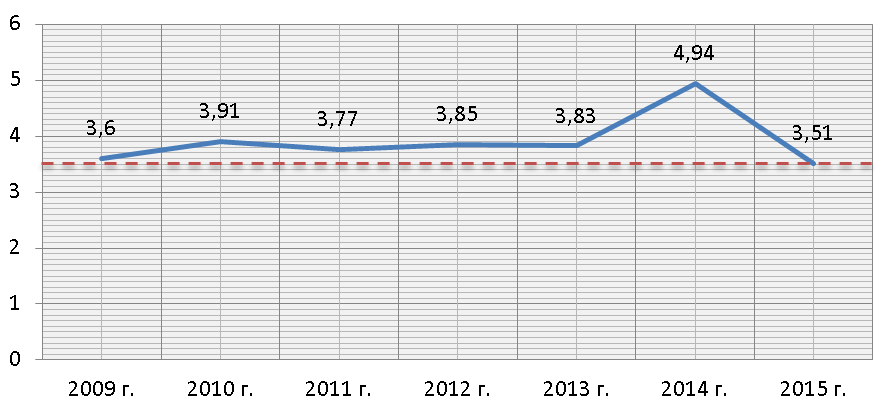 Рис. 9. Оцените, пожалуйста, качество обслуживания в городском общественном транспорте (в маршрутных автобусах) Средний балл по 5 – балльной шкале.Далее респондентам было предложено определить преимущества и недостатки работы городского общественного транспорта, отметив положительную или отрицательную оценку по каждому из представленных критериев (Табл. 15). Таблица 15. Оцените, пожалуйста, преимущества и недостатки работы городского общественного транспорта, в %Для наглядности и возможности сравнения показателей с данными предыдущих лет, в следующей таблице представлены значения разности оценок «хорошо» - «плохо». Полученный показатель – это превышение доли позитивных оценок над негативными (Табл. 16). Таблица 16. Значения разности оценок «хорошо» – «плохо», в %Исходя из представленных данных, меньше всего нареканий у горожан вызывают такие аспекты работы городского общественного транспорта как: - «Освещение салона в темное время суток» (превышение доли положительных оценок над отрицательными на 49,2%); - «Отопление в холодное время года» (42,8%);- «Расчеты с кондуктором» (41,6%);- «Регулярность движения в течение дня» (41,2%);- «Остановка рядом с моим домом, местом моей поездки» (37,2%).Отметим, что в прошлом году наиболее высокие оценки были получены по аналогичным показателям, за исключением оценки отопления в холодное время года. Превышение доли отрицательных оценок над положительными в опросе 2015 года, зафиксировано только по одному критерию «Регулярность движения в вечернее время» (-27,4%), причём отрицательная характеристика данного показателя работы городского транспорта, сохраняется на протяжении последних трёх лет. По сравнению с прошлым годом, произошёл рост положительных оценок по таким критериям как: - «Оборудованность остановок» (освещение, навес, скамейки, расписание движения и т.д.) (1,9%);- «Количество людей в салоне» (15,9%); - «Продолжительность ожидания автобуса» (18,8%); - «Регулярное объявление остановок» (21%). Перечисленные показатели работы городского общественного транспорта по-прежнему остаются в аутсайдерах, по сравнению с остальными, однако, их оценка со стороны населения не носит ярко выраженный негативный характер. Развитие улично-дорожной сетиС целью изучения мнения горожан о качестве выполнения работ в сфере осуществления дорожной деятельности, респондентам предлагалось ответить на ряд вопросов, в том числе о приоритетных, с их точки зрения, направлениях развития улично-дорожной сети города (Табл. 17).Таблица 17. Каковы, на Ваш взгляд, приоритеты развития улично-дорожной сети города?, в %Второй год подряд, наиболее значимой работой в сфере развития улично-дорожной сети, по мнению горожан, является реконструкция существующих дорог (расширение, оснащение и т.д.). На втором месте - «Строительство внутриквартальных проездов», на третьем месте в данном рейтинге, также аналогично предыдущему году: «Поддержание в хорошем техническом состоянии существующих улиц и дорог». Примечательно, что за последние три года, впервые снизилась актуальность выполнения такой работы как: «Строительство объездных (скоростных) дорог за пределами жилой застройки».При сравнении состояния улично-дорожной сети города Сургута с другими городами России, 47% респондентов указали, что в Сургуте состояние дорог лучше, 32% опрошенных считают, что состояние улично-дорожной сети города аналогично другим городам, и всего 11,3% сургутян в этом году, считают, что дороги города хуже, чем в других городах страны (Рис. 10).Рис. 10. На Ваш взгляд, состояние улично-дорожной сети города Сургута лучше или хуже чем в других городах?, в%При этом респонденты отмечают, что качество дорог в городе Сургуте и их оборудованность, за последнее время незначительно улучшились (на это указали 48,4% опрошенных, что на 3,1% выше аналогичного показателя в 2014 году), 18,1% горожан отметили, что произошли значительные изменения в лучшую сторону. Снизилось за прошедший год число тех, кто считает, что состояние дорог совершенно не изменилось (на 11,4%). В целом всего 10,7% респондентов, указали, что качество дорог и их оборудованность за последние 3 года немного или значительно ухудшились. Необходимо отметить, что в 2013 году число таких респондентов составило 44,4%, а в 2014 году - 12,4% (Рис. 11). Таким образом, несмотря на то, что тема, касающаяся качества городских дорог, продолжает быть актуальной среди сургутян, пик неудовлетворённости, недовольства состоянием дорог, зафиксированный в 2013 году, постепенно снизился. Рис.11. Оцените, пожалуйста, в целом – изменилось ли положение с качеством дорог, их оборудованностью в нашем городе за последние 3 года?, в %Причинами быстрого износа дорожных покрытий в городе Сургуте, респонденты считают в первую очередь климатические особенности (резкие перепады температур) (54,1%), плохой контроль за выполнением работ со стороны сотрудников Администрации города (36,4%), а также некачественное выполнение работ по ремонту дорог (30,2%) (Рис. 12).Рис. 12.Что, по Вашему мнению, является причиной быстрого износа дорожных покрытий в городе Сургуте?, в%В отношении отдельных критериев качества работ, проводимых дорожными службами города, были получены следующие оценки (Табл. 18):Таблица 18. Оцените, пожалуйста, качество работ, проводимых дорожными службами города, по следующим критериям по 5-балльной шкале, где 1 – наименьшая оценка (очень низкое качество), 5 - наибольшая оценка (очень высокое качество). Средний баллНиже 3,0 баллов (условно-порогового значения, при котором положение дел нельзя считать удовлетворительным) зафиксировано по следующим позициям: «Борьба с гололёдом в местах интенсивного движения пешеходов» и «Очистка от снега, льда, вывоз снега c автомобильных дорог города» (по 2,97 баллов). При этом по большинству из рассматриваемых показателей произошел рост оценок качества выполнения работ, за последний год. Наиболее высокие оценки традиционно зафиксированы по показателям: «Содержание светофоров» (4,17 баллов) и «Содержание дорожных знаков» (4,04 балла). Средняя оценка качества работ, проводимых дорожными службами города по перечисленным критериям составила 3,47 баллов. В отношении непосредственной оценки качества работы «Осуществление дорожной деятельности в части содержания и ремонта автомобильных дорог местного значения в границах городского округа, а также иной деятельности в области использования автомобильных дорог» были получены следующие результаты (Табл. 19): Таблица 19. На сколько Вы удовлетворены качеством выполнения муниципальных работ в сфере осуществления дорожной деятельности в части содержания и ремонта автомобильных дорог местного значения в границах городского округа, а также иной деятельности в области использования автомобильных дорог?, в%Расчётная оценка удовлетворенности населения качеством работы равна 54,43, что считается недостаточным уровнем удовлетворенности потребителей (населения) качеством выполняемых работ. 3. Организация ритуальных услугВ выборке опроса 2015 года, процентное соотношение респондентов, отметивших, что с организацией ритуальных услуг сталкиваться не приходилось, и тех, кто имеет представление о данных услугах, составило 50,8% к 49,2% в пользу первых. Таким образом, фактически половина сургутян в выборке опроса, могли выразить свою субъективную оценку в отношении положения дел в данной сфере. С этой целью в первую очередь респондентам был задан вопрос: «Приходилось ли Вам сталкиваться с нехваткой места для захоронения на кладбище?», из числа тех, кто указал, что сталкивался с организацией ритуальных услуг (49,2%), 85,8% - ответили, что проблем с нехваткой места для захоронения на кладбище у них не возникало, 14,2% - указали, что им пришлось столкнуться с такой проблемой.Подавляющему большинству респондентов (55,5%), сталкивавшихся с организацией ритуальных услуг, не приходилось платить за предоставление участка земли на кладбище, 21,1% - указали, что платили, 23,5% - затруднились ответить на вопрос. При этом 52,9% опрошенных считают цены на ритуальные услуги завышенными, 18,9% - приемлемыми, и 28,3% - с ответом затруднились.Работу по благоустройству территорий городских кладбищ респонденты оценили следующим образом (Рис. 13):Рис. 13. Как за последние годы изменилось благоустройство территорий городских кладбищ?, в %За исключением затруднившихся с ответом и лиц, указавших, что им не доводилось бывать на сургутских кладбищах, большинство респондентов (19,1%), аналогично прошлому году отметили незначительные улучшения в области благоустройства территорий городских кладбищ. По мнению 13,7% сургутян, ситуация с благоустройством данных территорий остаётся без изменений. В целом соотношение респондентов, отмечающих позитивные перемены в области благоустройства кладбищ за последние годы, и тех, кто считает, что ситуация только ухудшается, составляет 4:1 в пользу первых. В отношении оценки качества содержания мест захоронения в 2015 году, также наблюдается положительная динамика (Рис. 14). Рис. 14. Как в целом Вы оцениваете качество содержания мест захоронения?, в%За исключением затруднившихся ответить (39,4%), большая часть опрошенных, отметили, что оценивают качество содержания мест захоронения скорее положительно (39,4%) или положительно (10,9%). Соотношение положительных и отрицательных оценок качества в 2015 году составило 4:1 в пользу первых. ЗаключениеПо результатам проведённого социологического исследования была достигнута цель и решены задачи, поставленные в начале опроса. В структуре наиболее актуальных социально-экономических проблем в нынешнем году жители отметили социальные проблемы. При этом вопросы качества дорог и высокой стоимости услуг ЖКХ отошли на второй план. Однако, учитывая, что в общероссийских рейтингах проблем россиян вопросы, связанные с жилищно-коммунальным хозяйством (ценообразованием в данной сфере) занимают лидирующие позиции, весьма вероятно, что по мере снижения концентрации внимания общественности на социальных проблемах города, перечень актуальных городских проблем снова могут возглавить высокие цены на качество услуг ЖКХ, и иные проблемы из бытовой сферы.В ходе исследования были определены наиболее сильные стороны в сфере городского хозяйства, к числу которых аналогично прошлому году респонденты в первую очередь отнесли: «Организацию благоустройства территории города (освещение улиц, установка указателей с номерами домов, содержание малых архитектурных форм, придомовых территорий и др.)». На втором месте - создание условий для обеспечения качественными коммунальными услугами (электро-, тепло-, газо- и водоснабжение).В отношении оценки качества работы служб ЖКХ города отмечается сохранение положительного тренда за период с 2007 года. В процентном соотношении, отметки «удовлетворительно», «хорошо» и «отлично», то есть оценки со знаком «+» в совокупности набрали 91,4% ответов от общего числа опрошенных. Между тем, наиболее объективным является среднее значение показателя - 3,62 балла. Расчетная оценка удовлетворенности качеством выполнения муниципальной работы в сфере обеспечения комфортных и безопасных условий проживания в жилищном фонде (ликвидация несанкционированных свалок в районах застройки муниципального и бесхозного жилищного фонда, выполнение работ по промывке отопительных систем в ветхом жилье и др.) по итогам социологического опроса, составила 48,15. Оценка качества выполнения муниципальной работы в баллах (по 10-балльной шкале) составила 6,34 балла. По вопросу о личном участии респондентов в деятельности, связанной с благоустройством и поддержанием санитарного состояния придомовой территории или, по крайней мере, своего дома, подъезда, подавляющее большинство (80,1% от числа опрошенных), утверждают, что в той или иной мере разделяют ответственность за поддержание подъезда/двора в чистоте. Из них 16,2% - считают необходимым поддерживать в санитарном состоянии территорию лестничной площадки, 66,9% - порядок в доме, подъезде и во дворе. В то же время, несмотря на то, что 80% опрошенных декларируют готовность поддерживать в санитарном состоянии территорию, на которой они проживают, всего 39,7% респондентов далее выражают уверенность в возможности решения проблем, связанных с благоустройством придомовых территорий, силами самих жильцов. Исходя из этого, мы делаем вывод, что готовность горожан принимать участие в решении проблем благоустройства придомовых территорий, иных вопросов содержания МКД, ограничивается их согласием не мусорить на территории двора или в подъезде. Как показали результаты опроса, сургутяне имеют представление о том, что такое совет МКД, и как он создаётся, но не верят в результативность его деятельности, в связи с чем, целесообразно популяризировать наиболее успешные практики советов МКД г.Сургута.В рамках оценки населением качества работ в сфере осуществления дорожной деятельности, были выявлены приоритетные, с точки зрения респондентов, направления развития улично-дорожной сети города. Так, второй год подряд, наиболее значимой работой в сфере развития улично-дорожной сети, по мнению горожан, является реконструкция существующих дорог (расширение, оснащение и т.д.). Впервые за последние три года, снизилась актуальность выполнения работы по строительству объездных (скоростных) дорог за пределами жилой застройки.Оценка респондентами качества обслуживания в городском общественном транспорте в 2015 году составила 3,51 балла, состояние автобусного парка города горожане оценили на 3,44 балла. Среди городских маршрутов, на которые, по мнению сургутян, стоит направлять больше автобусов, были названы: №69, №11, №8, №45, №33 и №14. Необходимо отметить, что несмотря на то, что тема, касающаяся качества городских дорог, продолжает быть актуальной среди сургутян, пик неудовлетворённости, недовольства состоянием дорог, зафиксированный в 2013 году, к 2015 году снизился. Респонденты отмечают, что качество дорог в городе Сургуте и их оборудованность, за последнее время незначительно улучшились (на это указали 48,4% опрошенных, что на 3,1% выше аналогичного показателя в 2014 году). Расчётная оценка удовлетворенности населения качеством выполнения муниципальных работ в сфере осуществления дорожной деятельности в части содержания и ремонта автомобильных дорог местного значения в границах городского округа, а также иной деятельности в области использования автомобильных дорог, равна 54,43.В отношении оценки качества содержания мест захоронения, было выявлено, что большинство респондентов оценивают его положительно. Кроме того, сургутяне, аналогично прошлому году отмечают незначительные улучшения в области благоустройства территорий городских кладбищ. Необходимо отметить, что в целом мы получили подтверждение гипотезе, поставленной в начале исследования – уровень качества выполнения рассматриваемых муниципальных работ, оценивается респондентами как удовлетворительный (на 3 из 5 баллов). Между тем, расчётные оценки удовлетворенности качеством работ не достигают порогового значения, при котором уровень удовлетворенности потребителей (населения) качеством оказываемых муниципальных услуг (выполняемых работ) можно считать достаточным. Приложение 1Таблица линейных распределенийПриложение 2Таблица парных распределенийПриложение 3Ответы на «открытые», «полузакрытые» вопросы Какие проблемы, по-Вашему мнению, являются наиболее актуальными лично для Вас и Вашей семьи? («Другое»)Что, на Ваш взгляд, является наиболее сильной стороной в сфере городского хозяйства? («Другое»)На Ваш взгляд, какие меры следует предпринять, чтобы улучшить санитарное состояние придомовой территории? («Другое»)На какие маршруты нужно направлять больше автобусов?Каковы, на Ваш взгляд, приоритеты развития улично-дорожной сети города? («Другое»)Какую информацию в сфере жилищно - коммунального хозяйства Вы хотите получать? («Другое»)Каков Ваш основной род занятий в настоящее время? («Другое»)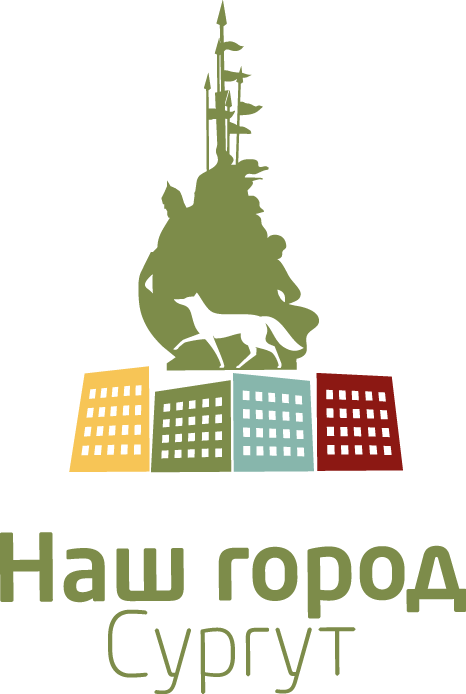 ханты-мансийский автономный округ-юграАдминистрация города сургутаМуниципальное казенное учреждение «наш город»Стр.Методологический раздел…..………...…………………………………………3Методико-процедурный раздел………………...……………...………………..5Информация о респондентах………………………………………………….61. Оценка качества муниципальных работ:1.1. «Обеспечение комфортных и безопасных условий проживания в жилищном фонде»……………………………………………………………….81.2. «Осуществление дорожной деятельности в части содержания и ремонта автомобильных дорог местного значения в границах городского округа, а также иной деятельности в области использования автомобильных дорог»…………………………………………………..………212. Организация ритуальных услуг ……………………………………………...313. Заключение ………………………...........…………………………………….33Приложение 1 Таблицы линейных распределений……………………………36Приложение 2 Таблица парных распределений….……………………………43Приложение 3 Таблица ответов на «открытые», «полузакрытые» вопросы...45№Название этапаСрок реализации1.Подготовительный этап1.Подготовительный этап1.Подготовительный этап1.1Изучение материалов по указанной теме, расчет выборки исследованияМай 2015 1.2Создание и согласование диагностического инструментарияМай 20152. Организационный этап2. Организационный этап2. Организационный этап2.1Проведение опроса среди жителей города по вопросам оценки качества муниципальных работ в сфере городского хозяйстваСентябрь-Октябрь 20153. Завершающий этап3. Завершающий этап3. Завершающий этап3.1Подготовка отчета социологического исследованияНоябрь – Декабрь 20153.2Оформление отчета социологического исследованияНоябрь – Декабрь 20153.3Тиражирование и предоставление отчета социологического исследования в адрес заказчикаНоябрь – Декабрь 2015ПроцентНефтегазодобыча, переработка, геология11,9Строительство7,2Энергетика6,8Все виды транспорта (ж/д, авиа, авто, речной)6,4Почтовая, телефонная связь3,1Жилищно-коммунальное хозяйство1,8Легкая промышленность1,6Работник системы образования5,5Работник системы здравоохранения2,5Работник культуры, соц. обслуживания2,9СМИ2,3Торговля, общепит, бытовое обслуживание13,1Полиция, прокуратура, армия, суд, охрана и т.п.2,9Муниципальный, государственный служащий4,7Работник банка, страховой компании7,4Предприниматель3,3Студент, учащийся1,0Временно без работы2,9Пенсионер10,5Занимаюсь домашним хозяйством, в декрете1,6Другое0,82014 г.2015 г.Цены на жилищно-коммунальные услуги 49,5 (1)17,4Наплыв приезжих из ближних и дальних регионов России, зарубежья40,0 (2)19,0Проблема качества ЖКУ32,9 (3)9,6Плохое состояние дорог31,3 (4)19,6 (5)Жилищная проблема29,5 (5)19,6 (5)Нехватка мест в детских садах, общеобразовательных учреждениях29,5 (5)13,5Проблема качества услуг здравоохранения26,911,5Коррупция, взятничество24,621,5 (3)Падение нравов, агрессивность, равнодушие людей23,031,7 (1)Материальные проблемы20,417,6Алкоголизм, наркомания19,424,9 (2)Качество строящегося жилья14,320,9 (4)Нехватка рабочих мест, безработица14,313,9Загрязнение окружающей среды, экология13,513,5Нехватка или недоступность культурных, развлекательных, спортивных учреждений11,39,4Уровень качества школьного образования10,78,0Плохое благоустройство города5,76,3Рост бытовой преступности, ухудшение криминальной обстановки4,42,2Точечная застройка  4,62,0Проблем нет3,616,2Засилье криминала, влияния криминальных авторитетов2,62,0Плохая работа общественного транспорта1,82,0Затрудняюсь ответить*0,4Другое*1,4ОтличноХорошоУдовлетворительноПлохоОчень плохоЗатр. ответитьСредний балл2007 г.0,57,040,542,01,78,22,872008 г.0,35,854,727,54,37,52,682009 г.0,815,560,516,43,43,42,942010 г.1,015,858,322,30,52,22,882011 г.8,220,754,714,30,51,63,222012 г.1,746,035,311,34,61,23,292013 г.523,245,414,99.91,63,002014 г.4,234,148,59,72,80,63,272015 г.3,359,828,34,31,23,13,622013 г.2014 г.2015 г.2015 г.Средний баллСредний баллСредний баллТакой услуги нет, в%Качество питьевой воды3,813,983,490,2Напор (давление) питьевой воды4,234,273,891,0Качество горячей воды4,094,123,952,9Напор (давление) горячей воды4,304,274,083,5Центральное отопление 4,004,153,934,6Регулярность подвоза воды3,863,853,8649,3Регулярность подачи электроэнергии, газа4,474,324,117,4Ремонт подъезда2,213,262,965,8Работа канализации3,733,963,955,4Уборка и вывоз мусора3,773,694,020,4Уборка и вывоз снега зимой3,053,253,450,6Озеленение территории 2,793,463,652,1Благоустройство территории2,903,443,721,5Ремонт тротуаров и внутриквартальных проездов2,583,253,523,3Состояние наружного освещения придомовой территории3,583,613,882,1Санитарное состояние придомовой территории3,563,573,782,7Работа лифта3,473,613,5416,4Техническое обслуживание сантехники3,443,533,827,0Обслуживание электропроводки3,513,473,788,4Обслуживание септика (регулярность и качество очистки)3,663,413,5946,62015 г.2014 г.2013 г.2012 г.2011 г.2010 г.Текущее содержание жилищного фонда40,9 (1)61,8 (1)44,4 (1)48,9 (1)57,5 (1)57,0 (1)Обслуживание мусоропроводов12,330,9 (2)14 (3)23,7 (2)21,6(2)17,5 (3)Обслуживание лифтов13,1 (3)27,5 (3)13,710,611,19,1Отопление14,9 (2)16,023,6 (2)16,120,4 (3)11,8Водоотведение3,111,77,89,17,95,5Холодное водоснабжение11,98,7----Горячее водоснабжение5,97,911,412,010,28,9Водоснабжение--5,818,7 (3)13,222,5 (2)Подача электроэнергии2,74,43,63,42,83,0Затрудняюсь ответить30,9-9,827,315,521,62015 г.2014 г.Формы осуществления контроля за деятельностью управляющих компаний21,729,5Как платить за ЖКУ меньше49,668,3Установка приборов учета воды и электроэнергии8,211,9Создание товарищества собственников жилья (ТСЖ), совета многоквартирного дома (МКД)6,616,4Не интересуюсь19,77,5Другое1,80,6Затрудняюсь ответить8,665,9Мы всем обеспечены, считаем, что живем очень хорошоЖивем хорошо, без особых материальных проблемЖивем среднеТрудное материальное положение, приходится на всем экономитьЖивем очень бедно, еле сводим концы с концамиСредняя и мог (ла) бы платить больше за лучшее качество 0,00,83,52,40,0Приемлемая, но больше платить не стал (а) бы37,555,644,837,30,0Чрезмерно большая, платить невозможно50,041,947,960,2100,0Затрудняюсь ответить12,51,63,90,00,02014 г.2015 г.Удовлетворен полностью (эквивалентно оценке 5)4,22,9Скорее удовлетворен, чем не удовлетворен (эквивалентно оценке 4)36,421,9Удовлетворен относительно (эквивалентно оценке 3)*49,8Скорее не удовлетворен (эквивалентно оценке 2)41,013,5Не удовлетворен (эквивалентно оценке 1)9,73,7Затрудняюсь ответить8,78,22014 год2014 год2014 год2014 год2014 год2014 год2014 год2014 год2014 год2014 год2014 год2014 год2014 годОценка:«1»«2»«3»«4»«5»«6»«7»«8»«9»«10»Затрудняюсь ответитьСредний балл%0,40,89,519,220,816,814,79,14,80,43,45,552015 год2015 год2015 год2015 год2015 год2015 год2015 год2015 год2015 год2015 год2015 год2015 год2015 годОценка:«1»«2»«3»«4»«5»«6»«7»«8»«9»«10»Затрудняюсь ответитьСредний балл%1,40,24,96,49,913,618,416,16,60,422,16,34В будниВ будниВ будниВ будниВ будниВ будниВ выходныеВ выходныеВ выходныеВ выходныеВ выходныеВ выходные201020112012201320142015201020112012201320142015Не каждый день48,230,729,341,123,015,754,437,640,640,822,034,11-2 раза в день20,521,529,525,015,229,810,110,013,018,68,516,63-5 раз в день1,63,57,98,34,411,41,42,05,35,01,25,06 и более раз в день0,70,71,22,60,20,80,50,50,73,10,60,6На маршрутных автобусах не езжу29,043,632,122,953,942,433,650,040,432,560,643,7Нет ответа----3,2-----7,1-18-24 (лет)25-34 (лет)35-44 (лет)45-54 (лет)55 и старшеПользуются услугамигородских автобусов с различной частотой(3) 61,20 49,6053,80(2) 62,90(1) 66,60Не пользуются услугамигородских автобусов38,9050,4046,2037,2033,30Временной период6-77-88-99-1111-1313-1515-1717-1818-1919-2020-2121-2222-2323-24Отказ от ответа2014 г.2014 г.2014 г.2014 г.2014 г.2014 г.2014 г.2014 г.2014 г.2014 г.2014 г.2014 г.2014 г.2014 г.2014 г.2014 г.%4,210,311,56,73,62,81,21,40,80,40,200056,82015 г.2015 г.2015 г.2015 г.2015 г.2015 г.2015 г.2015 г.2015 г.2015 г.2015 г.2015 г.2015 г.2015 г.2015 г.2015 г.%12,227,537,911,57,53,33,50,91,92,10,50,50,20-2009 г.2010 г.2011 г.2012 г.2013 г.2014 г.2015 г.Отличное1,51,60,53,40,51,04,1Хорошее15,330,615,530,724,59,933,2Удовлетворительное43,042,740,641,055,724,428,4Плохое3,83,26,58,27,97,36,4Крайне неудовлетворительное0,31,23,51,01,62,81,5Затрудняюсь ответить36,120,633,415,89,854,526,3Средний балл3,223,363,053,333,133,03,44хорошоплохоз/оРегулярность движения в течение дня60,018,821,2Регулярность движения в вечернее время25,953,320,8Продолжительность ожидания автобуса48,930,120,9Длительность поездки до нужной Вам остановки57,621,321,1Отопление в холодное время года60,818,021,2Освещение салона в темное время суток64,215,020,8Регулярное объявление остановок48,427,424,2Расчеты с кондуктором (нет сдачи и т.п.)60,518,920,6Количество людей в салоне (тесно/просторно)46,931,022,2Остановка рядом с моим домом, местом моей поездки58,321,120,6Езда без пересадок (с пересадками)54,824,320,9Оборудованность остановок (освещение, навес, скамейки, расписание движения и т.д.)40,438,521,1Стоимость поездки51,627,121,3Техническое и санитарное состояние автобуса (хорошо/плохо открываются двери, состояние поручней, сидений, чистота в салоне и т.п.)51,125,223,72009 г.2010 г.2011 г.2012 г.2013 г.2014 г.2015 г.Регулярность движения в течение дня42,155,624,945,351,31541,2Регулярность движения в вечернее время24,518,4-1,26,2-9,6- 9,5-27,4Продолжительность ожидания автобуса28,522,74,14,316,8-518,8Длительность поездки до нужной остановки44,849,029,615,348,313,636,3Отопление в холодное время года43,540,817,350,140,611,642,8Освещение салона в темное время суток66,456,843,155,756,125,449,2Регулярное объявление остановок39,330,65,729,225,7-221Расчеты с кондуктором57,356,840,345,371,513,241,6Количество людей в салоне42,731,120,223,043,8-2,815,9Остановка рядом с моим домом, местом моей поездки58,942,127,254,265,216,237,2Езда без пересадок44,737,025,953,247,61230,5Оборудованность остановок17,5-4,8-9,0-7,018,5-20,41,9Стоимость поездки16,721,315,632,90,92,624,5Техническое и санитарное состояние автобуса48,734,716,720,410,1325,92009 г.2010 г.2011 г.2012 г.2013 г.2014 г.2015 г.Строительство объездных (скоростных) дорог за пределами жилой застройки42,2 (1)38,7 (2)35,9 (3)27,339 (2)51,1 (2)18,7Строительство улиц и дорог в жилой застройке (например, в новых районах)23,523,823,931,9 (3)17,417,218,5Реконструкция существующих дорог (расширение, оснащение и т.д.)29,8 (2)33,9 (3)40,6 (2)55,2 (2)25,3 (3)58,4 (1)46,6 (1)Строительство внутриквартальных проездов-----17,235,7 (2)Поддержание в хорошем техническом состоянии существующих улиц и дорог25,5 (3)44,1 (1)43,8 (1)58,5 (1)70,3 (1)30,3 (3)32,2 (3)Другое----0,80,20,4Затрудняюсь ответить18,45,27,01,70,525,77,42009 г.2010 г.2011 г.2012 г.2013 г.2014 г.2015 г.Содержание светофоров3,773,833,814,244,253,804,17Содержание дорожных знаков3,723,813,724,074,113,704,04Ремонт уличного освещения автомобильных дорог города3,353,573,373,873,883,463,96Содержание дорожной разметки3,533,553,523,613,433,463,69Ремонт тротуаров и асфальтового покрытия на остановках3,213,413,213,343,013,073,51Содержание, ремонт ливневой канализации3,053,112,873,312,853,023,69Борьба с гололёдом в местах интенсивного движения пешеходов2,882,942,853,273,042,882,97Уборка мусора с автомобильных дорог города в летний период-----3,343,86Ремонт обочин автодорог---3,202,492,923,28Очистка от снега и льда тротуаров вдоль городских улиц3,123,213,313,193,472,882,97Очистка от снега, льда, вывоз снега c автомобильных дорог города2,963,073,213,143,052,933,05Содержание остановочных павильонов (без торговых точек)3,153,173,093,082,893,053,03Ремонт автомобильных дорог3,323,112,923,032,162,863,10Ремонт внутриквартальных проездов общего пользования2,872,722,662,872,182,783,252014 г.2015 г.Удовлетворен полностью (эквивалентно оценке 5)2,85,0Скорее удовлетворен, чем не удовлетворен (эквивалентно оценке 4)44,236,2Удовлетворен относительно (эквивалентно оценке 3)*42,8Скорее не удовлетворен (эквивалентно оценке 2)30,18,3Не удовлетворен (эквивалентно оценке 1)16,85,8Затрудняюсь ответить6,12,1Как давно Вы проживаете в Сургуте?Как давно Вы проживаете в Сургуте?Как давно Вы проживаете в Сургуте?Как давно Вы проживаете в Сургуте?Как давно Вы проживаете в Сургуте?Как давно Вы проживаете в Сургуте?Как давно Вы проживаете в Сургуте?Как давно Вы проживаете в Сургуте?Как давно Вы проживаете в Сургуте?Как давно Вы проживаете в Сургуте?Как давно Вы проживаете в Сургуте?Как давно Вы проживаете в Сургуте?Как давно Вы проживаете в Сургуте?Как давно Вы проживаете в Сургуте?Как давно Вы проживаете в Сургуте?Как давно Вы проживаете в Сургуте?Как давно Вы проживаете в Сургуте?Как давно Вы проживаете в Сургуте?Как давно Вы проживаете в Сургуте?Как давно Вы проживаете в Сургуте?Как давно Вы проживаете в Сургуте?Как давно Вы проживаете в Сургуте?Как давно Вы проживаете в Сургуте?Как давно Вы проживаете в Сургуте?ОтветыОтветыОтветыОтветыОтветыОтветыОтветыОтветыОтветыОтветыОтветыОтветыОтветыОтветыОтветыОтветыОтветыОтветыОтветыОтветыОтветыПроцентПроцентПроцентМенее 3 летМенее 3 летМенее 3 летМенее 3 летМенее 3 летМенее 3 летМенее 3 летМенее 3 летМенее 3 летМенее 3 летМенее 3 летМенее 3 летМенее 3 летМенее 3 летМенее 3 летМенее 3 летМенее 3 летМенее 3 летМенее 3 летМенее 3 летМенее 3 лет4,74,74,73 - 5 лет3 - 5 лет3 - 5 лет3 - 5 лет3 - 5 лет3 - 5 лет3 - 5 лет3 - 5 лет3 - 5 лет3 - 5 лет3 - 5 лет3 - 5 лет3 - 5 лет3 - 5 лет3 - 5 лет3 - 5 лет3 - 5 лет3 - 5 лет3 - 5 лет3 - 5 лет3 - 5 лет8,08,08,06 - 10 лет6 - 10 лет6 - 10 лет6 - 10 лет6 - 10 лет6 - 10 лет6 - 10 лет6 - 10 лет6 - 10 лет6 - 10 лет6 - 10 лет6 - 10 лет6 - 10 лет6 - 10 лет6 - 10 лет6 - 10 лет6 - 10 лет6 - 10 лет6 - 10 лет6 - 10 лет6 - 10 лет17,017,017,011 - 20 лет11 - 20 лет11 - 20 лет11 - 20 лет11 - 20 лет11 - 20 лет11 - 20 лет11 - 20 лет11 - 20 лет11 - 20 лет11 - 20 лет11 - 20 лет11 - 20 лет11 - 20 лет11 - 20 лет11 - 20 лет11 - 20 лет11 - 20 лет11 - 20 лет11 - 20 лет11 - 20 лет22,122,122,1Свыше 20 летСвыше 20 летСвыше 20 летСвыше 20 летСвыше 20 летСвыше 20 летСвыше 20 летСвыше 20 летСвыше 20 летСвыше 20 летСвыше 20 летСвыше 20 летСвыше 20 летСвыше 20 летСвыше 20 летСвыше 20 летСвыше 20 летСвыше 20 летСвыше 20 летСвыше 20 летСвыше 20 лет48,248,248,2ПолПолПолПолПолПолПолПолПолПолПолПолПолПолПолПолПолПолПолПолПолПолПолПолМужскойМужскойМужскойМужскойМужскойМужскойМужскойМужскойМужскойМужскойМужскойМужскойМужскойМужскойМужскойМужскойМужскойМужскойМужскойМужскойМужской47,247,247,2ЖенскийЖенскийЖенскийЖенскийЖенскийЖенскийЖенскийЖенскийЖенскийЖенскийЖенскийЖенскийЖенскийЖенскийЖенскийЖенскийЖенскийЖенскийЖенскийЖенскийЖенский52,852,852,8Семейное положениеСемейное положениеСемейное положениеСемейное положениеСемейное положениеСемейное положениеСемейное положениеСемейное положениеСемейное положениеСемейное положениеСемейное положениеСемейное положениеСемейное положениеСемейное положениеСемейное положениеСемейное положениеСемейное положениеСемейное положениеСемейное положениеСемейное положениеСемейное положениеСемейное положениеСемейное положениеСемейное положениеЖенат/замужемЖенат/замужемЖенат/замужемЖенат/замужемЖенат/замужемЖенат/замужемЖенат/замужемЖенат/замужемЖенат/замужемЖенат/замужемЖенат/замужемЖенат/замужемЖенат/замужемЖенат/замужемЖенат/замужемЖенат/замужемЖенат/замужемЖенат/замужемЖенат/замужемЖенат/замужемЖенат/замужем57,157,157,1Холост/не замужемХолост/не замужемХолост/не замужемХолост/не замужемХолост/не замужемХолост/не замужемХолост/не замужемХолост/не замужемХолост/не замужемХолост/не замужемХолост/не замужемХолост/не замужемХолост/не замужемХолост/не замужемХолост/не замужемХолост/не замужемХолост/не замужемХолост/не замужемХолост/не замужемХолост/не замужемХолост/не замужем31,131,131,1Разведен/разведенаРазведен/разведенаРазведен/разведенаРазведен/разведенаРазведен/разведенаРазведен/разведенаРазведен/разведенаРазведен/разведенаРазведен/разведенаРазведен/разведенаРазведен/разведенаРазведен/разведенаРазведен/разведенаРазведен/разведенаРазведен/разведенаРазведен/разведенаРазведен/разведенаРазведен/разведенаРазведен/разведенаРазведен/разведенаРазведен/разведена8,98,98,9Вдовец/вдоваВдовец/вдоваВдовец/вдоваВдовец/вдоваВдовец/вдоваВдовец/вдоваВдовец/вдоваВдовец/вдоваВдовец/вдоваВдовец/вдоваВдовец/вдоваВдовец/вдоваВдовец/вдоваВдовец/вдоваВдовец/вдоваВдовец/вдоваВдовец/вдоваВдовец/вдоваВдовец/вдоваВдовец/вдоваВдовец/вдова2,92,92,9ВозрастВозрастВозрастВозрастВозрастВозрастВозрастВозрастВозрастВозрастВозрастВозрастВозрастВозрастВозрастВозрастВозрастВозрастВозрастВозрастВозрастВозрастВозрастВозраст18-24 (лет)18-24 (лет)18-24 (лет)18-24 (лет)18-24 (лет)18-24 (лет)18-24 (лет)18-24 (лет)18-24 (лет)18-24 (лет)18-24 (лет)18-24 (лет)18-24 (лет)18-24 (лет)18-24 (лет)18-24 (лет)18-24 (лет)18-24 (лет)18-24 (лет)18-24 (лет)18-24 (лет)11,011,011,025-34 (лет)25-34 (лет)25-34 (лет)25-34 (лет)25-34 (лет)25-34 (лет)25-34 (лет)25-34 (лет)25-34 (лет)25-34 (лет)25-34 (лет)25-34 (лет)25-34 (лет)25-34 (лет)25-34 (лет)25-34 (лет)25-34 (лет)25-34 (лет)25-34 (лет)25-34 (лет)25-34 (лет)28,628,628,635-44 (лет)35-44 (лет)35-44 (лет)35-44 (лет)35-44 (лет)35-44 (лет)35-44 (лет)35-44 (лет)35-44 (лет)35-44 (лет)35-44 (лет)35-44 (лет)35-44 (лет)35-44 (лет)35-44 (лет)35-44 (лет)35-44 (лет)35-44 (лет)35-44 (лет)35-44 (лет)35-44 (лет)21,321,321,345-54 (лет)45-54 (лет)45-54 (лет)45-54 (лет)45-54 (лет)45-54 (лет)45-54 (лет)45-54 (лет)45-54 (лет)45-54 (лет)45-54 (лет)45-54 (лет)45-54 (лет)45-54 (лет)45-54 (лет)45-54 (лет)45-54 (лет)45-54 (лет)45-54 (лет)45-54 (лет)45-54 (лет)19,219,219,255 и старше55 и старше55 и старше55 и старше55 и старше55 и старше55 и старше55 и старше55 и старше55 и старше55 и старше55 и старше55 и старше55 и старше55 и старше55 и старше55 и старше55 и старше55 и старше55 и старше55 и старше19,819,819,8ОбразованиеОбразованиеОбразованиеОбразованиеОбразованиеОбразованиеОбразованиеОбразованиеОбразованиеОбразованиеОбразованиеОбразованиеОбразованиеОбразованиеОбразованиеОбразованиеОбразованиеОбразованиеОбразованиеОбразованиеОбразованиеОбразованиеОбразованиеОбразованиеОсновное общее (9 кл.)Основное общее (9 кл.)Основное общее (9 кл.)Основное общее (9 кл.)Основное общее (9 кл.)Основное общее (9 кл.)Основное общее (9 кл.)Основное общее (9 кл.)Основное общее (9 кл.)Основное общее (9 кл.)Основное общее (9 кл.)Основное общее (9 кл.)Основное общее (9 кл.)Основное общее (9 кл.)Основное общее (9 кл.)Основное общее (9 кл.)Основное общее (9 кл.)Основное общее (9 кл.)Основное общее (9 кл.)Основное общее (9 кл.)Основное общее (9 кл.)2,92,92,9Среднее общее (11 кл.)Среднее общее (11 кл.)Среднее общее (11 кл.)Среднее общее (11 кл.)Среднее общее (11 кл.)Среднее общее (11 кл.)Среднее общее (11 кл.)Среднее общее (11 кл.)Среднее общее (11 кл.)Среднее общее (11 кл.)Среднее общее (11 кл.)Среднее общее (11 кл.)Среднее общее (11 кл.)Среднее общее (11 кл.)Среднее общее (11 кл.)Среднее общее (11 кл.)Среднее общее (11 кл.)Среднее общее (11 кл.)Среднее общее (11 кл.)Среднее общее (11 кл.)Среднее общее (11 кл.)8,48,48,4Среднее специальноеСреднее специальноеСреднее специальноеСреднее специальноеСреднее специальноеСреднее специальноеСреднее специальноеСреднее специальноеСреднее специальноеСреднее специальноеСреднее специальноеСреднее специальноеСреднее специальноеСреднее специальноеСреднее специальноеСреднее специальноеСреднее специальноеСреднее специальноеСреднее специальноеСреднее специальноеСреднее специальное37,237,237,2Незаконченное высшееНезаконченное высшееНезаконченное высшееНезаконченное высшееНезаконченное высшееНезаконченное высшееНезаконченное высшееНезаконченное высшееНезаконченное высшееНезаконченное высшееНезаконченное высшееНезаконченное высшееНезаконченное высшееНезаконченное высшееНезаконченное высшееНезаконченное высшееНезаконченное высшееНезаконченное высшееНезаконченное высшееНезаконченное высшееНезаконченное высшее14,314,314,3ВысшееВысшееВысшееВысшееВысшееВысшееВысшееВысшееВысшееВысшееВысшееВысшееВысшееВысшееВысшееВысшееВысшееВысшееВысшееВысшееВысшее37,237,237,2Каков Ваш основной род занятий в настоящее время?Каков Ваш основной род занятий в настоящее время?Каков Ваш основной род занятий в настоящее время?Каков Ваш основной род занятий в настоящее время?Каков Ваш основной род занятий в настоящее время?Каков Ваш основной род занятий в настоящее время?Каков Ваш основной род занятий в настоящее время?Каков Ваш основной род занятий в настоящее время?Каков Ваш основной род занятий в настоящее время?Каков Ваш основной род занятий в настоящее время?Каков Ваш основной род занятий в настоящее время?Каков Ваш основной род занятий в настоящее время?Каков Ваш основной род занятий в настоящее время?Каков Ваш основной род занятий в настоящее время?Каков Ваш основной род занятий в настоящее время?Каков Ваш основной род занятий в настоящее время?Каков Ваш основной род занятий в настоящее время?Каков Ваш основной род занятий в настоящее время?Каков Ваш основной род занятий в настоящее время?Каков Ваш основной род занятий в настоящее время?Каков Ваш основной род занятий в настоящее время?Каков Ваш основной род занятий в настоящее время?Каков Ваш основной род занятий в настоящее время?Каков Ваш основной род занятий в настоящее время?Нефтегазодобыча, переработка, геологияНефтегазодобыча, переработка, геологияНефтегазодобыча, переработка, геологияНефтегазодобыча, переработка, геологияНефтегазодобыча, переработка, геологияНефтегазодобыча, переработка, геологияНефтегазодобыча, переработка, геологияНефтегазодобыча, переработка, геологияНефтегазодобыча, переработка, геологияНефтегазодобыча, переработка, геологияНефтегазодобыча, переработка, геологияНефтегазодобыча, переработка, геологияНефтегазодобыча, переработка, геологияНефтегазодобыча, переработка, геологияНефтегазодобыча, переработка, геологияНефтегазодобыча, переработка, геологияНефтегазодобыча, переработка, геологияНефтегазодобыча, переработка, геологияНефтегазодобыча, переработка, геологияНефтегазодобыча, переработка, геологияНефтегазодобыча, переработка, геология11,911,911,9СтроительствоСтроительствоСтроительствоСтроительствоСтроительствоСтроительствоСтроительствоСтроительствоСтроительствоСтроительствоСтроительствоСтроительствоСтроительствоСтроительствоСтроительствоСтроительствоСтроительствоСтроительствоСтроительствоСтроительствоСтроительство7,27,27,2ЭнергетикаЭнергетикаЭнергетикаЭнергетикаЭнергетикаЭнергетикаЭнергетикаЭнергетикаЭнергетикаЭнергетикаЭнергетикаЭнергетикаЭнергетикаЭнергетикаЭнергетикаЭнергетикаЭнергетикаЭнергетикаЭнергетикаЭнергетикаЭнергетика6,86,86,8Все виды транспорта (ж/д, авиа, авто, речной)Все виды транспорта (ж/д, авиа, авто, речной)Все виды транспорта (ж/д, авиа, авто, речной)Все виды транспорта (ж/д, авиа, авто, речной)Все виды транспорта (ж/д, авиа, авто, речной)Все виды транспорта (ж/д, авиа, авто, речной)Все виды транспорта (ж/д, авиа, авто, речной)Все виды транспорта (ж/д, авиа, авто, речной)Все виды транспорта (ж/д, авиа, авто, речной)Все виды транспорта (ж/д, авиа, авто, речной)Все виды транспорта (ж/д, авиа, авто, речной)Все виды транспорта (ж/д, авиа, авто, речной)Все виды транспорта (ж/д, авиа, авто, речной)Все виды транспорта (ж/д, авиа, авто, речной)Все виды транспорта (ж/д, авиа, авто, речной)Все виды транспорта (ж/д, авиа, авто, речной)Все виды транспорта (ж/д, авиа, авто, речной)Все виды транспорта (ж/д, авиа, авто, речной)Все виды транспорта (ж/д, авиа, авто, речной)Все виды транспорта (ж/д, авиа, авто, речной)Все виды транспорта (ж/д, авиа, авто, речной)6,46,46,4Почтовая, телефонная связьПочтовая, телефонная связьПочтовая, телефонная связьПочтовая, телефонная связьПочтовая, телефонная связьПочтовая, телефонная связьПочтовая, телефонная связьПочтовая, телефонная связьПочтовая, телефонная связьПочтовая, телефонная связьПочтовая, телефонная связьПочтовая, телефонная связьПочтовая, телефонная связьПочтовая, телефонная связьПочтовая, телефонная связьПочтовая, телефонная связьПочтовая, телефонная связьПочтовая, телефонная связьПочтовая, телефонная связьПочтовая, телефонная связьПочтовая, телефонная связь3,13,13,1Жилищно-коммунальное хозяйствоЖилищно-коммунальное хозяйствоЖилищно-коммунальное хозяйствоЖилищно-коммунальное хозяйствоЖилищно-коммунальное хозяйствоЖилищно-коммунальное хозяйствоЖилищно-коммунальное хозяйствоЖилищно-коммунальное хозяйствоЖилищно-коммунальное хозяйствоЖилищно-коммунальное хозяйствоЖилищно-коммунальное хозяйствоЖилищно-коммунальное хозяйствоЖилищно-коммунальное хозяйствоЖилищно-коммунальное хозяйствоЖилищно-коммунальное хозяйствоЖилищно-коммунальное хозяйствоЖилищно-коммунальное хозяйствоЖилищно-коммунальное хозяйствоЖилищно-коммунальное хозяйствоЖилищно-коммунальное хозяйствоЖилищно-коммунальное хозяйство1,81,81,8Легкая промышленностьЛегкая промышленностьЛегкая промышленностьЛегкая промышленностьЛегкая промышленностьЛегкая промышленностьЛегкая промышленностьЛегкая промышленностьЛегкая промышленностьЛегкая промышленностьЛегкая промышленностьЛегкая промышленностьЛегкая промышленностьЛегкая промышленностьЛегкая промышленностьЛегкая промышленностьЛегкая промышленностьЛегкая промышленностьЛегкая промышленностьЛегкая промышленностьЛегкая промышленность1,61,61,6Работник системы образованияРаботник системы образованияРаботник системы образованияРаботник системы образованияРаботник системы образованияРаботник системы образованияРаботник системы образованияРаботник системы образованияРаботник системы образованияРаботник системы образованияРаботник системы образованияРаботник системы образованияРаботник системы образованияРаботник системы образованияРаботник системы образованияРаботник системы образованияРаботник системы образованияРаботник системы образованияРаботник системы образованияРаботник системы образованияРаботник системы образования5,55,55,5Работник системы здравоохраненияРаботник системы здравоохраненияРаботник системы здравоохраненияРаботник системы здравоохраненияРаботник системы здравоохраненияРаботник системы здравоохраненияРаботник системы здравоохраненияРаботник системы здравоохраненияРаботник системы здравоохраненияРаботник системы здравоохраненияРаботник системы здравоохраненияРаботник системы здравоохраненияРаботник системы здравоохраненияРаботник системы здравоохраненияРаботник системы здравоохраненияРаботник системы здравоохраненияРаботник системы здравоохраненияРаботник системы здравоохраненияРаботник системы здравоохраненияРаботник системы здравоохраненияРаботник системы здравоохранения2,52,52,5Работник культуры, соц. обслуживанияРаботник культуры, соц. обслуживанияРаботник культуры, соц. обслуживанияРаботник культуры, соц. обслуживанияРаботник культуры, соц. обслуживанияРаботник культуры, соц. обслуживанияРаботник культуры, соц. обслуживанияРаботник культуры, соц. обслуживанияРаботник культуры, соц. обслуживанияРаботник культуры, соц. обслуживанияРаботник культуры, соц. обслуживанияРаботник культуры, соц. обслуживанияРаботник культуры, соц. обслуживанияРаботник культуры, соц. обслуживанияРаботник культуры, соц. обслуживанияРаботник культуры, соц. обслуживанияРаботник культуры, соц. обслуживанияРаботник культуры, соц. обслуживанияРаботник культуры, соц. обслуживанияРаботник культуры, соц. обслуживанияРаботник культуры, соц. обслуживания2,92,92,9СМИСМИСМИСМИСМИСМИСМИСМИСМИСМИСМИСМИСМИСМИСМИСМИСМИСМИСМИСМИСМИ2,32,32,3Торговля, общепит, бытовое обслуживаниеТорговля, общепит, бытовое обслуживаниеТорговля, общепит, бытовое обслуживаниеТорговля, общепит, бытовое обслуживаниеТорговля, общепит, бытовое обслуживаниеТорговля, общепит, бытовое обслуживаниеТорговля, общепит, бытовое обслуживаниеТорговля, общепит, бытовое обслуживаниеТорговля, общепит, бытовое обслуживаниеТорговля, общепит, бытовое обслуживаниеТорговля, общепит, бытовое обслуживаниеТорговля, общепит, бытовое обслуживаниеТорговля, общепит, бытовое обслуживаниеТорговля, общепит, бытовое обслуживаниеТорговля, общепит, бытовое обслуживаниеТорговля, общепит, бытовое обслуживаниеТорговля, общепит, бытовое обслуживаниеТорговля, общепит, бытовое обслуживаниеТорговля, общепит, бытовое обслуживаниеТорговля, общепит, бытовое обслуживаниеТорговля, общепит, бытовое обслуживание13,113,113,1Полиция, прокуратура, армия, суд, охрана и т.п.Полиция, прокуратура, армия, суд, охрана и т.п.Полиция, прокуратура, армия, суд, охрана и т.п.Полиция, прокуратура, армия, суд, охрана и т.п.Полиция, прокуратура, армия, суд, охрана и т.п.Полиция, прокуратура, армия, суд, охрана и т.п.Полиция, прокуратура, армия, суд, охрана и т.п.Полиция, прокуратура, армия, суд, охрана и т.п.Полиция, прокуратура, армия, суд, охрана и т.п.Полиция, прокуратура, армия, суд, охрана и т.п.Полиция, прокуратура, армия, суд, охрана и т.п.Полиция, прокуратура, армия, суд, охрана и т.п.Полиция, прокуратура, армия, суд, охрана и т.п.Полиция, прокуратура, армия, суд, охрана и т.п.Полиция, прокуратура, армия, суд, охрана и т.п.Полиция, прокуратура, армия, суд, охрана и т.п.Полиция, прокуратура, армия, суд, охрана и т.п.Полиция, прокуратура, армия, суд, охрана и т.п.Полиция, прокуратура, армия, суд, охрана и т.п.Полиция, прокуратура, армия, суд, охрана и т.п.Полиция, прокуратура, армия, суд, охрана и т.п.2,92,92,9Муниципальный, государственный служащийМуниципальный, государственный служащийМуниципальный, государственный служащийМуниципальный, государственный служащийМуниципальный, государственный служащийМуниципальный, государственный служащийМуниципальный, государственный служащийМуниципальный, государственный служащийМуниципальный, государственный служащийМуниципальный, государственный служащийМуниципальный, государственный служащийМуниципальный, государственный служащийМуниципальный, государственный служащийМуниципальный, государственный служащийМуниципальный, государственный служащийМуниципальный, государственный служащийМуниципальный, государственный служащийМуниципальный, государственный служащийМуниципальный, государственный служащийМуниципальный, государственный служащийМуниципальный, государственный служащий4,74,74,7Работник банка, страховой компанииРаботник банка, страховой компанииРаботник банка, страховой компанииРаботник банка, страховой компанииРаботник банка, страховой компанииРаботник банка, страховой компанииРаботник банка, страховой компанииРаботник банка, страховой компанииРаботник банка, страховой компанииРаботник банка, страховой компанииРаботник банка, страховой компанииРаботник банка, страховой компанииРаботник банка, страховой компанииРаботник банка, страховой компанииРаботник банка, страховой компанииРаботник банка, страховой компанииРаботник банка, страховой компанииРаботник банка, страховой компанииРаботник банка, страховой компанииРаботник банка, страховой компанииРаботник банка, страховой компании7,47,47,4ПредпринимательПредпринимательПредпринимательПредпринимательПредпринимательПредпринимательПредпринимательПредпринимательПредпринимательПредпринимательПредпринимательПредпринимательПредпринимательПредпринимательПредпринимательПредпринимательПредпринимательПредпринимательПредпринимательПредпринимательПредприниматель3,33,33,3Студент, учащийсяСтудент, учащийсяСтудент, учащийсяСтудент, учащийсяСтудент, учащийсяСтудент, учащийсяСтудент, учащийсяСтудент, учащийсяСтудент, учащийсяСтудент, учащийсяСтудент, учащийсяСтудент, учащийсяСтудент, учащийсяСтудент, учащийсяСтудент, учащийсяСтудент, учащийсяСтудент, учащийсяСтудент, учащийсяСтудент, учащийсяСтудент, учащийсяСтудент, учащийся1,01,01,0Временно без работыВременно без работыВременно без работыВременно без работыВременно без работыВременно без работыВременно без работыВременно без работыВременно без работыВременно без работыВременно без работыВременно без работыВременно без работыВременно без работыВременно без работыВременно без работыВременно без работыВременно без работыВременно без работыВременно без работыВременно без работы2,92,92,9ПенсионерПенсионерПенсионерПенсионерПенсионерПенсионерПенсионерПенсионерПенсионерПенсионерПенсионерПенсионерПенсионерПенсионерПенсионерПенсионерПенсионерПенсионерПенсионерПенсионерПенсионер10,510,510,5Занимаюсь домашним хозяйством, в декретеЗанимаюсь домашним хозяйством, в декретеЗанимаюсь домашним хозяйством, в декретеЗанимаюсь домашним хозяйством, в декретеЗанимаюсь домашним хозяйством, в декретеЗанимаюсь домашним хозяйством, в декретеЗанимаюсь домашним хозяйством, в декретеЗанимаюсь домашним хозяйством, в декретеЗанимаюсь домашним хозяйством, в декретеЗанимаюсь домашним хозяйством, в декретеЗанимаюсь домашним хозяйством, в декретеЗанимаюсь домашним хозяйством, в декретеЗанимаюсь домашним хозяйством, в декретеЗанимаюсь домашним хозяйством, в декретеЗанимаюсь домашним хозяйством, в декретеЗанимаюсь домашним хозяйством, в декретеЗанимаюсь домашним хозяйством, в декретеЗанимаюсь домашним хозяйством, в декретеЗанимаюсь домашним хозяйством, в декретеЗанимаюсь домашним хозяйством, в декретеЗанимаюсь домашним хозяйством, в декрете1,61,61,6ДругоеДругоеДругоеДругоеДругоеДругоеДругоеДругоеДругоеДругоеДругоеДругоеДругоеДругоеДругоеДругоеДругоеДругоеДругоеДругоеДругое,8,8,8Как бы Вы оценили материальное положение Вашей семьи?Как бы Вы оценили материальное положение Вашей семьи?Как бы Вы оценили материальное положение Вашей семьи?Как бы Вы оценили материальное положение Вашей семьи?Как бы Вы оценили материальное положение Вашей семьи?Как бы Вы оценили материальное положение Вашей семьи?Как бы Вы оценили материальное положение Вашей семьи?Как бы Вы оценили материальное положение Вашей семьи?Как бы Вы оценили материальное положение Вашей семьи?Как бы Вы оценили материальное положение Вашей семьи?Как бы Вы оценили материальное положение Вашей семьи?Как бы Вы оценили материальное положение Вашей семьи?Как бы Вы оценили материальное положение Вашей семьи?Как бы Вы оценили материальное положение Вашей семьи?Как бы Вы оценили материальное положение Вашей семьи?Как бы Вы оценили материальное положение Вашей семьи?Как бы Вы оценили материальное положение Вашей семьи?Как бы Вы оценили материальное положение Вашей семьи?Как бы Вы оценили материальное положение Вашей семьи?Как бы Вы оценили материальное положение Вашей семьи?Как бы Вы оценили материальное положение Вашей семьи?Как бы Вы оценили материальное положение Вашей семьи?Как бы Вы оценили материальное положение Вашей семьи?Как бы Вы оценили материальное положение Вашей семьи?Мы всем обеспечены, считаем, что живем очень хорошоМы всем обеспечены, считаем, что живем очень хорошоМы всем обеспечены, считаем, что живем очень хорошоМы всем обеспечены, считаем, что живем очень хорошоМы всем обеспечены, считаем, что живем очень хорошоМы всем обеспечены, считаем, что живем очень хорошоМы всем обеспечены, считаем, что живем очень хорошоМы всем обеспечены, считаем, что живем очень хорошоМы всем обеспечены, считаем, что живем очень хорошоМы всем обеспечены, считаем, что живем очень хорошоМы всем обеспечены, считаем, что живем очень хорошоМы всем обеспечены, считаем, что живем очень хорошоМы всем обеспечены, считаем, что живем очень хорошоМы всем обеспечены, считаем, что живем очень хорошоМы всем обеспечены, считаем, что живем очень хорошоМы всем обеспечены, считаем, что живем очень хорошоМы всем обеспечены, считаем, что живем очень хорошоМы всем обеспечены, считаем, что живем очень хорошоМы всем обеспечены, считаем, что живем очень хорошоМы всем обеспечены, считаем, что живем очень хорошоМы всем обеспечены, считаем, что живем очень хорошо1,61,61,6Живем хорошо, без особых материальных проблемЖивем хорошо, без особых материальных проблемЖивем хорошо, без особых материальных проблемЖивем хорошо, без особых материальных проблемЖивем хорошо, без особых материальных проблемЖивем хорошо, без особых материальных проблемЖивем хорошо, без особых материальных проблемЖивем хорошо, без особых материальных проблемЖивем хорошо, без особых материальных проблемЖивем хорошо, без особых материальных проблемЖивем хорошо, без особых материальных проблемЖивем хорошо, без особых материальных проблемЖивем хорошо, без особых материальных проблемЖивем хорошо, без особых материальных проблемЖивем хорошо, без особых материальных проблемЖивем хорошо, без особых материальных проблемЖивем хорошо, без особых материальных проблемЖивем хорошо, без особых материальных проблемЖивем хорошо, без особых материальных проблемЖивем хорошо, без особых материальных проблемЖивем хорошо, без особых материальных проблем25,525,525,5Живем среднеЖивем среднеЖивем среднеЖивем среднеЖивем среднеЖивем среднеЖивем среднеЖивем среднеЖивем среднеЖивем среднеЖивем среднеЖивем среднеЖивем среднеЖивем среднеЖивем среднеЖивем среднеЖивем среднеЖивем среднеЖивем среднеЖивем среднеЖивем средне53,753,753,7Трудное материальное положение, приходится на всем экономитьТрудное материальное положение, приходится на всем экономитьТрудное материальное положение, приходится на всем экономитьТрудное материальное положение, приходится на всем экономитьТрудное материальное положение, приходится на всем экономитьТрудное материальное положение, приходится на всем экономитьТрудное материальное положение, приходится на всем экономитьТрудное материальное положение, приходится на всем экономитьТрудное материальное положение, приходится на всем экономитьТрудное материальное положение, приходится на всем экономитьТрудное материальное положение, приходится на всем экономитьТрудное материальное положение, приходится на всем экономитьТрудное материальное положение, приходится на всем экономитьТрудное материальное положение, приходится на всем экономитьТрудное материальное положение, приходится на всем экономитьТрудное материальное положение, приходится на всем экономитьТрудное материальное положение, приходится на всем экономитьТрудное материальное положение, приходится на всем экономитьТрудное материальное положение, приходится на всем экономитьТрудное материальное положение, приходится на всем экономитьТрудное материальное положение, приходится на всем экономить17,117,117,1Живем очень бедно, еле сводим концы с концамиЖивем очень бедно, еле сводим концы с концамиЖивем очень бедно, еле сводим концы с концамиЖивем очень бедно, еле сводим концы с концамиЖивем очень бедно, еле сводим концы с концамиЖивем очень бедно, еле сводим концы с концамиЖивем очень бедно, еле сводим концы с концамиЖивем очень бедно, еле сводим концы с концамиЖивем очень бедно, еле сводим концы с концамиЖивем очень бедно, еле сводим концы с концамиЖивем очень бедно, еле сводим концы с концамиЖивем очень бедно, еле сводим концы с концамиЖивем очень бедно, еле сводим концы с концамиЖивем очень бедно, еле сводим концы с концамиЖивем очень бедно, еле сводим концы с концамиЖивем очень бедно, еле сводим концы с концамиЖивем очень бедно, еле сводим концы с концамиЖивем очень бедно, еле сводим концы с концамиЖивем очень бедно, еле сводим концы с концамиЖивем очень бедно, еле сводим концы с концамиЖивем очень бедно, еле сводим концы с концами1,21,21,2Затрудняюсь ответитьЗатрудняюсь ответитьЗатрудняюсь ответитьЗатрудняюсь ответитьЗатрудняюсь ответитьЗатрудняюсь ответитьЗатрудняюсь ответитьЗатрудняюсь ответитьЗатрудняюсь ответитьЗатрудняюсь ответитьЗатрудняюсь ответитьЗатрудняюсь ответитьЗатрудняюсь ответитьЗатрудняюсь ответитьЗатрудняюсь ответитьЗатрудняюсь ответитьЗатрудняюсь ответитьЗатрудняюсь ответитьЗатрудняюсь ответитьЗатрудняюсь ответитьЗатрудняюсь ответить0,80,80,8Какие проблемы, по-Вашему мнению, являются наиболее актуальными лично для Вас и Вашей семьи?Какие проблемы, по-Вашему мнению, являются наиболее актуальными лично для Вас и Вашей семьи?Какие проблемы, по-Вашему мнению, являются наиболее актуальными лично для Вас и Вашей семьи?Какие проблемы, по-Вашему мнению, являются наиболее актуальными лично для Вас и Вашей семьи?Какие проблемы, по-Вашему мнению, являются наиболее актуальными лично для Вас и Вашей семьи?Какие проблемы, по-Вашему мнению, являются наиболее актуальными лично для Вас и Вашей семьи?Какие проблемы, по-Вашему мнению, являются наиболее актуальными лично для Вас и Вашей семьи?Какие проблемы, по-Вашему мнению, являются наиболее актуальными лично для Вас и Вашей семьи?Какие проблемы, по-Вашему мнению, являются наиболее актуальными лично для Вас и Вашей семьи?Какие проблемы, по-Вашему мнению, являются наиболее актуальными лично для Вас и Вашей семьи?Какие проблемы, по-Вашему мнению, являются наиболее актуальными лично для Вас и Вашей семьи?Какие проблемы, по-Вашему мнению, являются наиболее актуальными лично для Вас и Вашей семьи?Какие проблемы, по-Вашему мнению, являются наиболее актуальными лично для Вас и Вашей семьи?Какие проблемы, по-Вашему мнению, являются наиболее актуальными лично для Вас и Вашей семьи?Какие проблемы, по-Вашему мнению, являются наиболее актуальными лично для Вас и Вашей семьи?Какие проблемы, по-Вашему мнению, являются наиболее актуальными лично для Вас и Вашей семьи?Какие проблемы, по-Вашему мнению, являются наиболее актуальными лично для Вас и Вашей семьи?Какие проблемы, по-Вашему мнению, являются наиболее актуальными лично для Вас и Вашей семьи?Какие проблемы, по-Вашему мнению, являются наиболее актуальными лично для Вас и Вашей семьи?Какие проблемы, по-Вашему мнению, являются наиболее актуальными лично для Вас и Вашей семьи?Какие проблемы, по-Вашему мнению, являются наиболее актуальными лично для Вас и Вашей семьи?Какие проблемы, по-Вашему мнению, являются наиболее актуальными лично для Вас и Вашей семьи?Какие проблемы, по-Вашему мнению, являются наиболее актуальными лично для Вас и Вашей семьи?Какие проблемы, по-Вашему мнению, являются наиболее актуальными лично для Вас и Вашей семьи?Проблем нетПроблем нетПроблем нетПроблем нетПроблем нетПроблем нетПроблем нетПроблем нетПроблем нетПроблем нетПроблем нетПроблем нетПроблем нетПроблем нетПроблем нетПроблем нетПроблем нетПроблем нетПроблем нетПроблем нетПроблем нет16,216,216,2Материальные проблемыМатериальные проблемыМатериальные проблемыМатериальные проблемыМатериальные проблемыМатериальные проблемыМатериальные проблемыМатериальные проблемыМатериальные проблемыМатериальные проблемыМатериальные проблемыМатериальные проблемыМатериальные проблемыМатериальные проблемыМатериальные проблемыМатериальные проблемыМатериальные проблемыМатериальные проблемыМатериальные проблемыМатериальные проблемыМатериальные проблемы17,617,617,6Жилищная проблемаЖилищная проблемаЖилищная проблемаЖилищная проблемаЖилищная проблемаЖилищная проблемаЖилищная проблемаЖилищная проблемаЖилищная проблемаЖилищная проблемаЖилищная проблемаЖилищная проблемаЖилищная проблемаЖилищная проблемаЖилищная проблемаЖилищная проблемаЖилищная проблемаЖилищная проблемаЖилищная проблемаЖилищная проблемаЖилищная проблема19,619,619,6Проблема качества ЖКУПроблема качества ЖКУПроблема качества ЖКУПроблема качества ЖКУПроблема качества ЖКУПроблема качества ЖКУПроблема качества ЖКУПроблема качества ЖКУПроблема качества ЖКУПроблема качества ЖКУПроблема качества ЖКУПроблема качества ЖКУПроблема качества ЖКУПроблема качества ЖКУПроблема качества ЖКУПроблема качества ЖКУПроблема качества ЖКУПроблема качества ЖКУПроблема качества ЖКУПроблема качества ЖКУПроблема качества ЖКУ9,69,69,6Цены на жилищно-коммунальные услугиЦены на жилищно-коммунальные услугиЦены на жилищно-коммунальные услугиЦены на жилищно-коммунальные услугиЦены на жилищно-коммунальные услугиЦены на жилищно-коммунальные услугиЦены на жилищно-коммунальные услугиЦены на жилищно-коммунальные услугиЦены на жилищно-коммунальные услугиЦены на жилищно-коммунальные услугиЦены на жилищно-коммунальные услугиЦены на жилищно-коммунальные услугиЦены на жилищно-коммунальные услугиЦены на жилищно-коммунальные услугиЦены на жилищно-коммунальные услугиЦены на жилищно-коммунальные услугиЦены на жилищно-коммунальные услугиЦены на жилищно-коммунальные услугиЦены на жилищно-коммунальные услугиЦены на жилищно-коммунальные услугиЦены на жилищно-коммунальные услуги17,417,417,4Наплыв приезжих из ближних и дальних регионов России, зарубежьяНаплыв приезжих из ближних и дальних регионов России, зарубежьяНаплыв приезжих из ближних и дальних регионов России, зарубежьяНаплыв приезжих из ближних и дальних регионов России, зарубежьяНаплыв приезжих из ближних и дальних регионов России, зарубежьяНаплыв приезжих из ближних и дальних регионов России, зарубежьяНаплыв приезжих из ближних и дальних регионов России, зарубежьяНаплыв приезжих из ближних и дальних регионов России, зарубежьяНаплыв приезжих из ближних и дальних регионов России, зарубежьяНаплыв приезжих из ближних и дальних регионов России, зарубежьяНаплыв приезжих из ближних и дальних регионов России, зарубежьяНаплыв приезжих из ближних и дальних регионов России, зарубежьяНаплыв приезжих из ближних и дальних регионов России, зарубежьяНаплыв приезжих из ближних и дальних регионов России, зарубежьяНаплыв приезжих из ближних и дальних регионов России, зарубежьяНаплыв приезжих из ближних и дальних регионов России, зарубежьяНаплыв приезжих из ближних и дальних регионов России, зарубежьяНаплыв приезжих из ближних и дальних регионов России, зарубежьяНаплыв приезжих из ближних и дальних регионов России, зарубежьяНаплыв приезжих из ближних и дальних регионов России, зарубежьяНаплыв приезжих из ближних и дальних регионов России, зарубежья19,019,019,0Нехватка мест в детских садах, общеобразовательных учрежденияхНехватка мест в детских садах, общеобразовательных учрежденияхНехватка мест в детских садах, общеобразовательных учрежденияхНехватка мест в детских садах, общеобразовательных учрежденияхНехватка мест в детских садах, общеобразовательных учрежденияхНехватка мест в детских садах, общеобразовательных учрежденияхНехватка мест в детских садах, общеобразовательных учрежденияхНехватка мест в детских садах, общеобразовательных учрежденияхНехватка мест в детских садах, общеобразовательных учрежденияхНехватка мест в детских садах, общеобразовательных учрежденияхНехватка мест в детских садах, общеобразовательных учрежденияхНехватка мест в детских садах, общеобразовательных учрежденияхНехватка мест в детских садах, общеобразовательных учрежденияхНехватка мест в детских садах, общеобразовательных учрежденияхНехватка мест в детских садах, общеобразовательных учрежденияхНехватка мест в детских садах, общеобразовательных учрежденияхНехватка мест в детских садах, общеобразовательных учрежденияхНехватка мест в детских садах, общеобразовательных учрежденияхНехватка мест в детских садах, общеобразовательных учрежденияхНехватка мест в детских садах, общеобразовательных учрежденияхНехватка мест в детских садах, общеобразовательных учреждениях13,513,513,5Нехватка рабочих мест, безработицаНехватка рабочих мест, безработицаНехватка рабочих мест, безработицаНехватка рабочих мест, безработицаНехватка рабочих мест, безработицаНехватка рабочих мест, безработицаНехватка рабочих мест, безработицаНехватка рабочих мест, безработицаНехватка рабочих мест, безработицаНехватка рабочих мест, безработицаНехватка рабочих мест, безработицаНехватка рабочих мест, безработицаНехватка рабочих мест, безработицаНехватка рабочих мест, безработицаНехватка рабочих мест, безработицаНехватка рабочих мест, безработицаНехватка рабочих мест, безработицаНехватка рабочих мест, безработицаНехватка рабочих мест, безработицаНехватка рабочих мест, безработицаНехватка рабочих мест, безработица13,913,913,9Уровень качества школьного образованияУровень качества школьного образованияУровень качества школьного образованияУровень качества школьного образованияУровень качества школьного образованияУровень качества школьного образованияУровень качества школьного образованияУровень качества школьного образованияУровень качества школьного образованияУровень качества школьного образованияУровень качества школьного образованияУровень качества школьного образованияУровень качества школьного образованияУровень качества школьного образованияУровень качества школьного образованияУровень качества школьного образованияУровень качества школьного образованияУровень качества школьного образованияУровень качества школьного образованияУровень качества школьного образованияУровень качества школьного образования8,08,08,0Коррупция, взятничествоКоррупция, взятничествоКоррупция, взятничествоКоррупция, взятничествоКоррупция, взятничествоКоррупция, взятничествоКоррупция, взятничествоКоррупция, взятничествоКоррупция, взятничествоКоррупция, взятничествоКоррупция, взятничествоКоррупция, взятничествоКоррупция, взятничествоКоррупция, взятничествоКоррупция, взятничествоКоррупция, взятничествоКоррупция, взятничествоКоррупция, взятничествоКоррупция, взятничествоКоррупция, взятничествоКоррупция, взятничество21,521,521,5Падение нравов, агрессивность, равнодушие людейПадение нравов, агрессивность, равнодушие людейПадение нравов, агрессивность, равнодушие людейПадение нравов, агрессивность, равнодушие людейПадение нравов, агрессивность, равнодушие людейПадение нравов, агрессивность, равнодушие людейПадение нравов, агрессивность, равнодушие людейПадение нравов, агрессивность, равнодушие людейПадение нравов, агрессивность, равнодушие людейПадение нравов, агрессивность, равнодушие людейПадение нравов, агрессивность, равнодушие людейПадение нравов, агрессивность, равнодушие людейПадение нравов, агрессивность, равнодушие людейПадение нравов, агрессивность, равнодушие людейПадение нравов, агрессивность, равнодушие людейПадение нравов, агрессивность, равнодушие людейПадение нравов, агрессивность, равнодушие людейПадение нравов, агрессивность, равнодушие людейПадение нравов, агрессивность, равнодушие людейПадение нравов, агрессивность, равнодушие людейПадение нравов, агрессивность, равнодушие людей31,731,731,7Нехватка или недоступность культурных, развлекательных, спортивных учрежденийНехватка или недоступность культурных, развлекательных, спортивных учрежденийНехватка или недоступность культурных, развлекательных, спортивных учрежденийНехватка или недоступность культурных, развлекательных, спортивных учрежденийНехватка или недоступность культурных, развлекательных, спортивных учрежденийНехватка или недоступность культурных, развлекательных, спортивных учрежденийНехватка или недоступность культурных, развлекательных, спортивных учрежденийНехватка или недоступность культурных, развлекательных, спортивных учрежденийНехватка или недоступность культурных, развлекательных, спортивных учрежденийНехватка или недоступность культурных, развлекательных, спортивных учрежденийНехватка или недоступность культурных, развлекательных, спортивных учрежденийНехватка или недоступность культурных, развлекательных, спортивных учрежденийНехватка или недоступность культурных, развлекательных, спортивных учрежденийНехватка или недоступность культурных, развлекательных, спортивных учрежденийНехватка или недоступность культурных, развлекательных, спортивных учрежденийНехватка или недоступность культурных, развлекательных, спортивных учрежденийНехватка или недоступность культурных, развлекательных, спортивных учрежденийНехватка или недоступность культурных, развлекательных, спортивных учрежденийНехватка или недоступность культурных, развлекательных, спортивных учрежденийНехватка или недоступность культурных, развлекательных, спортивных учрежденийНехватка или недоступность культурных, развлекательных, спортивных учреждений9,49,49,4Загрязнение окружающей среды, экологияЗагрязнение окружающей среды, экологияЗагрязнение окружающей среды, экологияЗагрязнение окружающей среды, экологияЗагрязнение окружающей среды, экологияЗагрязнение окружающей среды, экологияЗагрязнение окружающей среды, экологияЗагрязнение окружающей среды, экологияЗагрязнение окружающей среды, экологияЗагрязнение окружающей среды, экологияЗагрязнение окружающей среды, экологияЗагрязнение окружающей среды, экологияЗагрязнение окружающей среды, экологияЗагрязнение окружающей среды, экологияЗагрязнение окружающей среды, экологияЗагрязнение окружающей среды, экологияЗагрязнение окружающей среды, экологияЗагрязнение окружающей среды, экологияЗагрязнение окружающей среды, экологияЗагрязнение окружающей среды, экологияЗагрязнение окружающей среды, экология13,513,513,5Алкоголизм, наркоманияАлкоголизм, наркоманияАлкоголизм, наркоманияАлкоголизм, наркоманияАлкоголизм, наркоманияАлкоголизм, наркоманияАлкоголизм, наркоманияАлкоголизм, наркоманияАлкоголизм, наркоманияАлкоголизм, наркоманияАлкоголизм, наркоманияАлкоголизм, наркоманияАлкоголизм, наркоманияАлкоголизм, наркоманияАлкоголизм, наркоманияАлкоголизм, наркоманияАлкоголизм, наркоманияАлкоголизм, наркоманияАлкоголизм, наркоманияАлкоголизм, наркоманияАлкоголизм, наркомания24,924,924,9Рост бытовой преступности, ухудшение криминальной обстановкиРост бытовой преступности, ухудшение криминальной обстановкиРост бытовой преступности, ухудшение криминальной обстановкиРост бытовой преступности, ухудшение криминальной обстановкиРост бытовой преступности, ухудшение криминальной обстановкиРост бытовой преступности, ухудшение криминальной обстановкиРост бытовой преступности, ухудшение криминальной обстановкиРост бытовой преступности, ухудшение криминальной обстановкиРост бытовой преступности, ухудшение криминальной обстановкиРост бытовой преступности, ухудшение криминальной обстановкиРост бытовой преступности, ухудшение криминальной обстановкиРост бытовой преступности, ухудшение криминальной обстановкиРост бытовой преступности, ухудшение криминальной обстановкиРост бытовой преступности, ухудшение криминальной обстановкиРост бытовой преступности, ухудшение криминальной обстановкиРост бытовой преступности, ухудшение криминальной обстановкиРост бытовой преступности, ухудшение криминальной обстановкиРост бытовой преступности, ухудшение криминальной обстановкиРост бытовой преступности, ухудшение криминальной обстановкиРост бытовой преступности, ухудшение криминальной обстановкиРост бытовой преступности, ухудшение криминальной обстановки2,22,22,2Проблема качества услуг здравоохраненияПроблема качества услуг здравоохраненияПроблема качества услуг здравоохраненияПроблема качества услуг здравоохраненияПроблема качества услуг здравоохраненияПроблема качества услуг здравоохраненияПроблема качества услуг здравоохраненияПроблема качества услуг здравоохраненияПроблема качества услуг здравоохраненияПроблема качества услуг здравоохраненияПроблема качества услуг здравоохраненияПроблема качества услуг здравоохраненияПроблема качества услуг здравоохраненияПроблема качества услуг здравоохраненияПроблема качества услуг здравоохраненияПроблема качества услуг здравоохраненияПроблема качества услуг здравоохраненияПроблема качества услуг здравоохраненияПроблема качества услуг здравоохраненияПроблема качества услуг здравоохраненияПроблема качества услуг здравоохранения11,511,511,5Плохое состояние дорогПлохое состояние дорогПлохое состояние дорогПлохое состояние дорогПлохое состояние дорогПлохое состояние дорогПлохое состояние дорогПлохое состояние дорогПлохое состояние дорогПлохое состояние дорогПлохое состояние дорогПлохое состояние дорогПлохое состояние дорогПлохое состояние дорогПлохое состояние дорогПлохое состояние дорогПлохое состояние дорогПлохое состояние дорогПлохое состояние дорогПлохое состояние дорогПлохое состояние дорог19,619,619,6Качество строящегося жильяКачество строящегося жильяКачество строящегося жильяКачество строящегося жильяКачество строящегося жильяКачество строящегося жильяКачество строящегося жильяКачество строящегося жильяКачество строящегося жильяКачество строящегося жильяКачество строящегося жильяКачество строящегося жильяКачество строящегося жильяКачество строящегося жильяКачество строящегося жильяКачество строящегося жильяКачество строящегося жильяКачество строящегося жильяКачество строящегося жильяКачество строящегося жильяКачество строящегося жилья20,920,920,9Плохое благоустройство городаПлохое благоустройство городаПлохое благоустройство городаПлохое благоустройство городаПлохое благоустройство городаПлохое благоустройство городаПлохое благоустройство городаПлохое благоустройство городаПлохое благоустройство городаПлохое благоустройство городаПлохое благоустройство городаПлохое благоустройство городаПлохое благоустройство городаПлохое благоустройство городаПлохое благоустройство городаПлохое благоустройство городаПлохое благоустройство городаПлохое благоустройство городаПлохое благоустройство городаПлохое благоустройство городаПлохое благоустройство города6,36,36,3Засилье криминала, влияния криминальных авторитетовЗасилье криминала, влияния криминальных авторитетовЗасилье криминала, влияния криминальных авторитетовЗасилье криминала, влияния криминальных авторитетовЗасилье криминала, влияния криминальных авторитетовЗасилье криминала, влияния криминальных авторитетовЗасилье криминала, влияния криминальных авторитетовЗасилье криминала, влияния криминальных авторитетовЗасилье криминала, влияния криминальных авторитетовЗасилье криминала, влияния криминальных авторитетовЗасилье криминала, влияния криминальных авторитетовЗасилье криминала, влияния криминальных авторитетовЗасилье криминала, влияния криминальных авторитетовЗасилье криминала, влияния криминальных авторитетовЗасилье криминала, влияния криминальных авторитетовЗасилье криминала, влияния криминальных авторитетовЗасилье криминала, влияния криминальных авторитетовЗасилье криминала, влияния криминальных авторитетовЗасилье криминала, влияния криминальных авторитетовЗасилье криминала, влияния криминальных авторитетовЗасилье криминала, влияния криминальных авторитетов2,02,02,0Точечная застройкаТочечная застройкаТочечная застройкаТочечная застройкаТочечная застройкаТочечная застройкаТочечная застройкаТочечная застройкаТочечная застройкаТочечная застройкаТочечная застройкаТочечная застройкаТочечная застройкаТочечная застройкаТочечная застройкаТочечная застройкаТочечная застройкаТочечная застройкаТочечная застройкаТочечная застройкаТочечная застройка2,02,02,0Плохая работа общественного транспортаПлохая работа общественного транспортаПлохая работа общественного транспортаПлохая работа общественного транспортаПлохая работа общественного транспортаПлохая работа общественного транспортаПлохая работа общественного транспортаПлохая работа общественного транспортаПлохая работа общественного транспортаПлохая работа общественного транспортаПлохая работа общественного транспортаПлохая работа общественного транспортаПлохая работа общественного транспортаПлохая работа общественного транспортаПлохая работа общественного транспортаПлохая работа общественного транспортаПлохая работа общественного транспортаПлохая работа общественного транспортаПлохая работа общественного транспортаПлохая работа общественного транспортаПлохая работа общественного транспорта2,02,02,0Затрудняюсь ответитьЗатрудняюсь ответитьЗатрудняюсь ответитьЗатрудняюсь ответитьЗатрудняюсь ответитьЗатрудняюсь ответитьЗатрудняюсь ответитьЗатрудняюсь ответитьЗатрудняюсь ответитьЗатрудняюсь ответитьЗатрудняюсь ответитьЗатрудняюсь ответитьЗатрудняюсь ответитьЗатрудняюсь ответитьЗатрудняюсь ответитьЗатрудняюсь ответитьЗатрудняюсь ответитьЗатрудняюсь ответитьЗатрудняюсь ответитьЗатрудняюсь ответитьЗатрудняюсь ответить0,40,40,4ДругоеДругоеДругоеДругоеДругоеДругоеДругоеДругоеДругоеДругоеДругоеДругоеДругоеДругоеДругоеДругоеДругоеДругоеДругоеДругоеДругое1,41,41,4Что, на Ваш взгляд, является наиболее сильной стороной в сфере городского хозяйства?Что, на Ваш взгляд, является наиболее сильной стороной в сфере городского хозяйства?Что, на Ваш взгляд, является наиболее сильной стороной в сфере городского хозяйства?Что, на Ваш взгляд, является наиболее сильной стороной в сфере городского хозяйства?Что, на Ваш взгляд, является наиболее сильной стороной в сфере городского хозяйства?Что, на Ваш взгляд, является наиболее сильной стороной в сфере городского хозяйства?Что, на Ваш взгляд, является наиболее сильной стороной в сфере городского хозяйства?Что, на Ваш взгляд, является наиболее сильной стороной в сфере городского хозяйства?Что, на Ваш взгляд, является наиболее сильной стороной в сфере городского хозяйства?Что, на Ваш взгляд, является наиболее сильной стороной в сфере городского хозяйства?Что, на Ваш взгляд, является наиболее сильной стороной в сфере городского хозяйства?Что, на Ваш взгляд, является наиболее сильной стороной в сфере городского хозяйства?Что, на Ваш взгляд, является наиболее сильной стороной в сфере городского хозяйства?Что, на Ваш взгляд, является наиболее сильной стороной в сфере городского хозяйства?Что, на Ваш взгляд, является наиболее сильной стороной в сфере городского хозяйства?Что, на Ваш взгляд, является наиболее сильной стороной в сфере городского хозяйства?Что, на Ваш взгляд, является наиболее сильной стороной в сфере городского хозяйства?Что, на Ваш взгляд, является наиболее сильной стороной в сфере городского хозяйства?Что, на Ваш взгляд, является наиболее сильной стороной в сфере городского хозяйства?Что, на Ваш взгляд, является наиболее сильной стороной в сфере городского хозяйства?Что, на Ваш взгляд, является наиболее сильной стороной в сфере городского хозяйства?Что, на Ваш взгляд, является наиболее сильной стороной в сфере городского хозяйства?Что, на Ваш взгляд, является наиболее сильной стороной в сфере городского хозяйства?Что, на Ваш взгляд, является наиболее сильной стороной в сфере городского хозяйства?Организация благоустройства территории города (освещение улиц, установка указателей с номерами домов, содержание малых архитектурных форм, придомовых территорий и др.)Организация благоустройства территории города (освещение улиц, установка указателей с номерами домов, содержание малых архитектурных форм, придомовых территорий и др.)Организация благоустройства территории города (освещение улиц, установка указателей с номерами домов, содержание малых архитектурных форм, придомовых территорий и др.)Организация благоустройства территории города (освещение улиц, установка указателей с номерами домов, содержание малых архитектурных форм, придомовых территорий и др.)Организация благоустройства территории города (освещение улиц, установка указателей с номерами домов, содержание малых архитектурных форм, придомовых территорий и др.)Организация благоустройства территории города (освещение улиц, установка указателей с номерами домов, содержание малых архитектурных форм, придомовых территорий и др.)Организация благоустройства территории города (освещение улиц, установка указателей с номерами домов, содержание малых архитектурных форм, придомовых территорий и др.)Организация благоустройства территории города (освещение улиц, установка указателей с номерами домов, содержание малых архитектурных форм, придомовых территорий и др.)Организация благоустройства территории города (освещение улиц, установка указателей с номерами домов, содержание малых архитектурных форм, придомовых территорий и др.)Организация благоустройства территории города (освещение улиц, установка указателей с номерами домов, содержание малых архитектурных форм, придомовых территорий и др.)Организация благоустройства территории города (освещение улиц, установка указателей с номерами домов, содержание малых архитектурных форм, придомовых территорий и др.)Организация благоустройства территории города (освещение улиц, установка указателей с номерами домов, содержание малых архитектурных форм, придомовых территорий и др.)Организация благоустройства территории города (освещение улиц, установка указателей с номерами домов, содержание малых архитектурных форм, придомовых территорий и др.)Организация благоустройства территории города (освещение улиц, установка указателей с номерами домов, содержание малых архитектурных форм, придомовых территорий и др.)Организация благоустройства территории города (освещение улиц, установка указателей с номерами домов, содержание малых архитектурных форм, придомовых территорий и др.)Организация благоустройства территории города (освещение улиц, установка указателей с номерами домов, содержание малых архитектурных форм, придомовых территорий и др.)Организация благоустройства территории города (освещение улиц, установка указателей с номерами домов, содержание малых архитектурных форм, придомовых территорий и др.)Организация благоустройства территории города (освещение улиц, установка указателей с номерами домов, содержание малых архитектурных форм, придомовых территорий и др.)Организация благоустройства территории города (освещение улиц, установка указателей с номерами домов, содержание малых архитектурных форм, придомовых территорий и др.)Организация благоустройства территории города (освещение улиц, установка указателей с номерами домов, содержание малых архитектурных форм, придомовых территорий и др.)Организация благоустройства территории города (освещение улиц, установка указателей с номерами домов, содержание малых архитектурных форм, придомовых территорий и др.)38,738,738,7Организация сбора и вывоза бытовых отходов жилищного фондаОрганизация сбора и вывоза бытовых отходов жилищного фондаОрганизация сбора и вывоза бытовых отходов жилищного фондаОрганизация сбора и вывоза бытовых отходов жилищного фондаОрганизация сбора и вывоза бытовых отходов жилищного фондаОрганизация сбора и вывоза бытовых отходов жилищного фондаОрганизация сбора и вывоза бытовых отходов жилищного фондаОрганизация сбора и вывоза бытовых отходов жилищного фондаОрганизация сбора и вывоза бытовых отходов жилищного фондаОрганизация сбора и вывоза бытовых отходов жилищного фондаОрганизация сбора и вывоза бытовых отходов жилищного фондаОрганизация сбора и вывоза бытовых отходов жилищного фондаОрганизация сбора и вывоза бытовых отходов жилищного фондаОрганизация сбора и вывоза бытовых отходов жилищного фондаОрганизация сбора и вывоза бытовых отходов жилищного фондаОрганизация сбора и вывоза бытовых отходов жилищного фондаОрганизация сбора и вывоза бытовых отходов жилищного фондаОрганизация сбора и вывоза бытовых отходов жилищного фондаОрганизация сбора и вывоза бытовых отходов жилищного фондаОрганизация сбора и вывоза бытовых отходов жилищного фондаОрганизация сбора и вывоза бытовых отходов жилищного фонда15,315,315,3Создание условий для обеспечения качественными коммунальными услугами (электро-, тепло-, газо- и водоснабжения)Создание условий для обеспечения качественными коммунальными услугами (электро-, тепло-, газо- и водоснабжения)Создание условий для обеспечения качественными коммунальными услугами (электро-, тепло-, газо- и водоснабжения)Создание условий для обеспечения качественными коммунальными услугами (электро-, тепло-, газо- и водоснабжения)Создание условий для обеспечения качественными коммунальными услугами (электро-, тепло-, газо- и водоснабжения)Создание условий для обеспечения качественными коммунальными услугами (электро-, тепло-, газо- и водоснабжения)Создание условий для обеспечения качественными коммунальными услугами (электро-, тепло-, газо- и водоснабжения)Создание условий для обеспечения качественными коммунальными услугами (электро-, тепло-, газо- и водоснабжения)Создание условий для обеспечения качественными коммунальными услугами (электро-, тепло-, газо- и водоснабжения)Создание условий для обеспечения качественными коммунальными услугами (электро-, тепло-, газо- и водоснабжения)Создание условий для обеспечения качественными коммунальными услугами (электро-, тепло-, газо- и водоснабжения)Создание условий для обеспечения качественными коммунальными услугами (электро-, тепло-, газо- и водоснабжения)Создание условий для обеспечения качественными коммунальными услугами (электро-, тепло-, газо- и водоснабжения)Создание условий для обеспечения качественными коммунальными услугами (электро-, тепло-, газо- и водоснабжения)Создание условий для обеспечения качественными коммунальными услугами (электро-, тепло-, газо- и водоснабжения)Создание условий для обеспечения качественными коммунальными услугами (электро-, тепло-, газо- и водоснабжения)Создание условий для обеспечения качественными коммунальными услугами (электро-, тепло-, газо- и водоснабжения)Создание условий для обеспечения качественными коммунальными услугами (электро-, тепло-, газо- и водоснабжения)Создание условий для обеспечения качественными коммунальными услугами (электро-, тепло-, газо- и водоснабжения)Создание условий для обеспечения качественными коммунальными услугами (электро-, тепло-, газо- и водоснабжения)Создание условий для обеспечения качественными коммунальными услугами (электро-, тепло-, газо- и водоснабжения)17,017,017,0Организация благоустройства мест отдыха населенияОрганизация благоустройства мест отдыха населенияОрганизация благоустройства мест отдыха населенияОрганизация благоустройства мест отдыха населенияОрганизация благоустройства мест отдыха населенияОрганизация благоустройства мест отдыха населенияОрганизация благоустройства мест отдыха населенияОрганизация благоустройства мест отдыха населенияОрганизация благоустройства мест отдыха населенияОрганизация благоустройства мест отдыха населенияОрганизация благоустройства мест отдыха населенияОрганизация благоустройства мест отдыха населенияОрганизация благоустройства мест отдыха населенияОрганизация благоустройства мест отдыха населенияОрганизация благоустройства мест отдыха населенияОрганизация благоустройства мест отдыха населенияОрганизация благоустройства мест отдыха населенияОрганизация благоустройства мест отдыха населенияОрганизация благоустройства мест отдыха населенияОрганизация благоустройства мест отдыха населенияОрганизация благоустройства мест отдыха населения13,913,913,9Обеспечение отлова, содержания и утилизации безнадзорных животныхОбеспечение отлова, содержания и утилизации безнадзорных животныхОбеспечение отлова, содержания и утилизации безнадзорных животныхОбеспечение отлова, содержания и утилизации безнадзорных животныхОбеспечение отлова, содержания и утилизации безнадзорных животныхОбеспечение отлова, содержания и утилизации безнадзорных животныхОбеспечение отлова, содержания и утилизации безнадзорных животныхОбеспечение отлова, содержания и утилизации безнадзорных животныхОбеспечение отлова, содержания и утилизации безнадзорных животныхОбеспечение отлова, содержания и утилизации безнадзорных животныхОбеспечение отлова, содержания и утилизации безнадзорных животныхОбеспечение отлова, содержания и утилизации безнадзорных животныхОбеспечение отлова, содержания и утилизации безнадзорных животныхОбеспечение отлова, содержания и утилизации безнадзорных животныхОбеспечение отлова, содержания и утилизации безнадзорных животныхОбеспечение отлова, содержания и утилизации безнадзорных животныхОбеспечение отлова, содержания и утилизации безнадзорных животныхОбеспечение отлова, содержания и утилизации безнадзорных животныхОбеспечение отлова, содержания и утилизации безнадзорных животныхОбеспечение отлова, содержания и утилизации безнадзорных животныхОбеспечение отлова, содержания и утилизации безнадзорных животных5,35,35,3Организация переселения граждан из аварийных домов и жилых помещений, непригодных для проживанияОрганизация переселения граждан из аварийных домов и жилых помещений, непригодных для проживанияОрганизация переселения граждан из аварийных домов и жилых помещений, непригодных для проживанияОрганизация переселения граждан из аварийных домов и жилых помещений, непригодных для проживанияОрганизация переселения граждан из аварийных домов и жилых помещений, непригодных для проживанияОрганизация переселения граждан из аварийных домов и жилых помещений, непригодных для проживанияОрганизация переселения граждан из аварийных домов и жилых помещений, непригодных для проживанияОрганизация переселения граждан из аварийных домов и жилых помещений, непригодных для проживанияОрганизация переселения граждан из аварийных домов и жилых помещений, непригодных для проживанияОрганизация переселения граждан из аварийных домов и жилых помещений, непригодных для проживанияОрганизация переселения граждан из аварийных домов и жилых помещений, непригодных для проживанияОрганизация переселения граждан из аварийных домов и жилых помещений, непригодных для проживанияОрганизация переселения граждан из аварийных домов и жилых помещений, непригодных для проживанияОрганизация переселения граждан из аварийных домов и жилых помещений, непригодных для проживанияОрганизация переселения граждан из аварийных домов и жилых помещений, непригодных для проживанияОрганизация переселения граждан из аварийных домов и жилых помещений, непригодных для проживанияОрганизация переселения граждан из аварийных домов и жилых помещений, непригодных для проживанияОрганизация переселения граждан из аварийных домов и жилых помещений, непригодных для проживанияОрганизация переселения граждан из аварийных домов и жилых помещений, непригодных для проживанияОрганизация переселения граждан из аварийных домов и жилых помещений, непригодных для проживанияОрганизация переселения граждан из аварийных домов и жилых помещений, непригодных для проживания2,72,72,7Организация осуществления дорожной деятельности (ремонт и содержание дорог, создание парковок и др.)Организация осуществления дорожной деятельности (ремонт и содержание дорог, создание парковок и др.)Организация осуществления дорожной деятельности (ремонт и содержание дорог, создание парковок и др.)Организация осуществления дорожной деятельности (ремонт и содержание дорог, создание парковок и др.)Организация осуществления дорожной деятельности (ремонт и содержание дорог, создание парковок и др.)Организация осуществления дорожной деятельности (ремонт и содержание дорог, создание парковок и др.)Организация осуществления дорожной деятельности (ремонт и содержание дорог, создание парковок и др.)Организация осуществления дорожной деятельности (ремонт и содержание дорог, создание парковок и др.)Организация осуществления дорожной деятельности (ремонт и содержание дорог, создание парковок и др.)Организация осуществления дорожной деятельности (ремонт и содержание дорог, создание парковок и др.)Организация осуществления дорожной деятельности (ремонт и содержание дорог, создание парковок и др.)Организация осуществления дорожной деятельности (ремонт и содержание дорог, создание парковок и др.)Организация осуществления дорожной деятельности (ремонт и содержание дорог, создание парковок и др.)Организация осуществления дорожной деятельности (ремонт и содержание дорог, создание парковок и др.)Организация осуществления дорожной деятельности (ремонт и содержание дорог, создание парковок и др.)Организация осуществления дорожной деятельности (ремонт и содержание дорог, создание парковок и др.)Организация осуществления дорожной деятельности (ремонт и содержание дорог, создание парковок и др.)Организация осуществления дорожной деятельности (ремонт и содержание дорог, создание парковок и др.)Организация осуществления дорожной деятельности (ремонт и содержание дорог, создание парковок и др.)Организация осуществления дорожной деятельности (ремонт и содержание дорог, создание парковок и др.)Организация осуществления дорожной деятельности (ремонт и содержание дорог, создание парковок и др.)7,07,07,0Создание условий для капитального ремонта многоквартирных домовСоздание условий для капитального ремонта многоквартирных домовСоздание условий для капитального ремонта многоквартирных домовСоздание условий для капитального ремонта многоквартирных домовСоздание условий для капитального ремонта многоквартирных домовСоздание условий для капитального ремонта многоквартирных домовСоздание условий для капитального ремонта многоквартирных домовСоздание условий для капитального ремонта многоквартирных домовСоздание условий для капитального ремонта многоквартирных домовСоздание условий для капитального ремонта многоквартирных домовСоздание условий для капитального ремонта многоквартирных домовСоздание условий для капитального ремонта многоквартирных домовСоздание условий для капитального ремонта многоквартирных домовСоздание условий для капитального ремонта многоквартирных домовСоздание условий для капитального ремонта многоквартирных домовСоздание условий для капитального ремонта многоквартирных домовСоздание условий для капитального ремонта многоквартирных домовСоздание условий для капитального ремонта многоквартирных домовСоздание условий для капитального ремонта многоквартирных домовСоздание условий для капитального ремонта многоквартирных домовСоздание условий для капитального ремонта многоквартирных домов3,73,73,7Организация ритуальных услуг и содержание мест захороненияОрганизация ритуальных услуг и содержание мест захороненияОрганизация ритуальных услуг и содержание мест захороненияОрганизация ритуальных услуг и содержание мест захороненияОрганизация ритуальных услуг и содержание мест захороненияОрганизация ритуальных услуг и содержание мест захороненияОрганизация ритуальных услуг и содержание мест захороненияОрганизация ритуальных услуг и содержание мест захороненияОрганизация ритуальных услуг и содержание мест захороненияОрганизация ритуальных услуг и содержание мест захороненияОрганизация ритуальных услуг и содержание мест захороненияОрганизация ритуальных услуг и содержание мест захороненияОрганизация ритуальных услуг и содержание мест захороненияОрганизация ритуальных услуг и содержание мест захороненияОрганизация ритуальных услуг и содержание мест захороненияОрганизация ритуальных услуг и содержание мест захороненияОрганизация ритуальных услуг и содержание мест захороненияОрганизация ритуальных услуг и содержание мест захороненияОрганизация ритуальных услуг и содержание мест захороненияОрганизация ритуальных услуг и содержание мест захороненияОрганизация ритуальных услуг и содержание мест захоронения2,92,92,9ДругоеДругоеДругоеДругоеДругоеДругоеДругоеДругоеДругоеДругоеДругоеДругоеДругоеДругоеДругоеДругоеДругоеДругоеДругоеДругоеДругое3,13,13,1Затрудняюсь ответитьЗатрудняюсь ответитьЗатрудняюсь ответитьЗатрудняюсь ответитьЗатрудняюсь ответитьЗатрудняюсь ответитьЗатрудняюсь ответитьЗатрудняюсь ответитьЗатрудняюсь ответитьЗатрудняюсь ответитьЗатрудняюсь ответитьЗатрудняюсь ответитьЗатрудняюсь ответитьЗатрудняюсь ответитьЗатрудняюсь ответитьЗатрудняюсь ответитьЗатрудняюсь ответитьЗатрудняюсь ответитьЗатрудняюсь ответитьЗатрудняюсь ответитьЗатрудняюсь ответить26,226,226,2Как Вы оцениваете качество коммунальных услуг в настоящее время?Как Вы оцениваете качество коммунальных услуг в настоящее время?Как Вы оцениваете качество коммунальных услуг в настоящее время?Как Вы оцениваете качество коммунальных услуг в настоящее время?Как Вы оцениваете качество коммунальных услуг в настоящее время?Как Вы оцениваете качество коммунальных услуг в настоящее время?Как Вы оцениваете качество коммунальных услуг в настоящее время?Как Вы оцениваете качество коммунальных услуг в настоящее время?Как Вы оцениваете качество коммунальных услуг в настоящее время?Как Вы оцениваете качество коммунальных услуг в настоящее время?Как Вы оцениваете качество коммунальных услуг в настоящее время?Как Вы оцениваете качество коммунальных услуг в настоящее время?Как Вы оцениваете качество коммунальных услуг в настоящее время?Как Вы оцениваете качество коммунальных услуг в настоящее время?Как Вы оцениваете качество коммунальных услуг в настоящее время?Как Вы оцениваете качество коммунальных услуг в настоящее время?Как Вы оцениваете качество коммунальных услуг в настоящее время?Как Вы оцениваете качество коммунальных услуг в настоящее время?Как Вы оцениваете качество коммунальных услуг в настоящее время?Как Вы оцениваете качество коммунальных услуг в настоящее время?Как Вы оцениваете качество коммунальных услуг в настоящее время?Как Вы оцениваете качество коммунальных услуг в настоящее время?Как Вы оцениваете качество коммунальных услуг в настоящее время?Как Вы оцениваете качество коммунальных услуг в настоящее время?Средний баллСредний баллСредний баллСредний баллСредний баллСредний баллТакой услуги нетТакой услуги нетТакой услуги нетКачество питьевой водыКачество питьевой водыКачество питьевой водыКачество питьевой водыКачество питьевой водыКачество питьевой водыКачество питьевой водыКачество питьевой водыКачество питьевой водыКачество питьевой водыКачество питьевой водыКачество питьевой водыКачество питьевой водыКачество питьевой водыКачество питьевой воды3,493,493,493,493,493,490,20,20,2Напор (давление) питьевой водыНапор (давление) питьевой водыНапор (давление) питьевой водыНапор (давление) питьевой водыНапор (давление) питьевой водыНапор (давление) питьевой водыНапор (давление) питьевой водыНапор (давление) питьевой водыНапор (давление) питьевой водыНапор (давление) питьевой водыНапор (давление) питьевой водыНапор (давление) питьевой водыНапор (давление) питьевой водыНапор (давление) питьевой водыНапор (давление) питьевой воды3,893,893,893,893,893,891,01,01,0Качество горячей водыКачество горячей водыКачество горячей водыКачество горячей водыКачество горячей водыКачество горячей водыКачество горячей водыКачество горячей водыКачество горячей водыКачество горячей водыКачество горячей водыКачество горячей водыКачество горячей водыКачество горячей водыКачество горячей воды3,953,953,953,953,953,952,92,92,9Напор (давление) горячей водыНапор (давление) горячей водыНапор (давление) горячей водыНапор (давление) горячей водыНапор (давление) горячей водыНапор (давление) горячей водыНапор (давление) горячей водыНапор (давление) горячей водыНапор (давление) горячей водыНапор (давление) горячей водыНапор (давление) горячей водыНапор (давление) горячей водыНапор (давление) горячей водыНапор (давление) горячей водыНапор (давление) горячей воды4,084,084,084,084,084,083,53,53,5Центральное отоплениеЦентральное отоплениеЦентральное отоплениеЦентральное отоплениеЦентральное отоплениеЦентральное отоплениеЦентральное отоплениеЦентральное отоплениеЦентральное отоплениеЦентральное отоплениеЦентральное отоплениеЦентральное отоплениеЦентральное отоплениеЦентральное отоплениеЦентральное отопление3,933,933,933,933,933,934,64,64,6Регулярность подвоза водыРегулярность подвоза водыРегулярность подвоза водыРегулярность подвоза водыРегулярность подвоза водыРегулярность подвоза водыРегулярность подвоза водыРегулярность подвоза водыРегулярность подвоза водыРегулярность подвоза водыРегулярность подвоза водыРегулярность подвоза водыРегулярность подвоза водыРегулярность подвоза водыРегулярность подвоза воды3,863,863,863,863,863,8649,349,349,3Регулярность подачи электроэнергии, газаРегулярность подачи электроэнергии, газаРегулярность подачи электроэнергии, газаРегулярность подачи электроэнергии, газаРегулярность подачи электроэнергии, газаРегулярность подачи электроэнергии, газаРегулярность подачи электроэнергии, газаРегулярность подачи электроэнергии, газаРегулярность подачи электроэнергии, газаРегулярность подачи электроэнергии, газаРегулярность подачи электроэнергии, газаРегулярность подачи электроэнергии, газаРегулярность подачи электроэнергии, газаРегулярность подачи электроэнергии, газаРегулярность подачи электроэнергии, газа4,114,114,114,114,114,117,47,47,4Ремонт подъездаРемонт подъездаРемонт подъездаРемонт подъездаРемонт подъездаРемонт подъездаРемонт подъездаРемонт подъездаРемонт подъездаРемонт подъездаРемонт подъездаРемонт подъездаРемонт подъездаРемонт подъездаРемонт подъезда2,962,962,962,962,962,965,85,85,8Работа канализацииРабота канализацииРабота канализацииРабота канализацииРабота канализацииРабота канализацииРабота канализацииРабота канализацииРабота канализацииРабота канализацииРабота канализацииРабота канализацииРабота канализацииРабота канализацииРабота канализации3,953,953,953,953,953,955,45,45,4Уборка и вывоз мусораУборка и вывоз мусораУборка и вывоз мусораУборка и вывоз мусораУборка и вывоз мусораУборка и вывоз мусораУборка и вывоз мусораУборка и вывоз мусораУборка и вывоз мусораУборка и вывоз мусораУборка и вывоз мусораУборка и вывоз мусораУборка и вывоз мусораУборка и вывоз мусораУборка и вывоз мусора4,024,024,024,024,024,020,40,40,4Уборка и вывоз снега зимойУборка и вывоз снега зимойУборка и вывоз снега зимойУборка и вывоз снега зимойУборка и вывоз снега зимойУборка и вывоз снега зимойУборка и вывоз снега зимойУборка и вывоз снега зимойУборка и вывоз снега зимойУборка и вывоз снега зимойУборка и вывоз снега зимойУборка и вывоз снега зимойУборка и вывоз снега зимойУборка и вывоз снега зимойУборка и вывоз снега зимой3,453,453,453,453,453,450,60,60,6Озеленение территорииОзеленение территорииОзеленение территорииОзеленение территорииОзеленение территорииОзеленение территорииОзеленение территорииОзеленение территорииОзеленение территорииОзеленение территорииОзеленение территорииОзеленение территорииОзеленение территорииОзеленение территорииОзеленение территории3,653,653,653,653,653,652,12,12,1Благоустройство территорииБлагоустройство территорииБлагоустройство территорииБлагоустройство территорииБлагоустройство территорииБлагоустройство территорииБлагоустройство территорииБлагоустройство территорииБлагоустройство территорииБлагоустройство территорииБлагоустройство территорииБлагоустройство территорииБлагоустройство территорииБлагоустройство территорииБлагоустройство территории3,723,723,723,723,723,721,51,51,5Ремонт тротуаров и внутриквартальных проездовРемонт тротуаров и внутриквартальных проездовРемонт тротуаров и внутриквартальных проездовРемонт тротуаров и внутриквартальных проездовРемонт тротуаров и внутриквартальных проездовРемонт тротуаров и внутриквартальных проездовРемонт тротуаров и внутриквартальных проездовРемонт тротуаров и внутриквартальных проездовРемонт тротуаров и внутриквартальных проездовРемонт тротуаров и внутриквартальных проездовРемонт тротуаров и внутриквартальных проездовРемонт тротуаров и внутриквартальных проездовРемонт тротуаров и внутриквартальных проездовРемонт тротуаров и внутриквартальных проездовРемонт тротуаров и внутриквартальных проездов3,523,523,523,523,523,523,33,33,3Состояние наружного освещения придомовой территорииСостояние наружного освещения придомовой территорииСостояние наружного освещения придомовой территорииСостояние наружного освещения придомовой территорииСостояние наружного освещения придомовой территорииСостояние наружного освещения придомовой территорииСостояние наружного освещения придомовой территорииСостояние наружного освещения придомовой территорииСостояние наружного освещения придомовой территорииСостояние наружного освещения придомовой территорииСостояние наружного освещения придомовой территорииСостояние наружного освещения придомовой территорииСостояние наружного освещения придомовой территорииСостояние наружного освещения придомовой территорииСостояние наружного освещения придомовой территории3,883,883,883,883,883,882,12,12,1Санитарное состояние придомовой территорииСанитарное состояние придомовой территорииСанитарное состояние придомовой территорииСанитарное состояние придомовой территорииСанитарное состояние придомовой территорииСанитарное состояние придомовой территорииСанитарное состояние придомовой территорииСанитарное состояние придомовой территорииСанитарное состояние придомовой территорииСанитарное состояние придомовой территорииСанитарное состояние придомовой территорииСанитарное состояние придомовой территорииСанитарное состояние придомовой территорииСанитарное состояние придомовой территорииСанитарное состояние придомовой территории3,783,783,783,783,783,782,72,72,7Работа лифтаРабота лифтаРабота лифтаРабота лифтаРабота лифтаРабота лифтаРабота лифтаРабота лифтаРабота лифтаРабота лифтаРабота лифтаРабота лифтаРабота лифтаРабота лифтаРабота лифта3,543,543,543,543,543,5416,416,416,4Техническое обслуживание сантехникиТехническое обслуживание сантехникиТехническое обслуживание сантехникиТехническое обслуживание сантехникиТехническое обслуживание сантехникиТехническое обслуживание сантехникиТехническое обслуживание сантехникиТехническое обслуживание сантехникиТехническое обслуживание сантехникиТехническое обслуживание сантехникиТехническое обслуживание сантехникиТехническое обслуживание сантехникиТехническое обслуживание сантехникиТехническое обслуживание сантехникиТехническое обслуживание сантехники3,823,823,823,823,823,827,07,07,0Обслуживание электропроводкиОбслуживание электропроводкиОбслуживание электропроводкиОбслуживание электропроводкиОбслуживание электропроводкиОбслуживание электропроводкиОбслуживание электропроводкиОбслуживание электропроводкиОбслуживание электропроводкиОбслуживание электропроводкиОбслуживание электропроводкиОбслуживание электропроводкиОбслуживание электропроводкиОбслуживание электропроводкиОбслуживание электропроводки3,783,783,783,783,783,788,48,48,4Обслуживание септика (регулярность и качество очистки)Обслуживание септика (регулярность и качество очистки)Обслуживание септика (регулярность и качество очистки)Обслуживание септика (регулярность и качество очистки)Обслуживание септика (регулярность и качество очистки)Обслуживание септика (регулярность и качество очистки)Обслуживание септика (регулярность и качество очистки)Обслуживание септика (регулярность и качество очистки)Обслуживание септика (регулярность и качество очистки)Обслуживание септика (регулярность и качество очистки)Обслуживание септика (регулярность и качество очистки)Обслуживание септика (регулярность и качество очистки)Обслуживание септика (регулярность и качество очистки)Обслуживание септика (регулярность и качество очистки)Обслуживание септика (регулярность и качество очистки)3,593,593,593,593,593,5946,646,646,6Какой вид жилищно-коммунальных услуг, по Вашему мнению, нуждается в доработке?Какой вид жилищно-коммунальных услуг, по Вашему мнению, нуждается в доработке?Какой вид жилищно-коммунальных услуг, по Вашему мнению, нуждается в доработке?Какой вид жилищно-коммунальных услуг, по Вашему мнению, нуждается в доработке?Какой вид жилищно-коммунальных услуг, по Вашему мнению, нуждается в доработке?Какой вид жилищно-коммунальных услуг, по Вашему мнению, нуждается в доработке?Какой вид жилищно-коммунальных услуг, по Вашему мнению, нуждается в доработке?Какой вид жилищно-коммунальных услуг, по Вашему мнению, нуждается в доработке?Какой вид жилищно-коммунальных услуг, по Вашему мнению, нуждается в доработке?Какой вид жилищно-коммунальных услуг, по Вашему мнению, нуждается в доработке?Какой вид жилищно-коммунальных услуг, по Вашему мнению, нуждается в доработке?Какой вид жилищно-коммунальных услуг, по Вашему мнению, нуждается в доработке?Какой вид жилищно-коммунальных услуг, по Вашему мнению, нуждается в доработке?Какой вид жилищно-коммунальных услуг, по Вашему мнению, нуждается в доработке?Какой вид жилищно-коммунальных услуг, по Вашему мнению, нуждается в доработке?Какой вид жилищно-коммунальных услуг, по Вашему мнению, нуждается в доработке?Какой вид жилищно-коммунальных услуг, по Вашему мнению, нуждается в доработке?Какой вид жилищно-коммунальных услуг, по Вашему мнению, нуждается в доработке?Какой вид жилищно-коммунальных услуг, по Вашему мнению, нуждается в доработке?Какой вид жилищно-коммунальных услуг, по Вашему мнению, нуждается в доработке?Какой вид жилищно-коммунальных услуг, по Вашему мнению, нуждается в доработке?Какой вид жилищно-коммунальных услуг, по Вашему мнению, нуждается в доработке?Какой вид жилищно-коммунальных услуг, по Вашему мнению, нуждается в доработке?Какой вид жилищно-коммунальных услуг, по Вашему мнению, нуждается в доработке?Текущее содержание жилищного фондаТекущее содержание жилищного фондаТекущее содержание жилищного фондаТекущее содержание жилищного фондаТекущее содержание жилищного фондаТекущее содержание жилищного фондаТекущее содержание жилищного фондаТекущее содержание жилищного фондаТекущее содержание жилищного фондаТекущее содержание жилищного фондаТекущее содержание жилищного фондаТекущее содержание жилищного фондаТекущее содержание жилищного фондаТекущее содержание жилищного фондаТекущее содержание жилищного фондаТекущее содержание жилищного фондаТекущее содержание жилищного фондаТекущее содержание жилищного фондаТекущее содержание жилищного фондаТекущее содержание жилищного фондаТекущее содержание жилищного фонда40,940,940,9Холодное водоснабжениеХолодное водоснабжениеХолодное водоснабжениеХолодное водоснабжениеХолодное водоснабжениеХолодное водоснабжениеХолодное водоснабжениеХолодное водоснабжениеХолодное водоснабжениеХолодное водоснабжениеХолодное водоснабжениеХолодное водоснабжениеХолодное водоснабжениеХолодное водоснабжениеХолодное водоснабжениеХолодное водоснабжениеХолодное водоснабжениеХолодное водоснабжениеХолодное водоснабжениеХолодное водоснабжениеХолодное водоснабжение11,911,911,9Горячее водоснабжениеГорячее водоснабжениеГорячее водоснабжениеГорячее водоснабжениеГорячее водоснабжениеГорячее водоснабжениеГорячее водоснабжениеГорячее водоснабжениеГорячее водоснабжениеГорячее водоснабжениеГорячее водоснабжениеГорячее водоснабжениеГорячее водоснабжениеГорячее водоснабжениеГорячее водоснабжениеГорячее водоснабжениеГорячее водоснабжениеГорячее водоснабжениеГорячее водоснабжениеГорячее водоснабжениеГорячее водоснабжение5,95,95,9ВодоотведениеВодоотведениеВодоотведениеВодоотведениеВодоотведениеВодоотведениеВодоотведениеВодоотведениеВодоотведениеВодоотведениеВодоотведениеВодоотведениеВодоотведениеВодоотведениеВодоотведениеВодоотведениеВодоотведениеВодоотведениеВодоотведениеВодоотведениеВодоотведение3,13,13,1Обслуживание мусоропроводовОбслуживание мусоропроводовОбслуживание мусоропроводовОбслуживание мусоропроводовОбслуживание мусоропроводовОбслуживание мусоропроводовОбслуживание мусоропроводовОбслуживание мусоропроводовОбслуживание мусоропроводовОбслуживание мусоропроводовОбслуживание мусоропроводовОбслуживание мусоропроводовОбслуживание мусоропроводовОбслуживание мусоропроводовОбслуживание мусоропроводовОбслуживание мусоропроводовОбслуживание мусоропроводовОбслуживание мусоропроводовОбслуживание мусоропроводовОбслуживание мусоропроводовОбслуживание мусоропроводов12,312,312,3ОтоплениеОтоплениеОтоплениеОтоплениеОтоплениеОтоплениеОтоплениеОтоплениеОтоплениеОтоплениеОтоплениеОтоплениеОтоплениеОтоплениеОтоплениеОтоплениеОтоплениеОтоплениеОтоплениеОтоплениеОтопление14,914,914,9Обслуживание лифтовОбслуживание лифтовОбслуживание лифтовОбслуживание лифтовОбслуживание лифтовОбслуживание лифтовОбслуживание лифтовОбслуживание лифтовОбслуживание лифтовОбслуживание лифтовОбслуживание лифтовОбслуживание лифтовОбслуживание лифтовОбслуживание лифтовОбслуживание лифтовОбслуживание лифтовОбслуживание лифтовОбслуживание лифтовОбслуживание лифтовОбслуживание лифтовОбслуживание лифтов13,113,113,1Подача электроэнергииПодача электроэнергииПодача электроэнергииПодача электроэнергииПодача электроэнергииПодача электроэнергииПодача электроэнергииПодача электроэнергииПодача электроэнергииПодача электроэнергииПодача электроэнергииПодача электроэнергииПодача электроэнергииПодача электроэнергииПодача электроэнергииПодача электроэнергииПодача электроэнергииПодача электроэнергииПодача электроэнергииПодача электроэнергииПодача электроэнергии2,72,72,7Затрудняюсь ответитьЗатрудняюсь ответитьЗатрудняюсь ответитьЗатрудняюсь ответитьЗатрудняюсь ответитьЗатрудняюсь ответитьЗатрудняюсь ответитьЗатрудняюсь ответитьЗатрудняюсь ответитьЗатрудняюсь ответитьЗатрудняюсь ответитьЗатрудняюсь ответитьЗатрудняюсь ответитьЗатрудняюсь ответитьЗатрудняюсь ответитьЗатрудняюсь ответитьЗатрудняюсь ответитьЗатрудняюсь ответитьЗатрудняюсь ответитьЗатрудняюсь ответитьЗатрудняюсь ответить30,930,930,9Как в целом Вы оцениваете работу служб ЖКХ в настоящее время?Как в целом Вы оцениваете работу служб ЖКХ в настоящее время?Как в целом Вы оцениваете работу служб ЖКХ в настоящее время?Как в целом Вы оцениваете работу служб ЖКХ в настоящее время?Как в целом Вы оцениваете работу служб ЖКХ в настоящее время?Как в целом Вы оцениваете работу служб ЖКХ в настоящее время?Как в целом Вы оцениваете работу служб ЖКХ в настоящее время?Как в целом Вы оцениваете работу служб ЖКХ в настоящее время?Как в целом Вы оцениваете работу служб ЖКХ в настоящее время?Как в целом Вы оцениваете работу служб ЖКХ в настоящее время?Как в целом Вы оцениваете работу служб ЖКХ в настоящее время?Как в целом Вы оцениваете работу служб ЖКХ в настоящее время?Как в целом Вы оцениваете работу служб ЖКХ в настоящее время?Как в целом Вы оцениваете работу служб ЖКХ в настоящее время?Как в целом Вы оцениваете работу служб ЖКХ в настоящее время?Как в целом Вы оцениваете работу служб ЖКХ в настоящее время?Как в целом Вы оцениваете работу служб ЖКХ в настоящее время?Как в целом Вы оцениваете работу служб ЖКХ в настоящее время?Как в целом Вы оцениваете работу служб ЖКХ в настоящее время?Как в целом Вы оцениваете работу служб ЖКХ в настоящее время?Как в целом Вы оцениваете работу служб ЖКХ в настоящее время?Как в целом Вы оцениваете работу служб ЖКХ в настоящее время?Как в целом Вы оцениваете работу служб ЖКХ в настоящее время?Как в целом Вы оцениваете работу служб ЖКХ в настоящее время?Средний баллСредний баллСредний баллСредний баллСредний баллСредний баллСредний баллСредний баллСредний баллСредний баллСредний баллСредний баллСредний баллСредний баллСредний баллСредний баллСредний баллСредний баллСредний баллСредний баллСредний балл3,623,623,62На Ваш взгляд, какие меры следует предпринять, чтобы улучшить санитарное состояние придомовой территории?На Ваш взгляд, какие меры следует предпринять, чтобы улучшить санитарное состояние придомовой территории?На Ваш взгляд, какие меры следует предпринять, чтобы улучшить санитарное состояние придомовой территории?На Ваш взгляд, какие меры следует предпринять, чтобы улучшить санитарное состояние придомовой территории?На Ваш взгляд, какие меры следует предпринять, чтобы улучшить санитарное состояние придомовой территории?На Ваш взгляд, какие меры следует предпринять, чтобы улучшить санитарное состояние придомовой территории?На Ваш взгляд, какие меры следует предпринять, чтобы улучшить санитарное состояние придомовой территории?На Ваш взгляд, какие меры следует предпринять, чтобы улучшить санитарное состояние придомовой территории?На Ваш взгляд, какие меры следует предпринять, чтобы улучшить санитарное состояние придомовой территории?На Ваш взгляд, какие меры следует предпринять, чтобы улучшить санитарное состояние придомовой территории?На Ваш взгляд, какие меры следует предпринять, чтобы улучшить санитарное состояние придомовой территории?На Ваш взгляд, какие меры следует предпринять, чтобы улучшить санитарное состояние придомовой территории?На Ваш взгляд, какие меры следует предпринять, чтобы улучшить санитарное состояние придомовой территории?На Ваш взгляд, какие меры следует предпринять, чтобы улучшить санитарное состояние придомовой территории?На Ваш взгляд, какие меры следует предпринять, чтобы улучшить санитарное состояние придомовой территории?На Ваш взгляд, какие меры следует предпринять, чтобы улучшить санитарное состояние придомовой территории?На Ваш взгляд, какие меры следует предпринять, чтобы улучшить санитарное состояние придомовой территории?На Ваш взгляд, какие меры следует предпринять, чтобы улучшить санитарное состояние придомовой территории?На Ваш взгляд, какие меры следует предпринять, чтобы улучшить санитарное состояние придомовой территории?На Ваш взгляд, какие меры следует предпринять, чтобы улучшить санитарное состояние придомовой территории?На Ваш взгляд, какие меры следует предпринять, чтобы улучшить санитарное состояние придомовой территории?На Ваш взгляд, какие меры следует предпринять, чтобы улучшить санитарное состояние придомовой территории?На Ваш взгляд, какие меры следует предпринять, чтобы улучшить санитарное состояние придомовой территории?На Ваш взгляд, какие меры следует предпринять, чтобы улучшить санитарное состояние придомовой территории?Установить урны для мусораУстановить урны для мусораУстановить урны для мусораУстановить урны для мусораУстановить урны для мусораУстановить урны для мусораУстановить урны для мусораУстановить урны для мусораУстановить урны для мусораУстановить урны для мусораУстановить урны для мусораУстановить урны для мусораУстановить урны для мусораУстановить урны для мусораУстановить урны для мусораУстановить урны для мусораУстановить урны для мусораУстановить урны для мусораУстановить урны для мусораУстановить урны для мусораУстановить урны для мусора34,634,634,6Заменить урны для мусора на урны большего размераЗаменить урны для мусора на урны большего размераЗаменить урны для мусора на урны большего размераЗаменить урны для мусора на урны большего размераЗаменить урны для мусора на урны большего размераЗаменить урны для мусора на урны большего размераЗаменить урны для мусора на урны большего размераЗаменить урны для мусора на урны большего размераЗаменить урны для мусора на урны большего размераЗаменить урны для мусора на урны большего размераЗаменить урны для мусора на урны большего размераЗаменить урны для мусора на урны большего размераЗаменить урны для мусора на урны большего размераЗаменить урны для мусора на урны большего размераЗаменить урны для мусора на урны большего размераЗаменить урны для мусора на урны большего размераЗаменить урны для мусора на урны большего размераЗаменить урны для мусора на урны большего размераЗаменить урны для мусора на урны большего размераЗаменить урны для мусора на урны большего размераЗаменить урны для мусора на урны большего размера11,211,211,2Установить дворникам более частую периодичность уборки придомовой территории и контролировать качество работы дворниковУстановить дворникам более частую периодичность уборки придомовой территории и контролировать качество работы дворниковУстановить дворникам более частую периодичность уборки придомовой территории и контролировать качество работы дворниковУстановить дворникам более частую периодичность уборки придомовой территории и контролировать качество работы дворниковУстановить дворникам более частую периодичность уборки придомовой территории и контролировать качество работы дворниковУстановить дворникам более частую периодичность уборки придомовой территории и контролировать качество работы дворниковУстановить дворникам более частую периодичность уборки придомовой территории и контролировать качество работы дворниковУстановить дворникам более частую периодичность уборки придомовой территории и контролировать качество работы дворниковУстановить дворникам более частую периодичность уборки придомовой территории и контролировать качество работы дворниковУстановить дворникам более частую периодичность уборки придомовой территории и контролировать качество работы дворниковУстановить дворникам более частую периодичность уборки придомовой территории и контролировать качество работы дворниковУстановить дворникам более частую периодичность уборки придомовой территории и контролировать качество работы дворниковУстановить дворникам более частую периодичность уборки придомовой территории и контролировать качество работы дворниковУстановить дворникам более частую периодичность уборки придомовой территории и контролировать качество работы дворниковУстановить дворникам более частую периодичность уборки придомовой территории и контролировать качество работы дворниковУстановить дворникам более частую периодичность уборки придомовой территории и контролировать качество работы дворниковУстановить дворникам более частую периодичность уборки придомовой территории и контролировать качество работы дворниковУстановить дворникам более частую периодичность уборки придомовой территории и контролировать качество работы дворниковУстановить дворникам более частую периодичность уборки придомовой территории и контролировать качество работы дворниковУстановить дворникам более частую периодичность уборки придомовой территории и контролировать качество работы дворниковУстановить дворникам более частую периодичность уборки придомовой территории и контролировать качество работы дворников10,010,010,0Установить более частую периодичность вывоза бытового мусораУстановить более частую периодичность вывоза бытового мусораУстановить более частую периодичность вывоза бытового мусораУстановить более частую периодичность вывоза бытового мусораУстановить более частую периодичность вывоза бытового мусораУстановить более частую периодичность вывоза бытового мусораУстановить более частую периодичность вывоза бытового мусораУстановить более частую периодичность вывоза бытового мусораУстановить более частую периодичность вывоза бытового мусораУстановить более частую периодичность вывоза бытового мусораУстановить более частую периодичность вывоза бытового мусораУстановить более частую периодичность вывоза бытового мусораУстановить более частую периодичность вывоза бытового мусораУстановить более частую периодичность вывоза бытового мусораУстановить более частую периодичность вывоза бытового мусораУстановить более частую периодичность вывоза бытового мусораУстановить более частую периодичность вывоза бытового мусораУстановить более частую периодичность вывоза бытового мусораУстановить более частую периодичность вывоза бытового мусораУстановить более частую периодичность вывоза бытового мусораУстановить более частую периодичность вывоза бытового мусора10,010,010,0Провести мероприятия по уничтожению крыс, мышей и насекомыхПровести мероприятия по уничтожению крыс, мышей и насекомыхПровести мероприятия по уничтожению крыс, мышей и насекомыхПровести мероприятия по уничтожению крыс, мышей и насекомыхПровести мероприятия по уничтожению крыс, мышей и насекомыхПровести мероприятия по уничтожению крыс, мышей и насекомыхПровести мероприятия по уничтожению крыс, мышей и насекомыхПровести мероприятия по уничтожению крыс, мышей и насекомыхПровести мероприятия по уничтожению крыс, мышей и насекомыхПровести мероприятия по уничтожению крыс, мышей и насекомыхПровести мероприятия по уничтожению крыс, мышей и насекомыхПровести мероприятия по уничтожению крыс, мышей и насекомыхПровести мероприятия по уничтожению крыс, мышей и насекомыхПровести мероприятия по уничтожению крыс, мышей и насекомыхПровести мероприятия по уничтожению крыс, мышей и насекомыхПровести мероприятия по уничтожению крыс, мышей и насекомыхПровести мероприятия по уничтожению крыс, мышей и насекомыхПровести мероприятия по уничтожению крыс, мышей и насекомыхПровести мероприятия по уничтожению крыс, мышей и насекомыхПровести мероприятия по уничтожению крыс, мышей и насекомыхПровести мероприятия по уничтожению крыс, мышей и насекомых12,112,112,1Установить ограды возле газонов и детских площадок – чтобы туда не заезжали машиныУстановить ограды возле газонов и детских площадок – чтобы туда не заезжали машиныУстановить ограды возле газонов и детских площадок – чтобы туда не заезжали машиныУстановить ограды возле газонов и детских площадок – чтобы туда не заезжали машиныУстановить ограды возле газонов и детских площадок – чтобы туда не заезжали машиныУстановить ограды возле газонов и детских площадок – чтобы туда не заезжали машиныУстановить ограды возле газонов и детских площадок – чтобы туда не заезжали машиныУстановить ограды возле газонов и детских площадок – чтобы туда не заезжали машиныУстановить ограды возле газонов и детских площадок – чтобы туда не заезжали машиныУстановить ограды возле газонов и детских площадок – чтобы туда не заезжали машиныУстановить ограды возле газонов и детских площадок – чтобы туда не заезжали машиныУстановить ограды возле газонов и детских площадок – чтобы туда не заезжали машиныУстановить ограды возле газонов и детских площадок – чтобы туда не заезжали машиныУстановить ограды возле газонов и детских площадок – чтобы туда не заезжали машиныУстановить ограды возле газонов и детских площадок – чтобы туда не заезжали машиныУстановить ограды возле газонов и детских площадок – чтобы туда не заезжали машиныУстановить ограды возле газонов и детских площадок – чтобы туда не заезжали машиныУстановить ограды возле газонов и детских площадок – чтобы туда не заезжали машиныУстановить ограды возле газонов и детских площадок – чтобы туда не заезжали машиныУстановить ограды возле газонов и детских площадок – чтобы туда не заезжали машиныУстановить ограды возле газонов и детских площадок – чтобы туда не заезжали машины36,236,236,2Установить системы наблюдения - только тогда горожане перестанут мусорить, ломать, хулиганитьУстановить системы наблюдения - только тогда горожане перестанут мусорить, ломать, хулиганитьУстановить системы наблюдения - только тогда горожане перестанут мусорить, ломать, хулиганитьУстановить системы наблюдения - только тогда горожане перестанут мусорить, ломать, хулиганитьУстановить системы наблюдения - только тогда горожане перестанут мусорить, ломать, хулиганитьУстановить системы наблюдения - только тогда горожане перестанут мусорить, ломать, хулиганитьУстановить системы наблюдения - только тогда горожане перестанут мусорить, ломать, хулиганитьУстановить системы наблюдения - только тогда горожане перестанут мусорить, ломать, хулиганитьУстановить системы наблюдения - только тогда горожане перестанут мусорить, ломать, хулиганитьУстановить системы наблюдения - только тогда горожане перестанут мусорить, ломать, хулиганитьУстановить системы наблюдения - только тогда горожане перестанут мусорить, ломать, хулиганитьУстановить системы наблюдения - только тогда горожане перестанут мусорить, ломать, хулиганитьУстановить системы наблюдения - только тогда горожане перестанут мусорить, ломать, хулиганитьУстановить системы наблюдения - только тогда горожане перестанут мусорить, ломать, хулиганитьУстановить системы наблюдения - только тогда горожане перестанут мусорить, ломать, хулиганитьУстановить системы наблюдения - только тогда горожане перестанут мусорить, ломать, хулиганитьУстановить системы наблюдения - только тогда горожане перестанут мусорить, ломать, хулиганитьУстановить системы наблюдения - только тогда горожане перестанут мусорить, ломать, хулиганитьУстановить системы наблюдения - только тогда горожане перестанут мусорить, ломать, хулиганитьУстановить системы наблюдения - только тогда горожане перестанут мусорить, ломать, хулиганитьУстановить системы наблюдения - только тогда горожане перестанут мусорить, ломать, хулиганить37,837,837,8Проводить мероприятия по воспитанию ответственности населения – может быть через прессу и ТВПроводить мероприятия по воспитанию ответственности населения – может быть через прессу и ТВПроводить мероприятия по воспитанию ответственности населения – может быть через прессу и ТВПроводить мероприятия по воспитанию ответственности населения – может быть через прессу и ТВПроводить мероприятия по воспитанию ответственности населения – может быть через прессу и ТВПроводить мероприятия по воспитанию ответственности населения – может быть через прессу и ТВПроводить мероприятия по воспитанию ответственности населения – может быть через прессу и ТВПроводить мероприятия по воспитанию ответственности населения – может быть через прессу и ТВПроводить мероприятия по воспитанию ответственности населения – может быть через прессу и ТВПроводить мероприятия по воспитанию ответственности населения – может быть через прессу и ТВПроводить мероприятия по воспитанию ответственности населения – может быть через прессу и ТВПроводить мероприятия по воспитанию ответственности населения – может быть через прессу и ТВПроводить мероприятия по воспитанию ответственности населения – может быть через прессу и ТВПроводить мероприятия по воспитанию ответственности населения – может быть через прессу и ТВПроводить мероприятия по воспитанию ответственности населения – может быть через прессу и ТВПроводить мероприятия по воспитанию ответственности населения – может быть через прессу и ТВПроводить мероприятия по воспитанию ответственности населения – может быть через прессу и ТВПроводить мероприятия по воспитанию ответственности населения – может быть через прессу и ТВПроводить мероприятия по воспитанию ответственности населения – может быть через прессу и ТВПроводить мероприятия по воспитанию ответственности населения – может быть через прессу и ТВПроводить мероприятия по воспитанию ответственности населения – может быть через прессу и ТВ31,731,731,7Повысить собственную культуру поведения и взять ответственность собственникам дома и придомовой территории, решать все вопросы самим – тогда и жаловаться будет некомуПовысить собственную культуру поведения и взять ответственность собственникам дома и придомовой территории, решать все вопросы самим – тогда и жаловаться будет некомуПовысить собственную культуру поведения и взять ответственность собственникам дома и придомовой территории, решать все вопросы самим – тогда и жаловаться будет некомуПовысить собственную культуру поведения и взять ответственность собственникам дома и придомовой территории, решать все вопросы самим – тогда и жаловаться будет некомуПовысить собственную культуру поведения и взять ответственность собственникам дома и придомовой территории, решать все вопросы самим – тогда и жаловаться будет некомуПовысить собственную культуру поведения и взять ответственность собственникам дома и придомовой территории, решать все вопросы самим – тогда и жаловаться будет некомуПовысить собственную культуру поведения и взять ответственность собственникам дома и придомовой территории, решать все вопросы самим – тогда и жаловаться будет некомуПовысить собственную культуру поведения и взять ответственность собственникам дома и придомовой территории, решать все вопросы самим – тогда и жаловаться будет некомуПовысить собственную культуру поведения и взять ответственность собственникам дома и придомовой территории, решать все вопросы самим – тогда и жаловаться будет некомуПовысить собственную культуру поведения и взять ответственность собственникам дома и придомовой территории, решать все вопросы самим – тогда и жаловаться будет некомуПовысить собственную культуру поведения и взять ответственность собственникам дома и придомовой территории, решать все вопросы самим – тогда и жаловаться будет некомуПовысить собственную культуру поведения и взять ответственность собственникам дома и придомовой территории, решать все вопросы самим – тогда и жаловаться будет некомуПовысить собственную культуру поведения и взять ответственность собственникам дома и придомовой территории, решать все вопросы самим – тогда и жаловаться будет некомуПовысить собственную культуру поведения и взять ответственность собственникам дома и придомовой территории, решать все вопросы самим – тогда и жаловаться будет некомуПовысить собственную культуру поведения и взять ответственность собственникам дома и придомовой территории, решать все вопросы самим – тогда и жаловаться будет некомуПовысить собственную культуру поведения и взять ответственность собственникам дома и придомовой территории, решать все вопросы самим – тогда и жаловаться будет некомуПовысить собственную культуру поведения и взять ответственность собственникам дома и придомовой территории, решать все вопросы самим – тогда и жаловаться будет некомуПовысить собственную культуру поведения и взять ответственность собственникам дома и придомовой территории, решать все вопросы самим – тогда и жаловаться будет некомуПовысить собственную культуру поведения и взять ответственность собственникам дома и придомовой территории, решать все вопросы самим – тогда и жаловаться будет некомуПовысить собственную культуру поведения и взять ответственность собственникам дома и придомовой территории, решать все вопросы самим – тогда и жаловаться будет некомуПовысить собственную культуру поведения и взять ответственность собственникам дома и придомовой территории, решать все вопросы самим – тогда и жаловаться будет некому35,635,635,6Мне все равноМне все равноМне все равноМне все равноМне все равноМне все равноМне все равноМне все равноМне все равноМне все равноМне все равноМне все равноМне все равноМне все равноМне все равноМне все равноМне все равноМне все равноМне все равноМне все равноМне все равно1,81,81,8ДругоеДругоеДругоеДругоеДругоеДругоеДругоеДругоеДругоеДругоеДругоеДругоеДругоеДругоеДругоеДругоеДругоеДругоеДругоеДругоеДругое1,41,41,4Затрудняюсь ответитьЗатрудняюсь ответитьЗатрудняюсь ответитьЗатрудняюсь ответитьЗатрудняюсь ответитьЗатрудняюсь ответитьЗатрудняюсь ответитьЗатрудняюсь ответитьЗатрудняюсь ответитьЗатрудняюсь ответитьЗатрудняюсь ответитьЗатрудняюсь ответитьЗатрудняюсь ответитьЗатрудняюсь ответитьЗатрудняюсь ответитьЗатрудняюсь ответитьЗатрудняюсь ответитьЗатрудняюсь ответитьЗатрудняюсь ответитьЗатрудняюсь ответитьЗатрудняюсь ответить6,16,16,1Ощущаете ли Вы свою ответственность за санитарное состояние двора, подъезда, дома?Ощущаете ли Вы свою ответственность за санитарное состояние двора, подъезда, дома?Ощущаете ли Вы свою ответственность за санитарное состояние двора, подъезда, дома?Ощущаете ли Вы свою ответственность за санитарное состояние двора, подъезда, дома?Ощущаете ли Вы свою ответственность за санитарное состояние двора, подъезда, дома?Ощущаете ли Вы свою ответственность за санитарное состояние двора, подъезда, дома?Ощущаете ли Вы свою ответственность за санитарное состояние двора, подъезда, дома?Ощущаете ли Вы свою ответственность за санитарное состояние двора, подъезда, дома?Ощущаете ли Вы свою ответственность за санитарное состояние двора, подъезда, дома?Ощущаете ли Вы свою ответственность за санитарное состояние двора, подъезда, дома?Ощущаете ли Вы свою ответственность за санитарное состояние двора, подъезда, дома?Ощущаете ли Вы свою ответственность за санитарное состояние двора, подъезда, дома?Ощущаете ли Вы свою ответственность за санитарное состояние двора, подъезда, дома?Ощущаете ли Вы свою ответственность за санитарное состояние двора, подъезда, дома?Ощущаете ли Вы свою ответственность за санитарное состояние двора, подъезда, дома?Ощущаете ли Вы свою ответственность за санитарное состояние двора, подъезда, дома?Ощущаете ли Вы свою ответственность за санитарное состояние двора, подъезда, дома?Ощущаете ли Вы свою ответственность за санитарное состояние двора, подъезда, дома?Ощущаете ли Вы свою ответственность за санитарное состояние двора, подъезда, дома?Ощущаете ли Вы свою ответственность за санитарное состояние двора, подъезда, дома?Ощущаете ли Вы свою ответственность за санитарное состояние двора, подъезда, дома?Ощущаете ли Вы свою ответственность за санитарное состояние двора, подъезда, дома?Ощущаете ли Вы свою ответственность за санитарное состояние двора, подъезда, дома?Ощущаете ли Вы свою ответственность за санитарное состояние двора, подъезда, дома?Да, я несу ответственность за порядок в доме, подъезде, во двореДа, я несу ответственность за порядок в доме, подъезде, во двореДа, я несу ответственность за порядок в доме, подъезде, во двореДа, я несу ответственность за порядок в доме, подъезде, во двореДа, я несу ответственность за порядок в доме, подъезде, во двореДа, я несу ответственность за порядок в доме, подъезде, во двореДа, я несу ответственность за порядок в доме, подъезде, во двореДа, я несу ответственность за порядок в доме, подъезде, во двореДа, я несу ответственность за порядок в доме, подъезде, во двореДа, я несу ответственность за порядок в доме, подъезде, во двореДа, я несу ответственность за порядок в доме, подъезде, во двореДа, я несу ответственность за порядок в доме, подъезде, во двореДа, я несу ответственность за порядок в доме, подъезде, во двореДа, я несу ответственность за порядок в доме, подъезде, во двореДа, я несу ответственность за порядок в доме, подъезде, во двореДа, я несу ответственность за порядок в доме, подъезде, во двореДа, я несу ответственность за порядок в доме, подъезде, во двореДа, я несу ответственность за порядок в доме, подъезде, во двореДа, я несу ответственность за порядок в доме, подъезде, во двореДа, я несу ответственность за порядок в доме, подъезде, во двореДа, я несу ответственность за порядок в доме, подъезде, во дворе66,966,966,9Да, в пределах лестничной площадкиДа, в пределах лестничной площадкиДа, в пределах лестничной площадкиДа, в пределах лестничной площадкиДа, в пределах лестничной площадкиДа, в пределах лестничной площадкиДа, в пределах лестничной площадкиДа, в пределах лестничной площадкиДа, в пределах лестничной площадкиДа, в пределах лестничной площадкиДа, в пределах лестничной площадкиДа, в пределах лестничной площадкиДа, в пределах лестничной площадкиДа, в пределах лестничной площадкиДа, в пределах лестничной площадкиДа, в пределах лестничной площадкиДа, в пределах лестничной площадкиДа, в пределах лестничной площадкиДа, в пределах лестничной площадкиДа, в пределах лестничной площадкиДа, в пределах лестничной площадки16,216,216,2Нет, на это есть дворникиНет, на это есть дворникиНет, на это есть дворникиНет, на это есть дворникиНет, на это есть дворникиНет, на это есть дворникиНет, на это есть дворникиНет, на это есть дворникиНет, на это есть дворникиНет, на это есть дворникиНет, на это есть дворникиНет, на это есть дворникиНет, на это есть дворникиНет, на это есть дворникиНет, на это есть дворникиНет, на это есть дворникиНет, на это есть дворникиНет, на это есть дворникиНет, на это есть дворникиНет, на это есть дворникиНет, на это есть дворники6,76,76,7Нет, я плачу за это деньгиНет, я плачу за это деньгиНет, я плачу за это деньгиНет, я плачу за это деньгиНет, я плачу за это деньгиНет, я плачу за это деньгиНет, я плачу за это деньгиНет, я плачу за это деньгиНет, я плачу за это деньгиНет, я плачу за это деньгиНет, я плачу за это деньгиНет, я плачу за это деньгиНет, я плачу за это деньгиНет, я плачу за это деньгиНет, я плачу за это деньгиНет, я плачу за это деньгиНет, я плачу за это деньгиНет, я плачу за это деньгиНет, я плачу за это деньгиНет, я плачу за это деньгиНет, я плачу за это деньги8,28,28,2Затрудняюсь ответитьЗатрудняюсь ответитьЗатрудняюсь ответитьЗатрудняюсь ответитьЗатрудняюсь ответитьЗатрудняюсь ответитьЗатрудняюсь ответитьЗатрудняюсь ответитьЗатрудняюсь ответитьЗатрудняюсь ответитьЗатрудняюсь ответитьЗатрудняюсь ответитьЗатрудняюсь ответитьЗатрудняюсь ответитьЗатрудняюсь ответитьЗатрудняюсь ответитьЗатрудняюсь ответитьЗатрудняюсь ответитьЗатрудняюсь ответитьЗатрудняюсь ответитьЗатрудняюсь ответить2,02,02,0Как Вы думаете, поможет ли создание советов многоквартирных домов решить проблемы, связанные с благоустройством придомовых территорий?Как Вы думаете, поможет ли создание советов многоквартирных домов решить проблемы, связанные с благоустройством придомовых территорий?Как Вы думаете, поможет ли создание советов многоквартирных домов решить проблемы, связанные с благоустройством придомовых территорий?Как Вы думаете, поможет ли создание советов многоквартирных домов решить проблемы, связанные с благоустройством придомовых территорий?Как Вы думаете, поможет ли создание советов многоквартирных домов решить проблемы, связанные с благоустройством придомовых территорий?Как Вы думаете, поможет ли создание советов многоквартирных домов решить проблемы, связанные с благоустройством придомовых территорий?Как Вы думаете, поможет ли создание советов многоквартирных домов решить проблемы, связанные с благоустройством придомовых территорий?Как Вы думаете, поможет ли создание советов многоквартирных домов решить проблемы, связанные с благоустройством придомовых территорий?Как Вы думаете, поможет ли создание советов многоквартирных домов решить проблемы, связанные с благоустройством придомовых территорий?Как Вы думаете, поможет ли создание советов многоквартирных домов решить проблемы, связанные с благоустройством придомовых территорий?Как Вы думаете, поможет ли создание советов многоквартирных домов решить проблемы, связанные с благоустройством придомовых территорий?Как Вы думаете, поможет ли создание советов многоквартирных домов решить проблемы, связанные с благоустройством придомовых территорий?Как Вы думаете, поможет ли создание советов многоквартирных домов решить проблемы, связанные с благоустройством придомовых территорий?Как Вы думаете, поможет ли создание советов многоквартирных домов решить проблемы, связанные с благоустройством придомовых территорий?Как Вы думаете, поможет ли создание советов многоквартирных домов решить проблемы, связанные с благоустройством придомовых территорий?Как Вы думаете, поможет ли создание советов многоквартирных домов решить проблемы, связанные с благоустройством придомовых территорий?Как Вы думаете, поможет ли создание советов многоквартирных домов решить проблемы, связанные с благоустройством придомовых территорий?Как Вы думаете, поможет ли создание советов многоквартирных домов решить проблемы, связанные с благоустройством придомовых территорий?Как Вы думаете, поможет ли создание советов многоквартирных домов решить проблемы, связанные с благоустройством придомовых территорий?Как Вы думаете, поможет ли создание советов многоквартирных домов решить проблемы, связанные с благоустройством придомовых территорий?Как Вы думаете, поможет ли создание советов многоквартирных домов решить проблемы, связанные с благоустройством придомовых территорий?Как Вы думаете, поможет ли создание советов многоквартирных домов решить проблемы, связанные с благоустройством придомовых территорий?Как Вы думаете, поможет ли создание советов многоквартирных домов решить проблемы, связанные с благоустройством придомовых территорий?Как Вы думаете, поможет ли создание советов многоквартирных домов решить проблемы, связанные с благоустройством придомовых территорий?Безусловно, поможет, если жильцы будут действовать сообщаБезусловно, поможет, если жильцы будут действовать сообщаБезусловно, поможет, если жильцы будут действовать сообщаБезусловно, поможет, если жильцы будут действовать сообщаБезусловно, поможет, если жильцы будут действовать сообщаБезусловно, поможет, если жильцы будут действовать сообщаБезусловно, поможет, если жильцы будут действовать сообщаБезусловно, поможет, если жильцы будут действовать сообщаБезусловно, поможет, если жильцы будут действовать сообщаБезусловно, поможет, если жильцы будут действовать сообщаБезусловно, поможет, если жильцы будут действовать сообщаБезусловно, поможет, если жильцы будут действовать сообщаБезусловно, поможет, если жильцы будут действовать сообщаБезусловно, поможет, если жильцы будут действовать сообщаБезусловно, поможет, если жильцы будут действовать сообщаБезусловно, поможет, если жильцы будут действовать сообщаБезусловно, поможет, если жильцы будут действовать сообщаБезусловно, поможет, если жильцы будут действовать сообщаБезусловно, поможет, если жильцы будут действовать сообщаБезусловно, поможет, если жильцы будут действовать сообщаБезусловно, поможет, если жильцы будут действовать сообща39,739,739,7Нет, сами жильцы ничего не смогут сделатьНет, сами жильцы ничего не смогут сделатьНет, сами жильцы ничего не смогут сделатьНет, сами жильцы ничего не смогут сделатьНет, сами жильцы ничего не смогут сделатьНет, сами жильцы ничего не смогут сделатьНет, сами жильцы ничего не смогут сделатьНет, сами жильцы ничего не смогут сделатьНет, сами жильцы ничего не смогут сделатьНет, сами жильцы ничего не смогут сделатьНет, сами жильцы ничего не смогут сделатьНет, сами жильцы ничего не смогут сделатьНет, сами жильцы ничего не смогут сделатьНет, сами жильцы ничего не смогут сделатьНет, сами жильцы ничего не смогут сделатьНет, сами жильцы ничего не смогут сделатьНет, сами жильцы ничего не смогут сделатьНет, сами жильцы ничего не смогут сделатьНет, сами жильцы ничего не смогут сделатьНет, сами жильцы ничего не смогут сделатьНет, сами жильцы ничего не смогут сделать39,939,939,9Не знаю, что такое совет многоквартирного домаНе знаю, что такое совет многоквартирного домаНе знаю, что такое совет многоквартирного домаНе знаю, что такое совет многоквартирного домаНе знаю, что такое совет многоквартирного домаНе знаю, что такое совет многоквартирного домаНе знаю, что такое совет многоквартирного домаНе знаю, что такое совет многоквартирного домаНе знаю, что такое совет многоквартирного домаНе знаю, что такое совет многоквартирного домаНе знаю, что такое совет многоквартирного домаНе знаю, что такое совет многоквартирного домаНе знаю, что такое совет многоквартирного домаНе знаю, что такое совет многоквартирного домаНе знаю, что такое совет многоквартирного домаНе знаю, что такое совет многоквартирного домаНе знаю, что такое совет многоквартирного домаНе знаю, что такое совет многоквартирного домаНе знаю, что такое совет многоквартирного домаНе знаю, что такое совет многоквартирного домаНе знаю, что такое совет многоквартирного дома11,511,511,5Затрудняюсь ответитьЗатрудняюсь ответитьЗатрудняюсь ответитьЗатрудняюсь ответитьЗатрудняюсь ответитьЗатрудняюсь ответитьЗатрудняюсь ответитьЗатрудняюсь ответитьЗатрудняюсь ответитьЗатрудняюсь ответитьЗатрудняюсь ответитьЗатрудняюсь ответитьЗатрудняюсь ответитьЗатрудняюсь ответитьЗатрудняюсь ответитьЗатрудняюсь ответитьЗатрудняюсь ответитьЗатрудняюсь ответитьЗатрудняюсь ответитьЗатрудняюсь ответитьЗатрудняюсь ответить9,09,09,0Как Вы оцениваете размер оплаты за ЖКУ по отношению к своему доходу?Как Вы оцениваете размер оплаты за ЖКУ по отношению к своему доходу?Как Вы оцениваете размер оплаты за ЖКУ по отношению к своему доходу?Как Вы оцениваете размер оплаты за ЖКУ по отношению к своему доходу?Как Вы оцениваете размер оплаты за ЖКУ по отношению к своему доходу?Как Вы оцениваете размер оплаты за ЖКУ по отношению к своему доходу?Как Вы оцениваете размер оплаты за ЖКУ по отношению к своему доходу?Как Вы оцениваете размер оплаты за ЖКУ по отношению к своему доходу?Как Вы оцениваете размер оплаты за ЖКУ по отношению к своему доходу?Как Вы оцениваете размер оплаты за ЖКУ по отношению к своему доходу?Как Вы оцениваете размер оплаты за ЖКУ по отношению к своему доходу?Как Вы оцениваете размер оплаты за ЖКУ по отношению к своему доходу?Как Вы оцениваете размер оплаты за ЖКУ по отношению к своему доходу?Как Вы оцениваете размер оплаты за ЖКУ по отношению к своему доходу?Как Вы оцениваете размер оплаты за ЖКУ по отношению к своему доходу?Как Вы оцениваете размер оплаты за ЖКУ по отношению к своему доходу?Как Вы оцениваете размер оплаты за ЖКУ по отношению к своему доходу?Как Вы оцениваете размер оплаты за ЖКУ по отношению к своему доходу?Как Вы оцениваете размер оплаты за ЖКУ по отношению к своему доходу?Как Вы оцениваете размер оплаты за ЖКУ по отношению к своему доходу?Как Вы оцениваете размер оплаты за ЖКУ по отношению к своему доходу?Как Вы оцениваете размер оплаты за ЖКУ по отношению к своему доходу?Как Вы оцениваете размер оплаты за ЖКУ по отношению к своему доходу?Как Вы оцениваете размер оплаты за ЖКУ по отношению к своему доходу?Средняя и мог (ла) бы платить больше за лучшее качество предоставленных услугСредняя и мог (ла) бы платить больше за лучшее качество предоставленных услугСредняя и мог (ла) бы платить больше за лучшее качество предоставленных услугСредняя и мог (ла) бы платить больше за лучшее качество предоставленных услугСредняя и мог (ла) бы платить больше за лучшее качество предоставленных услугСредняя и мог (ла) бы платить больше за лучшее качество предоставленных услугСредняя и мог (ла) бы платить больше за лучшее качество предоставленных услугСредняя и мог (ла) бы платить больше за лучшее качество предоставленных услугСредняя и мог (ла) бы платить больше за лучшее качество предоставленных услугСредняя и мог (ла) бы платить больше за лучшее качество предоставленных услугСредняя и мог (ла) бы платить больше за лучшее качество предоставленных услугСредняя и мог (ла) бы платить больше за лучшее качество предоставленных услугСредняя и мог (ла) бы платить больше за лучшее качество предоставленных услугСредняя и мог (ла) бы платить больше за лучшее качество предоставленных услугСредняя и мог (ла) бы платить больше за лучшее качество предоставленных услугСредняя и мог (ла) бы платить больше за лучшее качество предоставленных услугСредняя и мог (ла) бы платить больше за лучшее качество предоставленных услугСредняя и мог (ла) бы платить больше за лучшее качество предоставленных услугСредняя и мог (ла) бы платить больше за лучшее качество предоставленных услугСредняя и мог (ла) бы платить больше за лучшее качество предоставленных услугСредняя и мог (ла) бы платить больше за лучшее качество предоставленных услуг2,52,52,5Приемлемая, но больше платить не стал (а) быПриемлемая, но больше платить не стал (а) быПриемлемая, но больше платить не стал (а) быПриемлемая, но больше платить не стал (а) быПриемлемая, но больше платить не стал (а) быПриемлемая, но больше платить не стал (а) быПриемлемая, но больше платить не стал (а) быПриемлемая, но больше платить не стал (а) быПриемлемая, но больше платить не стал (а) быПриемлемая, но больше платить не стал (а) быПриемлемая, но больше платить не стал (а) быПриемлемая, но больше платить не стал (а) быПриемлемая, но больше платить не стал (а) быПриемлемая, но больше платить не стал (а) быПриемлемая, но больше платить не стал (а) быПриемлемая, но больше платить не стал (а) быПриемлемая, но больше платить не стал (а) быПриемлемая, но больше платить не стал (а) быПриемлемая, но больше платить не стал (а) быПриемлемая, но больше платить не стал (а) быПриемлемая, но больше платить не стал (а) бы45,845,845,8Чрезмерно большая, платить невозможноЧрезмерно большая, платить невозможноЧрезмерно большая, платить невозможноЧрезмерно большая, платить невозможноЧрезмерно большая, платить невозможноЧрезмерно большая, платить невозможноЧрезмерно большая, платить невозможноЧрезмерно большая, платить невозможноЧрезмерно большая, платить невозможноЧрезмерно большая, платить невозможноЧрезмерно большая, платить невозможноЧрезмерно большая, платить невозможноЧрезмерно большая, платить невозможноЧрезмерно большая, платить невозможноЧрезмерно большая, платить невозможноЧрезмерно большая, платить невозможноЧрезмерно большая, платить невозможноЧрезмерно большая, платить невозможноЧрезмерно большая, платить невозможноЧрезмерно большая, платить невозможноЧрезмерно большая, платить невозможно49,149,149,1Затрудняюсь ответитьЗатрудняюсь ответитьЗатрудняюсь ответитьЗатрудняюсь ответитьЗатрудняюсь ответитьЗатрудняюсь ответитьЗатрудняюсь ответитьЗатрудняюсь ответитьЗатрудняюсь ответитьЗатрудняюсь ответитьЗатрудняюсь ответитьЗатрудняюсь ответитьЗатрудняюсь ответитьЗатрудняюсь ответитьЗатрудняюсь ответитьЗатрудняюсь ответитьЗатрудняюсь ответитьЗатрудняюсь ответитьЗатрудняюсь ответитьЗатрудняюсь ответитьЗатрудняюсь ответить2,72,72,7Насколько Вы удовлетворены качеством выполнения муниципальных работ в сфере обеспечения комфортных и безопасных условий проживания в жилищном фонде? (ликвидация несанкционированных свалок в районах застройки муниципального и бесхозного жилищного фонда, выполнение работ по промывке отопительных систем в ветхом жилье и др.)Насколько Вы удовлетворены качеством выполнения муниципальных работ в сфере обеспечения комфортных и безопасных условий проживания в жилищном фонде? (ликвидация несанкционированных свалок в районах застройки муниципального и бесхозного жилищного фонда, выполнение работ по промывке отопительных систем в ветхом жилье и др.)Насколько Вы удовлетворены качеством выполнения муниципальных работ в сфере обеспечения комфортных и безопасных условий проживания в жилищном фонде? (ликвидация несанкционированных свалок в районах застройки муниципального и бесхозного жилищного фонда, выполнение работ по промывке отопительных систем в ветхом жилье и др.)Насколько Вы удовлетворены качеством выполнения муниципальных работ в сфере обеспечения комфортных и безопасных условий проживания в жилищном фонде? (ликвидация несанкционированных свалок в районах застройки муниципального и бесхозного жилищного фонда, выполнение работ по промывке отопительных систем в ветхом жилье и др.)Насколько Вы удовлетворены качеством выполнения муниципальных работ в сфере обеспечения комфортных и безопасных условий проживания в жилищном фонде? (ликвидация несанкционированных свалок в районах застройки муниципального и бесхозного жилищного фонда, выполнение работ по промывке отопительных систем в ветхом жилье и др.)Насколько Вы удовлетворены качеством выполнения муниципальных работ в сфере обеспечения комфортных и безопасных условий проживания в жилищном фонде? (ликвидация несанкционированных свалок в районах застройки муниципального и бесхозного жилищного фонда, выполнение работ по промывке отопительных систем в ветхом жилье и др.)Насколько Вы удовлетворены качеством выполнения муниципальных работ в сфере обеспечения комфортных и безопасных условий проживания в жилищном фонде? (ликвидация несанкционированных свалок в районах застройки муниципального и бесхозного жилищного фонда, выполнение работ по промывке отопительных систем в ветхом жилье и др.)Насколько Вы удовлетворены качеством выполнения муниципальных работ в сфере обеспечения комфортных и безопасных условий проживания в жилищном фонде? (ликвидация несанкционированных свалок в районах застройки муниципального и бесхозного жилищного фонда, выполнение работ по промывке отопительных систем в ветхом жилье и др.)Насколько Вы удовлетворены качеством выполнения муниципальных работ в сфере обеспечения комфортных и безопасных условий проживания в жилищном фонде? (ликвидация несанкционированных свалок в районах застройки муниципального и бесхозного жилищного фонда, выполнение работ по промывке отопительных систем в ветхом жилье и др.)Насколько Вы удовлетворены качеством выполнения муниципальных работ в сфере обеспечения комфортных и безопасных условий проживания в жилищном фонде? (ликвидация несанкционированных свалок в районах застройки муниципального и бесхозного жилищного фонда, выполнение работ по промывке отопительных систем в ветхом жилье и др.)Насколько Вы удовлетворены качеством выполнения муниципальных работ в сфере обеспечения комфортных и безопасных условий проживания в жилищном фонде? (ликвидация несанкционированных свалок в районах застройки муниципального и бесхозного жилищного фонда, выполнение работ по промывке отопительных систем в ветхом жилье и др.)Насколько Вы удовлетворены качеством выполнения муниципальных работ в сфере обеспечения комфортных и безопасных условий проживания в жилищном фонде? (ликвидация несанкционированных свалок в районах застройки муниципального и бесхозного жилищного фонда, выполнение работ по промывке отопительных систем в ветхом жилье и др.)Насколько Вы удовлетворены качеством выполнения муниципальных работ в сфере обеспечения комфортных и безопасных условий проживания в жилищном фонде? (ликвидация несанкционированных свалок в районах застройки муниципального и бесхозного жилищного фонда, выполнение работ по промывке отопительных систем в ветхом жилье и др.)Насколько Вы удовлетворены качеством выполнения муниципальных работ в сфере обеспечения комфортных и безопасных условий проживания в жилищном фонде? (ликвидация несанкционированных свалок в районах застройки муниципального и бесхозного жилищного фонда, выполнение работ по промывке отопительных систем в ветхом жилье и др.)Насколько Вы удовлетворены качеством выполнения муниципальных работ в сфере обеспечения комфортных и безопасных условий проживания в жилищном фонде? (ликвидация несанкционированных свалок в районах застройки муниципального и бесхозного жилищного фонда, выполнение работ по промывке отопительных систем в ветхом жилье и др.)Насколько Вы удовлетворены качеством выполнения муниципальных работ в сфере обеспечения комфортных и безопасных условий проживания в жилищном фонде? (ликвидация несанкционированных свалок в районах застройки муниципального и бесхозного жилищного фонда, выполнение работ по промывке отопительных систем в ветхом жилье и др.)Насколько Вы удовлетворены качеством выполнения муниципальных работ в сфере обеспечения комфортных и безопасных условий проживания в жилищном фонде? (ликвидация несанкционированных свалок в районах застройки муниципального и бесхозного жилищного фонда, выполнение работ по промывке отопительных систем в ветхом жилье и др.)Насколько Вы удовлетворены качеством выполнения муниципальных работ в сфере обеспечения комфортных и безопасных условий проживания в жилищном фонде? (ликвидация несанкционированных свалок в районах застройки муниципального и бесхозного жилищного фонда, выполнение работ по промывке отопительных систем в ветхом жилье и др.)Насколько Вы удовлетворены качеством выполнения муниципальных работ в сфере обеспечения комфортных и безопасных условий проживания в жилищном фонде? (ликвидация несанкционированных свалок в районах застройки муниципального и бесхозного жилищного фонда, выполнение работ по промывке отопительных систем в ветхом жилье и др.)Насколько Вы удовлетворены качеством выполнения муниципальных работ в сфере обеспечения комфортных и безопасных условий проживания в жилищном фонде? (ликвидация несанкционированных свалок в районах застройки муниципального и бесхозного жилищного фонда, выполнение работ по промывке отопительных систем в ветхом жилье и др.)Насколько Вы удовлетворены качеством выполнения муниципальных работ в сфере обеспечения комфортных и безопасных условий проживания в жилищном фонде? (ликвидация несанкционированных свалок в районах застройки муниципального и бесхозного жилищного фонда, выполнение работ по промывке отопительных систем в ветхом жилье и др.)Насколько Вы удовлетворены качеством выполнения муниципальных работ в сфере обеспечения комфортных и безопасных условий проживания в жилищном фонде? (ликвидация несанкционированных свалок в районах застройки муниципального и бесхозного жилищного фонда, выполнение работ по промывке отопительных систем в ветхом жилье и др.)Насколько Вы удовлетворены качеством выполнения муниципальных работ в сфере обеспечения комфортных и безопасных условий проживания в жилищном фонде? (ликвидация несанкционированных свалок в районах застройки муниципального и бесхозного жилищного фонда, выполнение работ по промывке отопительных систем в ветхом жилье и др.)Насколько Вы удовлетворены качеством выполнения муниципальных работ в сфере обеспечения комфортных и безопасных условий проживания в жилищном фонде? (ликвидация несанкционированных свалок в районах застройки муниципального и бесхозного жилищного фонда, выполнение работ по промывке отопительных систем в ветхом жилье и др.)Удовлетворен полностью (очень сильно / или эквивалентно оценке 5)Удовлетворен полностью (очень сильно / или эквивалентно оценке 5)Удовлетворен полностью (очень сильно / или эквивалентно оценке 5)Удовлетворен полностью (очень сильно / или эквивалентно оценке 5)Удовлетворен полностью (очень сильно / или эквивалентно оценке 5)Удовлетворен полностью (очень сильно / или эквивалентно оценке 5)Удовлетворен полностью (очень сильно / или эквивалентно оценке 5)Удовлетворен полностью (очень сильно / или эквивалентно оценке 5)Удовлетворен полностью (очень сильно / или эквивалентно оценке 5)Удовлетворен полностью (очень сильно / или эквивалентно оценке 5)Удовлетворен полностью (очень сильно / или эквивалентно оценке 5)Удовлетворен полностью (очень сильно / или эквивалентно оценке 5)Удовлетворен полностью (очень сильно / или эквивалентно оценке 5)Удовлетворен полностью (очень сильно / или эквивалентно оценке 5)Удовлетворен полностью (очень сильно / или эквивалентно оценке 5)Удовлетворен полностью (очень сильно / или эквивалентно оценке 5)Удовлетворен полностью (очень сильно / или эквивалентно оценке 5)Удовлетворен полностью (очень сильно / или эквивалентно оценке 5)Удовлетворен полностью (очень сильно / или эквивалентно оценке 5)Удовлетворен полностью (очень сильно / или эквивалентно оценке 5)Удовлетворен полностью (очень сильно / или эквивалентно оценке 5)2,92,92,9Скорее удовлетворен, чем не удовлетворен (сильно / или эквивалентно оценке 4)Скорее удовлетворен, чем не удовлетворен (сильно / или эквивалентно оценке 4)Скорее удовлетворен, чем не удовлетворен (сильно / или эквивалентно оценке 4)Скорее удовлетворен, чем не удовлетворен (сильно / или эквивалентно оценке 4)Скорее удовлетворен, чем не удовлетворен (сильно / или эквивалентно оценке 4)Скорее удовлетворен, чем не удовлетворен (сильно / или эквивалентно оценке 4)Скорее удовлетворен, чем не удовлетворен (сильно / или эквивалентно оценке 4)Скорее удовлетворен, чем не удовлетворен (сильно / или эквивалентно оценке 4)Скорее удовлетворен, чем не удовлетворен (сильно / или эквивалентно оценке 4)Скорее удовлетворен, чем не удовлетворен (сильно / или эквивалентно оценке 4)Скорее удовлетворен, чем не удовлетворен (сильно / или эквивалентно оценке 4)Скорее удовлетворен, чем не удовлетворен (сильно / или эквивалентно оценке 4)Скорее удовлетворен, чем не удовлетворен (сильно / или эквивалентно оценке 4)Скорее удовлетворен, чем не удовлетворен (сильно / или эквивалентно оценке 4)Скорее удовлетворен, чем не удовлетворен (сильно / или эквивалентно оценке 4)Скорее удовлетворен, чем не удовлетворен (сильно / или эквивалентно оценке 4)Скорее удовлетворен, чем не удовлетворен (сильно / или эквивалентно оценке 4)Скорее удовлетворен, чем не удовлетворен (сильно / или эквивалентно оценке 4)Скорее удовлетворен, чем не удовлетворен (сильно / или эквивалентно оценке 4)Скорее удовлетворен, чем не удовлетворен (сильно / или эквивалентно оценке 4)Скорее удовлетворен, чем не удовлетворен (сильно / или эквивалентно оценке 4)21,921,921,9Удовлетворен относительно (средне / или эквивалентно оценке 3)Удовлетворен относительно (средне / или эквивалентно оценке 3)Удовлетворен относительно (средне / или эквивалентно оценке 3)Удовлетворен относительно (средне / или эквивалентно оценке 3)Удовлетворен относительно (средне / или эквивалентно оценке 3)Удовлетворен относительно (средне / или эквивалентно оценке 3)Удовлетворен относительно (средне / или эквивалентно оценке 3)Удовлетворен относительно (средне / или эквивалентно оценке 3)Удовлетворен относительно (средне / или эквивалентно оценке 3)Удовлетворен относительно (средне / или эквивалентно оценке 3)Удовлетворен относительно (средне / или эквивалентно оценке 3)Удовлетворен относительно (средне / или эквивалентно оценке 3)Удовлетворен относительно (средне / или эквивалентно оценке 3)Удовлетворен относительно (средне / или эквивалентно оценке 3)Удовлетворен относительно (средне / или эквивалентно оценке 3)Удовлетворен относительно (средне / или эквивалентно оценке 3)Удовлетворен относительно (средне / или эквивалентно оценке 3)Удовлетворен относительно (средне / или эквивалентно оценке 3)Удовлетворен относительно (средне / или эквивалентно оценке 3)Удовлетворен относительно (средне / или эквивалентно оценке 3)Удовлетворен относительно (средне / или эквивалентно оценке 3)49,849,849,8Скорее не удовлетворен (слабо / или эквивалентно оценке 2)Скорее не удовлетворен (слабо / или эквивалентно оценке 2)Скорее не удовлетворен (слабо / или эквивалентно оценке 2)Скорее не удовлетворен (слабо / или эквивалентно оценке 2)Скорее не удовлетворен (слабо / или эквивалентно оценке 2)Скорее не удовлетворен (слабо / или эквивалентно оценке 2)Скорее не удовлетворен (слабо / или эквивалентно оценке 2)Скорее не удовлетворен (слабо / или эквивалентно оценке 2)Скорее не удовлетворен (слабо / или эквивалентно оценке 2)Скорее не удовлетворен (слабо / или эквивалентно оценке 2)Скорее не удовлетворен (слабо / или эквивалентно оценке 2)Скорее не удовлетворен (слабо / или эквивалентно оценке 2)Скорее не удовлетворен (слабо / или эквивалентно оценке 2)Скорее не удовлетворен (слабо / или эквивалентно оценке 2)Скорее не удовлетворен (слабо / или эквивалентно оценке 2)Скорее не удовлетворен (слабо / или эквивалентно оценке 2)Скорее не удовлетворен (слабо / или эквивалентно оценке 2)Скорее не удовлетворен (слабо / или эквивалентно оценке 2)Скорее не удовлетворен (слабо / или эквивалентно оценке 2)Скорее не удовлетворен (слабо / или эквивалентно оценке 2)Скорее не удовлетворен (слабо / или эквивалентно оценке 2)13,513,513,5Не удовлетворен (очень слабо / или эквивалентно оценке 1)Не удовлетворен (очень слабо / или эквивалентно оценке 1)Не удовлетворен (очень слабо / или эквивалентно оценке 1)Не удовлетворен (очень слабо / или эквивалентно оценке 1)Не удовлетворен (очень слабо / или эквивалентно оценке 1)Не удовлетворен (очень слабо / или эквивалентно оценке 1)Не удовлетворен (очень слабо / или эквивалентно оценке 1)Не удовлетворен (очень слабо / или эквивалентно оценке 1)Не удовлетворен (очень слабо / или эквивалентно оценке 1)Не удовлетворен (очень слабо / или эквивалентно оценке 1)Не удовлетворен (очень слабо / или эквивалентно оценке 1)Не удовлетворен (очень слабо / или эквивалентно оценке 1)Не удовлетворен (очень слабо / или эквивалентно оценке 1)Не удовлетворен (очень слабо / или эквивалентно оценке 1)Не удовлетворен (очень слабо / или эквивалентно оценке 1)Не удовлетворен (очень слабо / или эквивалентно оценке 1)Не удовлетворен (очень слабо / или эквивалентно оценке 1)Не удовлетворен (очень слабо / или эквивалентно оценке 1)Не удовлетворен (очень слабо / или эквивалентно оценке 1)Не удовлетворен (очень слабо / или эквивалентно оценке 1)Не удовлетворен (очень слабо / или эквивалентно оценке 1)3,73,73,7Затрудняюсь ответитьЗатрудняюсь ответитьЗатрудняюсь ответитьЗатрудняюсь ответитьЗатрудняюсь ответитьЗатрудняюсь ответитьЗатрудняюсь ответитьЗатрудняюсь ответитьЗатрудняюсь ответитьЗатрудняюсь ответитьЗатрудняюсь ответитьЗатрудняюсь ответитьЗатрудняюсь ответитьЗатрудняюсь ответитьЗатрудняюсь ответитьЗатрудняюсь ответитьЗатрудняюсь ответитьЗатрудняюсь ответитьЗатрудняюсь ответитьЗатрудняюсь ответитьЗатрудняюсь ответить8,28,28,2Оцените, пожалуйста, качество муниципальных работ в сфере обеспечения комфортных и безопасных условий проживания в жилищном фонде города за последний годОцените, пожалуйста, качество муниципальных работ в сфере обеспечения комфортных и безопасных условий проживания в жилищном фонде города за последний годОцените, пожалуйста, качество муниципальных работ в сфере обеспечения комфортных и безопасных условий проживания в жилищном фонде города за последний годОцените, пожалуйста, качество муниципальных работ в сфере обеспечения комфортных и безопасных условий проживания в жилищном фонде города за последний годОцените, пожалуйста, качество муниципальных работ в сфере обеспечения комфортных и безопасных условий проживания в жилищном фонде города за последний годОцените, пожалуйста, качество муниципальных работ в сфере обеспечения комфортных и безопасных условий проживания в жилищном фонде города за последний годОцените, пожалуйста, качество муниципальных работ в сфере обеспечения комфортных и безопасных условий проживания в жилищном фонде города за последний годОцените, пожалуйста, качество муниципальных работ в сфере обеспечения комфортных и безопасных условий проживания в жилищном фонде города за последний годОцените, пожалуйста, качество муниципальных работ в сфере обеспечения комфортных и безопасных условий проживания в жилищном фонде города за последний годОцените, пожалуйста, качество муниципальных работ в сфере обеспечения комфортных и безопасных условий проживания в жилищном фонде города за последний годОцените, пожалуйста, качество муниципальных работ в сфере обеспечения комфортных и безопасных условий проживания в жилищном фонде города за последний годОцените, пожалуйста, качество муниципальных работ в сфере обеспечения комфортных и безопасных условий проживания в жилищном фонде города за последний годОцените, пожалуйста, качество муниципальных работ в сфере обеспечения комфортных и безопасных условий проживания в жилищном фонде города за последний годОцените, пожалуйста, качество муниципальных работ в сфере обеспечения комфортных и безопасных условий проживания в жилищном фонде города за последний годОцените, пожалуйста, качество муниципальных работ в сфере обеспечения комфортных и безопасных условий проживания в жилищном фонде города за последний годОцените, пожалуйста, качество муниципальных работ в сфере обеспечения комфортных и безопасных условий проживания в жилищном фонде города за последний годОцените, пожалуйста, качество муниципальных работ в сфере обеспечения комфортных и безопасных условий проживания в жилищном фонде города за последний годОцените, пожалуйста, качество муниципальных работ в сфере обеспечения комфортных и безопасных условий проживания в жилищном фонде города за последний годОцените, пожалуйста, качество муниципальных работ в сфере обеспечения комфортных и безопасных условий проживания в жилищном фонде города за последний годОцените, пожалуйста, качество муниципальных работ в сфере обеспечения комфортных и безопасных условий проживания в жилищном фонде города за последний годОцените, пожалуйста, качество муниципальных работ в сфере обеспечения комфортных и безопасных условий проживания в жилищном фонде города за последний годОцените, пожалуйста, качество муниципальных работ в сфере обеспечения комфортных и безопасных условий проживания в жилищном фонде города за последний годОцените, пожалуйста, качество муниципальных работ в сфере обеспечения комфортных и безопасных условий проживания в жилищном фонде города за последний годОцените, пожалуйста, качество муниципальных работ в сфере обеспечения комфортных и безопасных условий проживания в жилищном фонде города за последний годСредняя оценкаСредняя оценкаСредняя оценкаСредняя оценкаСредняя оценкаСредняя оценкаСредняя оценкаСредняя оценкаСредняя оценкаСредняя оценкаСредняя оценкаСредняя оценкаСредняя оценкаСредняя оценкаСредняя оценкаСредняя оценкаСредняя оценкаСредняя оценкаСредняя оценкаСредняя оценкаСредняя оценка6,346,346,34Как часто Вы пользуетесь городским общественным транспортом?Как часто Вы пользуетесь городским общественным транспортом?Как часто Вы пользуетесь городским общественным транспортом?Как часто Вы пользуетесь городским общественным транспортом?Как часто Вы пользуетесь городским общественным транспортом?Как часто Вы пользуетесь городским общественным транспортом?Как часто Вы пользуетесь городским общественным транспортом?Как часто Вы пользуетесь городским общественным транспортом?Как часто Вы пользуетесь городским общественным транспортом?Как часто Вы пользуетесь городским общественным транспортом?Как часто Вы пользуетесь городским общественным транспортом?Как часто Вы пользуетесь городским общественным транспортом?Как часто Вы пользуетесь городским общественным транспортом?Как часто Вы пользуетесь городским общественным транспортом?Как часто Вы пользуетесь городским общественным транспортом?Как часто Вы пользуетесь городским общественным транспортом?Как часто Вы пользуетесь городским общественным транспортом?Как часто Вы пользуетесь городским общественным транспортом?Как часто Вы пользуетесь городским общественным транспортом?Как часто Вы пользуетесь городским общественным транспортом?Как часто Вы пользуетесь городским общественным транспортом?Как часто Вы пользуетесь городским общественным транспортом?Как часто Вы пользуетесь городским общественным транспортом?Как часто Вы пользуетесь городским общественным транспортом?В будние дниВ будние дниВ будние дниВ будние дниВ будние дниВ будние дниВ будние дниВ будние дниВ будние дниВ выходные дниВ выходные дниВ выходные дниВ выходные дниВ выходные дниВ выходные дниНе каждый деньНе каждый деньНе каждый деньНе каждый деньНе каждый деньНе каждый деньНе каждый деньНе каждый деньНе каждый день15,715,715,715,715,715,715,715,715,734,134,134,134,134,134,11 – 2 раза в день1 – 2 раза в день1 – 2 раза в день1 – 2 раза в день1 – 2 раза в день1 – 2 раза в день1 – 2 раза в день1 – 2 раза в день1 – 2 раза в день29,829,829,829,829,829,829,829,829,816,616,616,616,616,616,63 – 5 раз в день3 – 5 раз в день3 – 5 раз в день3 – 5 раз в день3 – 5 раз в день3 – 5 раз в день3 – 5 раз в день3 – 5 раз в день3 – 5 раз в день11,411,411,411,411,411,411,411,411,45,05,05,05,05,05,06 и более раз в день6 и более раз в день6 и более раз в день6 и более раз в день6 и более раз в день6 и более раз в день6 и более раз в день6 и более раз в день6 и более раз в день,8,8,8,8,8,8,8,8,8,6,6,6,6,6,6Не пользуюсьНе пользуюсьНе пользуюсьНе пользуюсьНе пользуюсьНе пользуюсьНе пользуюсьНе пользуюсьНе пользуюсь42,442,442,442,442,442,442,442,442,443,743,743,743,743,743,7В какой период времени Вы чаще всего пользуетесь городским общественным транспортом?В какой период времени Вы чаще всего пользуетесь городским общественным транспортом?В какой период времени Вы чаще всего пользуетесь городским общественным транспортом?В какой период времени Вы чаще всего пользуетесь городским общественным транспортом?В какой период времени Вы чаще всего пользуетесь городским общественным транспортом?В какой период времени Вы чаще всего пользуетесь городским общественным транспортом?В какой период времени Вы чаще всего пользуетесь городским общественным транспортом?В какой период времени Вы чаще всего пользуетесь городским общественным транспортом?В какой период времени Вы чаще всего пользуетесь городским общественным транспортом?В какой период времени Вы чаще всего пользуетесь городским общественным транспортом?В какой период времени Вы чаще всего пользуетесь городским общественным транспортом?В какой период времени Вы чаще всего пользуетесь городским общественным транспортом?В какой период времени Вы чаще всего пользуетесь городским общественным транспортом?В какой период времени Вы чаще всего пользуетесь городским общественным транспортом?В какой период времени Вы чаще всего пользуетесь городским общественным транспортом?В какой период времени Вы чаще всего пользуетесь городским общественным транспортом?В какой период времени Вы чаще всего пользуетесь городским общественным транспортом?В какой период времени Вы чаще всего пользуетесь городским общественным транспортом?В какой период времени Вы чаще всего пользуетесь городским общественным транспортом?В какой период времени Вы чаще всего пользуетесь городским общественным транспортом?В какой период времени Вы чаще всего пользуетесь городским общественным транспортом?В какой период времени Вы чаще всего пользуетесь городским общественным транспортом?В какой период времени Вы чаще всего пользуетесь городским общественным транспортом?В какой период времени Вы чаще всего пользуетесь городским общественным транспортом?Временной период6-77-88-99-1111-1313-1515-1717-1817-1818-1918-1918-1919-2019-2019-2020-2120-2120-2121-2221-2221-2222-2323-2423-24Временной период12,227,537,911,57,53,33,50,90,91,91,91,92,12,12,10,50,50,50,50,50,50,200Устраивает ли Вас количество автобусов на городских маршрутах?Устраивает ли Вас количество автобусов на городских маршрутах?Устраивает ли Вас количество автобусов на городских маршрутах?Устраивает ли Вас количество автобусов на городских маршрутах?Устраивает ли Вас количество автобусов на городских маршрутах?Устраивает ли Вас количество автобусов на городских маршрутах?Устраивает ли Вас количество автобусов на городских маршрутах?Устраивает ли Вас количество автобусов на городских маршрутах?Устраивает ли Вас количество автобусов на городских маршрутах?Устраивает ли Вас количество автобусов на городских маршрутах?Устраивает ли Вас количество автобусов на городских маршрутах?Устраивает ли Вас количество автобусов на городских маршрутах?Устраивает ли Вас количество автобусов на городских маршрутах?Устраивает ли Вас количество автобусов на городских маршрутах?Устраивает ли Вас количество автобусов на городских маршрутах?Устраивает ли Вас количество автобусов на городских маршрутах?Устраивает ли Вас количество автобусов на городских маршрутах?Устраивает ли Вас количество автобусов на городских маршрутах?Устраивает ли Вас количество автобусов на городских маршрутах?Устраивает ли Вас количество автобусов на городских маршрутах?Устраивает ли Вас количество автобусов на городских маршрутах?Устраивает ли Вас количество автобусов на городских маршрутах?Устраивает ли Вас количество автобусов на городских маршрутах?Устраивает ли Вас количество автобусов на городских маршрутах?ДаДаДаДаДаДаДаДаДаДаДаДаДаДаДаДаДаДаДаДаДа55,155,155,1НетНетНетНетНетНетНетНетНетНетНетНетНетНетНетНетНетНетНетНетНет13,013,013,0Затрудняюсь ответитьЗатрудняюсь ответитьЗатрудняюсь ответитьЗатрудняюсь ответитьЗатрудняюсь ответитьЗатрудняюсь ответитьЗатрудняюсь ответитьЗатрудняюсь ответитьЗатрудняюсь ответитьЗатрудняюсь ответитьЗатрудняюсь ответитьЗатрудняюсь ответитьЗатрудняюсь ответитьЗатрудняюсь ответитьЗатрудняюсь ответитьЗатрудняюсь ответитьЗатрудняюсь ответитьЗатрудняюсь ответитьЗатрудняюсь ответитьЗатрудняюсь ответитьЗатрудняюсь ответить31,931,931,9Оцените, пожалуйста, состояние городского маршрутного транспортаОцените, пожалуйста, состояние городского маршрутного транспортаОцените, пожалуйста, состояние городского маршрутного транспортаОцените, пожалуйста, состояние городского маршрутного транспортаОцените, пожалуйста, состояние городского маршрутного транспортаОцените, пожалуйста, состояние городского маршрутного транспортаОцените, пожалуйста, состояние городского маршрутного транспортаОцените, пожалуйста, состояние городского маршрутного транспортаОцените, пожалуйста, состояние городского маршрутного транспортаОцените, пожалуйста, состояние городского маршрутного транспортаОцените, пожалуйста, состояние городского маршрутного транспортаОцените, пожалуйста, состояние городского маршрутного транспортаОцените, пожалуйста, состояние городского маршрутного транспортаОцените, пожалуйста, состояние городского маршрутного транспортаОцените, пожалуйста, состояние городского маршрутного транспортаОцените, пожалуйста, состояние городского маршрутного транспортаОцените, пожалуйста, состояние городского маршрутного транспортаОцените, пожалуйста, состояние городского маршрутного транспортаОцените, пожалуйста, состояние городского маршрутного транспортаОцените, пожалуйста, состояние городского маршрутного транспортаОцените, пожалуйста, состояние городского маршрутного транспортаОцените, пожалуйста, состояние городского маршрутного транспортаОцените, пожалуйста, состояние городского маршрутного транспортаОцените, пожалуйста, состояние городского маршрутного транспортаОтличноеОтличноеОтличноеОтличноеОтличноеОтличноеОтличноеОтличноеОтличноеОтличноеОтличноеОтличноеОтличноеОтличноеОтличноеОтличноеОтличноеОтличноеОтличноеОтличноеОтличное4,14,14,1ХорошееХорошееХорошееХорошееХорошееХорошееХорошееХорошееХорошееХорошееХорошееХорошееХорошееХорошееХорошееХорошееХорошееХорошееХорошееХорошееХорошее33,233,233,2УдовлетворительноеУдовлетворительноеУдовлетворительноеУдовлетворительноеУдовлетворительноеУдовлетворительноеУдовлетворительноеУдовлетворительноеУдовлетворительноеУдовлетворительноеУдовлетворительноеУдовлетворительноеУдовлетворительноеУдовлетворительноеУдовлетворительноеУдовлетворительноеУдовлетворительноеУдовлетворительноеУдовлетворительноеУдовлетворительноеУдовлетворительное28,428,428,4ПлохоеПлохоеПлохоеПлохоеПлохоеПлохоеПлохоеПлохоеПлохоеПлохоеПлохоеПлохоеПлохоеПлохоеПлохоеПлохоеПлохоеПлохоеПлохоеПлохоеПлохое6,46,46,4Крайне неудовлетворительноеКрайне неудовлетворительноеКрайне неудовлетворительноеКрайне неудовлетворительноеКрайне неудовлетворительноеКрайне неудовлетворительноеКрайне неудовлетворительноеКрайне неудовлетворительноеКрайне неудовлетворительноеКрайне неудовлетворительноеКрайне неудовлетворительноеКрайне неудовлетворительноеКрайне неудовлетворительноеКрайне неудовлетворительноеКрайне неудовлетворительноеКрайне неудовлетворительноеКрайне неудовлетворительноеКрайне неудовлетворительноеКрайне неудовлетворительноеКрайне неудовлетворительноеКрайне неудовлетворительное1,51,51,5Затрудняюсь ответитьЗатрудняюсь ответитьЗатрудняюсь ответитьЗатрудняюсь ответитьЗатрудняюсь ответитьЗатрудняюсь ответитьЗатрудняюсь ответитьЗатрудняюсь ответитьЗатрудняюсь ответитьЗатрудняюсь ответитьЗатрудняюсь ответитьЗатрудняюсь ответитьЗатрудняюсь ответитьЗатрудняюсь ответитьЗатрудняюсь ответитьЗатрудняюсь ответитьЗатрудняюсь ответитьЗатрудняюсь ответитьЗатрудняюсь ответитьЗатрудняюсь ответитьЗатрудняюсь ответить26,326,326,3Оцените, пожалуйста, качество обслуживания в городском общественном транспорте(в маршрутных автобусах)Оцените, пожалуйста, качество обслуживания в городском общественном транспорте(в маршрутных автобусах)Оцените, пожалуйста, качество обслуживания в городском общественном транспорте(в маршрутных автобусах)Оцените, пожалуйста, качество обслуживания в городском общественном транспорте(в маршрутных автобусах)Оцените, пожалуйста, качество обслуживания в городском общественном транспорте(в маршрутных автобусах)Оцените, пожалуйста, качество обслуживания в городском общественном транспорте(в маршрутных автобусах)Оцените, пожалуйста, качество обслуживания в городском общественном транспорте(в маршрутных автобусах)Оцените, пожалуйста, качество обслуживания в городском общественном транспорте(в маршрутных автобусах)Оцените, пожалуйста, качество обслуживания в городском общественном транспорте(в маршрутных автобусах)Оцените, пожалуйста, качество обслуживания в городском общественном транспорте(в маршрутных автобусах)Оцените, пожалуйста, качество обслуживания в городском общественном транспорте(в маршрутных автобусах)Оцените, пожалуйста, качество обслуживания в городском общественном транспорте(в маршрутных автобусах)Оцените, пожалуйста, качество обслуживания в городском общественном транспорте(в маршрутных автобусах)Оцените, пожалуйста, качество обслуживания в городском общественном транспорте(в маршрутных автобусах)Оцените, пожалуйста, качество обслуживания в городском общественном транспорте(в маршрутных автобусах)Оцените, пожалуйста, качество обслуживания в городском общественном транспорте(в маршрутных автобусах)Оцените, пожалуйста, качество обслуживания в городском общественном транспорте(в маршрутных автобусах)Оцените, пожалуйста, качество обслуживания в городском общественном транспорте(в маршрутных автобусах)Оцените, пожалуйста, качество обслуживания в городском общественном транспорте(в маршрутных автобусах)Оцените, пожалуйста, качество обслуживания в городском общественном транспорте(в маршрутных автобусах)Оцените, пожалуйста, качество обслуживания в городском общественном транспорте(в маршрутных автобусах)Оцените, пожалуйста, качество обслуживания в городском общественном транспорте(в маршрутных автобусах)Оцените, пожалуйста, качество обслуживания в городском общественном транспорте(в маршрутных автобусах)Оцените, пожалуйста, качество обслуживания в городском общественном транспорте(в маршрутных автобусах)Средний баллСредний баллСредний баллСредний баллСредний баллСредний баллСредний баллСредний баллСредний баллСредний баллСредний балл3,513,513,513,513,513,51З/оЗ/оЗ/оЗ/о24,324,324,3Оцените, пожалуйста, преимущества и недостатки работы городского общественного транспортаОцените, пожалуйста, преимущества и недостатки работы городского общественного транспортаОцените, пожалуйста, преимущества и недостатки работы городского общественного транспортаОцените, пожалуйста, преимущества и недостатки работы городского общественного транспортаОцените, пожалуйста, преимущества и недостатки работы городского общественного транспортаОцените, пожалуйста, преимущества и недостатки работы городского общественного транспортаОцените, пожалуйста, преимущества и недостатки работы городского общественного транспортаОцените, пожалуйста, преимущества и недостатки работы городского общественного транспортаОцените, пожалуйста, преимущества и недостатки работы городского общественного транспортаОцените, пожалуйста, преимущества и недостатки работы городского общественного транспортаОцените, пожалуйста, преимущества и недостатки работы городского общественного транспортаОцените, пожалуйста, преимущества и недостатки работы городского общественного транспортаОцените, пожалуйста, преимущества и недостатки работы городского общественного транспортаОцените, пожалуйста, преимущества и недостатки работы городского общественного транспортаОцените, пожалуйста, преимущества и недостатки работы городского общественного транспортаОцените, пожалуйста, преимущества и недостатки работы городского общественного транспортаОцените, пожалуйста, преимущества и недостатки работы городского общественного транспортаОцените, пожалуйста, преимущества и недостатки работы городского общественного транспортаОцените, пожалуйста, преимущества и недостатки работы городского общественного транспортаОцените, пожалуйста, преимущества и недостатки работы городского общественного транспортаОцените, пожалуйста, преимущества и недостатки работы городского общественного транспортаОцените, пожалуйста, преимущества и недостатки работы городского общественного транспортаОцените, пожалуйста, преимущества и недостатки работы городского общественного транспортаОцените, пожалуйста, преимущества и недостатки работы городского общественного транспортахорошохорошохорошохорошохорошохорошоплохоплохоплохоз/оз/оз/оРегулярность движения в течение дняРегулярность движения в течение дняРегулярность движения в течение дняРегулярность движения в течение дняРегулярность движения в течение дняРегулярность движения в течение дняРегулярность движения в течение дняРегулярность движения в течение дняРегулярность движения в течение дняРегулярность движения в течение дняРегулярность движения в течение дняРегулярность движения в течение дня60,060,060,060,060,060,018,818,818,821,221,221,2Регулярность движения в вечернее времяРегулярность движения в вечернее времяРегулярность движения в вечернее времяРегулярность движения в вечернее времяРегулярность движения в вечернее времяРегулярность движения в вечернее времяРегулярность движения в вечернее времяРегулярность движения в вечернее времяРегулярность движения в вечернее времяРегулярность движения в вечернее времяРегулярность движения в вечернее времяРегулярность движения в вечернее время25,925,925,925,925,925,953,353,353,320,820,820,8Продолжительность ожидания автобусаПродолжительность ожидания автобусаПродолжительность ожидания автобусаПродолжительность ожидания автобусаПродолжительность ожидания автобусаПродолжительность ожидания автобусаПродолжительность ожидания автобусаПродолжительность ожидания автобусаПродолжительность ожидания автобусаПродолжительность ожидания автобусаПродолжительность ожидания автобусаПродолжительность ожидания автобуса48,948,948,948,948,948,930,130,130,120,920,920,9Длительность поездки до нужной Вам остановкиДлительность поездки до нужной Вам остановкиДлительность поездки до нужной Вам остановкиДлительность поездки до нужной Вам остановкиДлительность поездки до нужной Вам остановкиДлительность поездки до нужной Вам остановкиДлительность поездки до нужной Вам остановкиДлительность поездки до нужной Вам остановкиДлительность поездки до нужной Вам остановкиДлительность поездки до нужной Вам остановкиДлительность поездки до нужной Вам остановкиДлительность поездки до нужной Вам остановки57,657,657,657,657,657,621,321,321,321,121,121,1Отопление в холодное время годаОтопление в холодное время годаОтопление в холодное время годаОтопление в холодное время годаОтопление в холодное время годаОтопление в холодное время годаОтопление в холодное время годаОтопление в холодное время годаОтопление в холодное время годаОтопление в холодное время годаОтопление в холодное время годаОтопление в холодное время года60,860,860,860,860,860,818,018,018,021,221,221,2Освещение салона в темное время сутокОсвещение салона в темное время сутокОсвещение салона в темное время сутокОсвещение салона в темное время сутокОсвещение салона в темное время сутокОсвещение салона в темное время сутокОсвещение салона в темное время сутокОсвещение салона в темное время сутокОсвещение салона в темное время сутокОсвещение салона в темное время сутокОсвещение салона в темное время сутокОсвещение салона в темное время суток64,264,264,264,264,264,215,015,015,020,820,820,8Регулярное объявление остановокРегулярное объявление остановокРегулярное объявление остановокРегулярное объявление остановокРегулярное объявление остановокРегулярное объявление остановокРегулярное объявление остановокРегулярное объявление остановокРегулярное объявление остановокРегулярное объявление остановокРегулярное объявление остановокРегулярное объявление остановок48,448,448,448,448,448,427,427,427,424,224,224,2Расчеты с кондуктором (нет сдачи и т.п.)Расчеты с кондуктором (нет сдачи и т.п.)Расчеты с кондуктором (нет сдачи и т.п.)Расчеты с кондуктором (нет сдачи и т.п.)Расчеты с кондуктором (нет сдачи и т.п.)Расчеты с кондуктором (нет сдачи и т.п.)Расчеты с кондуктором (нет сдачи и т.п.)Расчеты с кондуктором (нет сдачи и т.п.)Расчеты с кондуктором (нет сдачи и т.п.)Расчеты с кондуктором (нет сдачи и т.п.)Расчеты с кондуктором (нет сдачи и т.п.)Расчеты с кондуктором (нет сдачи и т.п.)60,560,560,560,560,560,518,918,918,920,620,620,6Количество людей в салоне (тесно/просторно)Количество людей в салоне (тесно/просторно)Количество людей в салоне (тесно/просторно)Количество людей в салоне (тесно/просторно)Количество людей в салоне (тесно/просторно)Количество людей в салоне (тесно/просторно)Количество людей в салоне (тесно/просторно)Количество людей в салоне (тесно/просторно)Количество людей в салоне (тесно/просторно)Количество людей в салоне (тесно/просторно)Количество людей в салоне (тесно/просторно)Количество людей в салоне (тесно/просторно)46,946,946,946,946,946,931,031,031,022,222,222,2Остановка рядом с моим домом, местом моей поездкиОстановка рядом с моим домом, местом моей поездкиОстановка рядом с моим домом, местом моей поездкиОстановка рядом с моим домом, местом моей поездкиОстановка рядом с моим домом, местом моей поездкиОстановка рядом с моим домом, местом моей поездкиОстановка рядом с моим домом, местом моей поездкиОстановка рядом с моим домом, местом моей поездкиОстановка рядом с моим домом, местом моей поездкиОстановка рядом с моим домом, местом моей поездкиОстановка рядом с моим домом, местом моей поездкиОстановка рядом с моим домом, местом моей поездки58,358,358,358,358,358,321,121,121,120,620,620,6Езда без пересадок (с пересадками)Езда без пересадок (с пересадками)Езда без пересадок (с пересадками)Езда без пересадок (с пересадками)Езда без пересадок (с пересадками)Езда без пересадок (с пересадками)Езда без пересадок (с пересадками)Езда без пересадок (с пересадками)Езда без пересадок (с пересадками)Езда без пересадок (с пересадками)Езда без пересадок (с пересадками)Езда без пересадок (с пересадками)54,854,854,854,854,854,824,324,324,320,920,920,9Оборудованность остановок (освещение, навес, скамейки, расписание движения и т.д.)Оборудованность остановок (освещение, навес, скамейки, расписание движения и т.д.)Оборудованность остановок (освещение, навес, скамейки, расписание движения и т.д.)Оборудованность остановок (освещение, навес, скамейки, расписание движения и т.д.)Оборудованность остановок (освещение, навес, скамейки, расписание движения и т.д.)Оборудованность остановок (освещение, навес, скамейки, расписание движения и т.д.)Оборудованность остановок (освещение, навес, скамейки, расписание движения и т.д.)Оборудованность остановок (освещение, навес, скамейки, расписание движения и т.д.)Оборудованность остановок (освещение, навес, скамейки, расписание движения и т.д.)Оборудованность остановок (освещение, навес, скамейки, расписание движения и т.д.)Оборудованность остановок (освещение, навес, скамейки, расписание движения и т.д.)Оборудованность остановок (освещение, навес, скамейки, расписание движения и т.д.)40,440,440,440,440,440,438,538,538,521,121,121,1Стоимость поездкиСтоимость поездкиСтоимость поездкиСтоимость поездкиСтоимость поездкиСтоимость поездкиСтоимость поездкиСтоимость поездкиСтоимость поездкиСтоимость поездкиСтоимость поездкиСтоимость поездки51,651,651,651,651,651,627,127,127,121,321,321,3Техническое и санитарное состояние автобуса (хорошо/плохо открываются двери, состояние поручней, сидений, чистота в салоне и т.п.)Техническое и санитарное состояние автобуса (хорошо/плохо открываются двери, состояние поручней, сидений, чистота в салоне и т.п.)Техническое и санитарное состояние автобуса (хорошо/плохо открываются двери, состояние поручней, сидений, чистота в салоне и т.п.)Техническое и санитарное состояние автобуса (хорошо/плохо открываются двери, состояние поручней, сидений, чистота в салоне и т.п.)Техническое и санитарное состояние автобуса (хорошо/плохо открываются двери, состояние поручней, сидений, чистота в салоне и т.п.)Техническое и санитарное состояние автобуса (хорошо/плохо открываются двери, состояние поручней, сидений, чистота в салоне и т.п.)Техническое и санитарное состояние автобуса (хорошо/плохо открываются двери, состояние поручней, сидений, чистота в салоне и т.п.)Техническое и санитарное состояние автобуса (хорошо/плохо открываются двери, состояние поручней, сидений, чистота в салоне и т.п.)Техническое и санитарное состояние автобуса (хорошо/плохо открываются двери, состояние поручней, сидений, чистота в салоне и т.п.)Техническое и санитарное состояние автобуса (хорошо/плохо открываются двери, состояние поручней, сидений, чистота в салоне и т.п.)Техническое и санитарное состояние автобуса (хорошо/плохо открываются двери, состояние поручней, сидений, чистота в салоне и т.п.)Техническое и санитарное состояние автобуса (хорошо/плохо открываются двери, состояние поручней, сидений, чистота в салоне и т.п.)51,151,151,151,151,151,125,225,225,223,723,723,7Каковы, на Ваш взгляд, приоритеты развития улично-дорожной сети города?Каковы, на Ваш взгляд, приоритеты развития улично-дорожной сети города?Каковы, на Ваш взгляд, приоритеты развития улично-дорожной сети города?Каковы, на Ваш взгляд, приоритеты развития улично-дорожной сети города?Каковы, на Ваш взгляд, приоритеты развития улично-дорожной сети города?Каковы, на Ваш взгляд, приоритеты развития улично-дорожной сети города?Каковы, на Ваш взгляд, приоритеты развития улично-дорожной сети города?Каковы, на Ваш взгляд, приоритеты развития улично-дорожной сети города?Каковы, на Ваш взгляд, приоритеты развития улично-дорожной сети города?Каковы, на Ваш взгляд, приоритеты развития улично-дорожной сети города?Каковы, на Ваш взгляд, приоритеты развития улично-дорожной сети города?Каковы, на Ваш взгляд, приоритеты развития улично-дорожной сети города?Каковы, на Ваш взгляд, приоритеты развития улично-дорожной сети города?Каковы, на Ваш взгляд, приоритеты развития улично-дорожной сети города?Каковы, на Ваш взгляд, приоритеты развития улично-дорожной сети города?Каковы, на Ваш взгляд, приоритеты развития улично-дорожной сети города?Каковы, на Ваш взгляд, приоритеты развития улично-дорожной сети города?Каковы, на Ваш взгляд, приоритеты развития улично-дорожной сети города?Каковы, на Ваш взгляд, приоритеты развития улично-дорожной сети города?Каковы, на Ваш взгляд, приоритеты развития улично-дорожной сети города?Каковы, на Ваш взгляд, приоритеты развития улично-дорожной сети города?Каковы, на Ваш взгляд, приоритеты развития улично-дорожной сети города?Каковы, на Ваш взгляд, приоритеты развития улично-дорожной сети города?Каковы, на Ваш взгляд, приоритеты развития улично-дорожной сети города?Строительство объездных (скоростных) дорог за пределами жилой застройкиСтроительство объездных (скоростных) дорог за пределами жилой застройкиСтроительство объездных (скоростных) дорог за пределами жилой застройкиСтроительство объездных (скоростных) дорог за пределами жилой застройкиСтроительство объездных (скоростных) дорог за пределами жилой застройкиСтроительство объездных (скоростных) дорог за пределами жилой застройкиСтроительство объездных (скоростных) дорог за пределами жилой застройкиСтроительство объездных (скоростных) дорог за пределами жилой застройкиСтроительство объездных (скоростных) дорог за пределами жилой застройкиСтроительство объездных (скоростных) дорог за пределами жилой застройкиСтроительство объездных (скоростных) дорог за пределами жилой застройкиСтроительство объездных (скоростных) дорог за пределами жилой застройкиСтроительство объездных (скоростных) дорог за пределами жилой застройкиСтроительство объездных (скоростных) дорог за пределами жилой застройкиСтроительство объездных (скоростных) дорог за пределами жилой застройкиСтроительство объездных (скоростных) дорог за пределами жилой застройкиСтроительство объездных (скоростных) дорог за пределами жилой застройкиСтроительство объездных (скоростных) дорог за пределами жилой застройкиСтроительство объездных (скоростных) дорог за пределами жилой застройкиСтроительство объездных (скоростных) дорог за пределами жилой застройкиСтроительство объездных (скоростных) дорог за пределами жилой застройки18,718,718,7Строительство улиц и дорог в жилой застройке (например, в новых районах)Строительство улиц и дорог в жилой застройке (например, в новых районах)Строительство улиц и дорог в жилой застройке (например, в новых районах)Строительство улиц и дорог в жилой застройке (например, в новых районах)Строительство улиц и дорог в жилой застройке (например, в новых районах)Строительство улиц и дорог в жилой застройке (например, в новых районах)Строительство улиц и дорог в жилой застройке (например, в новых районах)Строительство улиц и дорог в жилой застройке (например, в новых районах)Строительство улиц и дорог в жилой застройке (например, в новых районах)Строительство улиц и дорог в жилой застройке (например, в новых районах)Строительство улиц и дорог в жилой застройке (например, в новых районах)Строительство улиц и дорог в жилой застройке (например, в новых районах)Строительство улиц и дорог в жилой застройке (например, в новых районах)Строительство улиц и дорог в жилой застройке (например, в новых районах)Строительство улиц и дорог в жилой застройке (например, в новых районах)Строительство улиц и дорог в жилой застройке (например, в новых районах)Строительство улиц и дорог в жилой застройке (например, в новых районах)Строительство улиц и дорог в жилой застройке (например, в новых районах)Строительство улиц и дорог в жилой застройке (например, в новых районах)Строительство улиц и дорог в жилой застройке (например, в новых районах)Строительство улиц и дорог в жилой застройке (например, в новых районах)18,518,518,5Строительство внутриквартальных проездовСтроительство внутриквартальных проездовСтроительство внутриквартальных проездовСтроительство внутриквартальных проездовСтроительство внутриквартальных проездовСтроительство внутриквартальных проездовСтроительство внутриквартальных проездовСтроительство внутриквартальных проездовСтроительство внутриквартальных проездовСтроительство внутриквартальных проездовСтроительство внутриквартальных проездовСтроительство внутриквартальных проездовСтроительство внутриквартальных проездовСтроительство внутриквартальных проездовСтроительство внутриквартальных проездовСтроительство внутриквартальных проездовСтроительство внутриквартальных проездовСтроительство внутриквартальных проездовСтроительство внутриквартальных проездовСтроительство внутриквартальных проездовСтроительство внутриквартальных проездов35,735,735,7Реконструкция существующих дорог (расширение, оснащение и т.д.)Реконструкция существующих дорог (расширение, оснащение и т.д.)Реконструкция существующих дорог (расширение, оснащение и т.д.)Реконструкция существующих дорог (расширение, оснащение и т.д.)Реконструкция существующих дорог (расширение, оснащение и т.д.)Реконструкция существующих дорог (расширение, оснащение и т.д.)Реконструкция существующих дорог (расширение, оснащение и т.д.)Реконструкция существующих дорог (расширение, оснащение и т.д.)Реконструкция существующих дорог (расширение, оснащение и т.д.)Реконструкция существующих дорог (расширение, оснащение и т.д.)Реконструкция существующих дорог (расширение, оснащение и т.д.)Реконструкция существующих дорог (расширение, оснащение и т.д.)Реконструкция существующих дорог (расширение, оснащение и т.д.)Реконструкция существующих дорог (расширение, оснащение и т.д.)Реконструкция существующих дорог (расширение, оснащение и т.д.)Реконструкция существующих дорог (расширение, оснащение и т.д.)Реконструкция существующих дорог (расширение, оснащение и т.д.)Реконструкция существующих дорог (расширение, оснащение и т.д.)Реконструкция существующих дорог (расширение, оснащение и т.д.)Реконструкция существующих дорог (расширение, оснащение и т.д.)Реконструкция существующих дорог (расширение, оснащение и т.д.)46,646,646,6Поддержание в хорошем техническом состоянии существующих улиц и дорогПоддержание в хорошем техническом состоянии существующих улиц и дорогПоддержание в хорошем техническом состоянии существующих улиц и дорогПоддержание в хорошем техническом состоянии существующих улиц и дорогПоддержание в хорошем техническом состоянии существующих улиц и дорогПоддержание в хорошем техническом состоянии существующих улиц и дорогПоддержание в хорошем техническом состоянии существующих улиц и дорогПоддержание в хорошем техническом состоянии существующих улиц и дорогПоддержание в хорошем техническом состоянии существующих улиц и дорогПоддержание в хорошем техническом состоянии существующих улиц и дорогПоддержание в хорошем техническом состоянии существующих улиц и дорогПоддержание в хорошем техническом состоянии существующих улиц и дорогПоддержание в хорошем техническом состоянии существующих улиц и дорогПоддержание в хорошем техническом состоянии существующих улиц и дорогПоддержание в хорошем техническом состоянии существующих улиц и дорогПоддержание в хорошем техническом состоянии существующих улиц и дорогПоддержание в хорошем техническом состоянии существующих улиц и дорогПоддержание в хорошем техническом состоянии существующих улиц и дорогПоддержание в хорошем техническом состоянии существующих улиц и дорогПоддержание в хорошем техническом состоянии существующих улиц и дорогПоддержание в хорошем техническом состоянии существующих улиц и дорог32,232,232,2ДругоеДругоеДругоеДругоеДругоеДругоеДругоеДругоеДругоеДругоеДругоеДругоеДругоеДругоеДругоеДругоеДругоеДругоеДругоеДругоеДругое0,40,40,4Затрудняюсь ответитьЗатрудняюсь ответитьЗатрудняюсь ответитьЗатрудняюсь ответитьЗатрудняюсь ответитьЗатрудняюсь ответитьЗатрудняюсь ответитьЗатрудняюсь ответитьЗатрудняюсь ответитьЗатрудняюсь ответитьЗатрудняюсь ответитьЗатрудняюсь ответитьЗатрудняюсь ответитьЗатрудняюсь ответитьЗатрудняюсь ответитьЗатрудняюсь ответитьЗатрудняюсь ответитьЗатрудняюсь ответитьЗатрудняюсь ответитьЗатрудняюсь ответитьЗатрудняюсь ответить7,47,47,4На Ваш взгляд, состояние улично-дорожной сети города Сургута лучше или хуже, чем в других городах?На Ваш взгляд, состояние улично-дорожной сети города Сургута лучше или хуже, чем в других городах?На Ваш взгляд, состояние улично-дорожной сети города Сургута лучше или хуже, чем в других городах?На Ваш взгляд, состояние улично-дорожной сети города Сургута лучше или хуже, чем в других городах?На Ваш взгляд, состояние улично-дорожной сети города Сургута лучше или хуже, чем в других городах?На Ваш взгляд, состояние улично-дорожной сети города Сургута лучше или хуже, чем в других городах?На Ваш взгляд, состояние улично-дорожной сети города Сургута лучше или хуже, чем в других городах?На Ваш взгляд, состояние улично-дорожной сети города Сургута лучше или хуже, чем в других городах?На Ваш взгляд, состояние улично-дорожной сети города Сургута лучше или хуже, чем в других городах?На Ваш взгляд, состояние улично-дорожной сети города Сургута лучше или хуже, чем в других городах?На Ваш взгляд, состояние улично-дорожной сети города Сургута лучше или хуже, чем в других городах?На Ваш взгляд, состояние улично-дорожной сети города Сургута лучше или хуже, чем в других городах?На Ваш взгляд, состояние улично-дорожной сети города Сургута лучше или хуже, чем в других городах?На Ваш взгляд, состояние улично-дорожной сети города Сургута лучше или хуже, чем в других городах?На Ваш взгляд, состояние улично-дорожной сети города Сургута лучше или хуже, чем в других городах?На Ваш взгляд, состояние улично-дорожной сети города Сургута лучше или хуже, чем в других городах?На Ваш взгляд, состояние улично-дорожной сети города Сургута лучше или хуже, чем в других городах?На Ваш взгляд, состояние улично-дорожной сети города Сургута лучше или хуже, чем в других городах?На Ваш взгляд, состояние улично-дорожной сети города Сургута лучше или хуже, чем в других городах?На Ваш взгляд, состояние улично-дорожной сети города Сургута лучше или хуже, чем в других городах?На Ваш взгляд, состояние улично-дорожной сети города Сургута лучше или хуже, чем в других городах?На Ваш взгляд, состояние улично-дорожной сети города Сургута лучше или хуже, чем в других городах?На Ваш взгляд, состояние улично-дорожной сети города Сургута лучше или хуже, чем в других городах?На Ваш взгляд, состояние улично-дорожной сети города Сургута лучше или хуже, чем в других городах?В Сургуте лучше, чем в других городах РФВ Сургуте лучше, чем в других городах РФВ Сургуте лучше, чем в других городах РФВ Сургуте лучше, чем в других городах РФВ Сургуте лучше, чем в других городах РФВ Сургуте лучше, чем в других городах РФВ Сургуте лучше, чем в других городах РФВ Сургуте лучше, чем в других городах РФВ Сургуте лучше, чем в других городах РФВ Сургуте лучше, чем в других городах РФВ Сургуте лучше, чем в других городах РФВ Сургуте лучше, чем в других городах РФВ Сургуте лучше, чем в других городах РФВ Сургуте лучше, чем в других городах РФВ Сургуте лучше, чем в других городах РФВ Сургуте лучше, чем в других городах РФВ Сургуте лучше, чем в других городах РФВ Сургуте лучше, чем в других городах РФВ Сургуте лучше, чем в других городах РФВ Сургуте лучше, чем в других городах РФВ Сургуте лучше, чем в других городах РФ47,047,047,0В Сургуте хуже, чем в других города РФВ Сургуте хуже, чем в других города РФВ Сургуте хуже, чем в других города РФВ Сургуте хуже, чем в других города РФВ Сургуте хуже, чем в других города РФВ Сургуте хуже, чем в других города РФВ Сургуте хуже, чем в других города РФВ Сургуте хуже, чем в других города РФВ Сургуте хуже, чем в других города РФВ Сургуте хуже, чем в других города РФВ Сургуте хуже, чем в других города РФВ Сургуте хуже, чем в других города РФВ Сургуте хуже, чем в других города РФВ Сургуте хуже, чем в других города РФВ Сургуте хуже, чем в других города РФВ Сургуте хуже, чем в других города РФВ Сургуте хуже, чем в других города РФВ Сургуте хуже, чем в других города РФВ Сургуте хуже, чем в других города РФВ Сургуте хуже, чем в других города РФВ Сургуте хуже, чем в других города РФ11,311,311,3Разницы нет, в Сургуте так же, как и в других городах РФРазницы нет, в Сургуте так же, как и в других городах РФРазницы нет, в Сургуте так же, как и в других городах РФРазницы нет, в Сургуте так же, как и в других городах РФРазницы нет, в Сургуте так же, как и в других городах РФРазницы нет, в Сургуте так же, как и в других городах РФРазницы нет, в Сургуте так же, как и в других городах РФРазницы нет, в Сургуте так же, как и в других городах РФРазницы нет, в Сургуте так же, как и в других городах РФРазницы нет, в Сургуте так же, как и в других городах РФРазницы нет, в Сургуте так же, как и в других городах РФРазницы нет, в Сургуте так же, как и в других городах РФРазницы нет, в Сургуте так же, как и в других городах РФРазницы нет, в Сургуте так же, как и в других городах РФРазницы нет, в Сургуте так же, как и в других городах РФРазницы нет, в Сургуте так же, как и в других городах РФРазницы нет, в Сургуте так же, как и в других городах РФРазницы нет, в Сургуте так же, как и в других городах РФРазницы нет, в Сургуте так же, как и в других городах РФРазницы нет, в Сургуте так же, как и в других городах РФРазницы нет, в Сургуте так же, как и в других городах РФ32,032,032,0Затрудняюсь ответитьЗатрудняюсь ответитьЗатрудняюсь ответитьЗатрудняюсь ответитьЗатрудняюсь ответитьЗатрудняюсь ответитьЗатрудняюсь ответитьЗатрудняюсь ответитьЗатрудняюсь ответитьЗатрудняюсь ответитьЗатрудняюсь ответитьЗатрудняюсь ответитьЗатрудняюсь ответитьЗатрудняюсь ответитьЗатрудняюсь ответитьЗатрудняюсь ответитьЗатрудняюсь ответитьЗатрудняюсь ответитьЗатрудняюсь ответитьЗатрудняюсь ответитьЗатрудняюсь ответить9,79,79,7На сколько Вы удовлетворены качеством выполнения муниципальных работ в сфере осуществления дорожной деятельности в части содержания и ремонта автомобильных дорог местного значения в границах городского округа, а также иной деятельности в области использования автомобильных дорог?На сколько Вы удовлетворены качеством выполнения муниципальных работ в сфере осуществления дорожной деятельности в части содержания и ремонта автомобильных дорог местного значения в границах городского округа, а также иной деятельности в области использования автомобильных дорог?На сколько Вы удовлетворены качеством выполнения муниципальных работ в сфере осуществления дорожной деятельности в части содержания и ремонта автомобильных дорог местного значения в границах городского округа, а также иной деятельности в области использования автомобильных дорог?На сколько Вы удовлетворены качеством выполнения муниципальных работ в сфере осуществления дорожной деятельности в части содержания и ремонта автомобильных дорог местного значения в границах городского округа, а также иной деятельности в области использования автомобильных дорог?На сколько Вы удовлетворены качеством выполнения муниципальных работ в сфере осуществления дорожной деятельности в части содержания и ремонта автомобильных дорог местного значения в границах городского округа, а также иной деятельности в области использования автомобильных дорог?На сколько Вы удовлетворены качеством выполнения муниципальных работ в сфере осуществления дорожной деятельности в части содержания и ремонта автомобильных дорог местного значения в границах городского округа, а также иной деятельности в области использования автомобильных дорог?На сколько Вы удовлетворены качеством выполнения муниципальных работ в сфере осуществления дорожной деятельности в части содержания и ремонта автомобильных дорог местного значения в границах городского округа, а также иной деятельности в области использования автомобильных дорог?На сколько Вы удовлетворены качеством выполнения муниципальных работ в сфере осуществления дорожной деятельности в части содержания и ремонта автомобильных дорог местного значения в границах городского округа, а также иной деятельности в области использования автомобильных дорог?На сколько Вы удовлетворены качеством выполнения муниципальных работ в сфере осуществления дорожной деятельности в части содержания и ремонта автомобильных дорог местного значения в границах городского округа, а также иной деятельности в области использования автомобильных дорог?На сколько Вы удовлетворены качеством выполнения муниципальных работ в сфере осуществления дорожной деятельности в части содержания и ремонта автомобильных дорог местного значения в границах городского округа, а также иной деятельности в области использования автомобильных дорог?На сколько Вы удовлетворены качеством выполнения муниципальных работ в сфере осуществления дорожной деятельности в части содержания и ремонта автомобильных дорог местного значения в границах городского округа, а также иной деятельности в области использования автомобильных дорог?На сколько Вы удовлетворены качеством выполнения муниципальных работ в сфере осуществления дорожной деятельности в части содержания и ремонта автомобильных дорог местного значения в границах городского округа, а также иной деятельности в области использования автомобильных дорог?На сколько Вы удовлетворены качеством выполнения муниципальных работ в сфере осуществления дорожной деятельности в части содержания и ремонта автомобильных дорог местного значения в границах городского округа, а также иной деятельности в области использования автомобильных дорог?На сколько Вы удовлетворены качеством выполнения муниципальных работ в сфере осуществления дорожной деятельности в части содержания и ремонта автомобильных дорог местного значения в границах городского округа, а также иной деятельности в области использования автомобильных дорог?На сколько Вы удовлетворены качеством выполнения муниципальных работ в сфере осуществления дорожной деятельности в части содержания и ремонта автомобильных дорог местного значения в границах городского округа, а также иной деятельности в области использования автомобильных дорог?На сколько Вы удовлетворены качеством выполнения муниципальных работ в сфере осуществления дорожной деятельности в части содержания и ремонта автомобильных дорог местного значения в границах городского округа, а также иной деятельности в области использования автомобильных дорог?На сколько Вы удовлетворены качеством выполнения муниципальных работ в сфере осуществления дорожной деятельности в части содержания и ремонта автомобильных дорог местного значения в границах городского округа, а также иной деятельности в области использования автомобильных дорог?На сколько Вы удовлетворены качеством выполнения муниципальных работ в сфере осуществления дорожной деятельности в части содержания и ремонта автомобильных дорог местного значения в границах городского округа, а также иной деятельности в области использования автомобильных дорог?На сколько Вы удовлетворены качеством выполнения муниципальных работ в сфере осуществления дорожной деятельности в части содержания и ремонта автомобильных дорог местного значения в границах городского округа, а также иной деятельности в области использования автомобильных дорог?На сколько Вы удовлетворены качеством выполнения муниципальных работ в сфере осуществления дорожной деятельности в части содержания и ремонта автомобильных дорог местного значения в границах городского округа, а также иной деятельности в области использования автомобильных дорог?На сколько Вы удовлетворены качеством выполнения муниципальных работ в сфере осуществления дорожной деятельности в части содержания и ремонта автомобильных дорог местного значения в границах городского округа, а также иной деятельности в области использования автомобильных дорог?На сколько Вы удовлетворены качеством выполнения муниципальных работ в сфере осуществления дорожной деятельности в части содержания и ремонта автомобильных дорог местного значения в границах городского округа, а также иной деятельности в области использования автомобильных дорог?На сколько Вы удовлетворены качеством выполнения муниципальных работ в сфере осуществления дорожной деятельности в части содержания и ремонта автомобильных дорог местного значения в границах городского округа, а также иной деятельности в области использования автомобильных дорог?На сколько Вы удовлетворены качеством выполнения муниципальных работ в сфере осуществления дорожной деятельности в части содержания и ремонта автомобильных дорог местного значения в границах городского округа, а также иной деятельности в области использования автомобильных дорог?Удовлетворен полностью (очень сильно / или эквивалентно оценке 5)Удовлетворен полностью (очень сильно / или эквивалентно оценке 5)Удовлетворен полностью (очень сильно / или эквивалентно оценке 5)Удовлетворен полностью (очень сильно / или эквивалентно оценке 5)Удовлетворен полностью (очень сильно / или эквивалентно оценке 5)Удовлетворен полностью (очень сильно / или эквивалентно оценке 5)Удовлетворен полностью (очень сильно / или эквивалентно оценке 5)Удовлетворен полностью (очень сильно / или эквивалентно оценке 5)Удовлетворен полностью (очень сильно / или эквивалентно оценке 5)Удовлетворен полностью (очень сильно / или эквивалентно оценке 5)Удовлетворен полностью (очень сильно / или эквивалентно оценке 5)Удовлетворен полностью (очень сильно / или эквивалентно оценке 5)Удовлетворен полностью (очень сильно / или эквивалентно оценке 5)Удовлетворен полностью (очень сильно / или эквивалентно оценке 5)Удовлетворен полностью (очень сильно / или эквивалентно оценке 5)Удовлетворен полностью (очень сильно / или эквивалентно оценке 5)Удовлетворен полностью (очень сильно / или эквивалентно оценке 5)Удовлетворен полностью (очень сильно / или эквивалентно оценке 5)Удовлетворен полностью (очень сильно / или эквивалентно оценке 5)Удовлетворен полностью (очень сильно / или эквивалентно оценке 5)Удовлетворен полностью (очень сильно / или эквивалентно оценке 5)5,05,05,0Скорее удовлетворен, чем не удовлетворен (сильно / или эквивалентно оценке 4)Скорее удовлетворен, чем не удовлетворен (сильно / или эквивалентно оценке 4)Скорее удовлетворен, чем не удовлетворен (сильно / или эквивалентно оценке 4)Скорее удовлетворен, чем не удовлетворен (сильно / или эквивалентно оценке 4)Скорее удовлетворен, чем не удовлетворен (сильно / или эквивалентно оценке 4)Скорее удовлетворен, чем не удовлетворен (сильно / или эквивалентно оценке 4)Скорее удовлетворен, чем не удовлетворен (сильно / или эквивалентно оценке 4)Скорее удовлетворен, чем не удовлетворен (сильно / или эквивалентно оценке 4)Скорее удовлетворен, чем не удовлетворен (сильно / или эквивалентно оценке 4)Скорее удовлетворен, чем не удовлетворен (сильно / или эквивалентно оценке 4)Скорее удовлетворен, чем не удовлетворен (сильно / или эквивалентно оценке 4)Скорее удовлетворен, чем не удовлетворен (сильно / или эквивалентно оценке 4)Скорее удовлетворен, чем не удовлетворен (сильно / или эквивалентно оценке 4)Скорее удовлетворен, чем не удовлетворен (сильно / или эквивалентно оценке 4)Скорее удовлетворен, чем не удовлетворен (сильно / или эквивалентно оценке 4)Скорее удовлетворен, чем не удовлетворен (сильно / или эквивалентно оценке 4)Скорее удовлетворен, чем не удовлетворен (сильно / или эквивалентно оценке 4)Скорее удовлетворен, чем не удовлетворен (сильно / или эквивалентно оценке 4)Скорее удовлетворен, чем не удовлетворен (сильно / или эквивалентно оценке 4)Скорее удовлетворен, чем не удовлетворен (сильно / или эквивалентно оценке 4)Скорее удовлетворен, чем не удовлетворен (сильно / или эквивалентно оценке 4)36,236,236,2Удовлетворен относительно (средне / или эквивалентно оценке 3)Удовлетворен относительно (средне / или эквивалентно оценке 3)Удовлетворен относительно (средне / или эквивалентно оценке 3)Удовлетворен относительно (средне / или эквивалентно оценке 3)Удовлетворен относительно (средне / или эквивалентно оценке 3)Удовлетворен относительно (средне / или эквивалентно оценке 3)Удовлетворен относительно (средне / или эквивалентно оценке 3)Удовлетворен относительно (средне / или эквивалентно оценке 3)Удовлетворен относительно (средне / или эквивалентно оценке 3)Удовлетворен относительно (средне / или эквивалентно оценке 3)Удовлетворен относительно (средне / или эквивалентно оценке 3)Удовлетворен относительно (средне / или эквивалентно оценке 3)Удовлетворен относительно (средне / или эквивалентно оценке 3)Удовлетворен относительно (средне / или эквивалентно оценке 3)Удовлетворен относительно (средне / или эквивалентно оценке 3)Удовлетворен относительно (средне / или эквивалентно оценке 3)Удовлетворен относительно (средне / или эквивалентно оценке 3)Удовлетворен относительно (средне / или эквивалентно оценке 3)Удовлетворен относительно (средне / или эквивалентно оценке 3)Удовлетворен относительно (средне / или эквивалентно оценке 3)Удовлетворен относительно (средне / или эквивалентно оценке 3)42,842,842,8Скорее не удовлетворен (слабо / или эквивалентно оценке 2)Скорее не удовлетворен (слабо / или эквивалентно оценке 2)Скорее не удовлетворен (слабо / или эквивалентно оценке 2)Скорее не удовлетворен (слабо / или эквивалентно оценке 2)Скорее не удовлетворен (слабо / или эквивалентно оценке 2)Скорее не удовлетворен (слабо / или эквивалентно оценке 2)Скорее не удовлетворен (слабо / или эквивалентно оценке 2)Скорее не удовлетворен (слабо / или эквивалентно оценке 2)Скорее не удовлетворен (слабо / или эквивалентно оценке 2)Скорее не удовлетворен (слабо / или эквивалентно оценке 2)Скорее не удовлетворен (слабо / или эквивалентно оценке 2)Скорее не удовлетворен (слабо / или эквивалентно оценке 2)Скорее не удовлетворен (слабо / или эквивалентно оценке 2)Скорее не удовлетворен (слабо / или эквивалентно оценке 2)Скорее не удовлетворен (слабо / или эквивалентно оценке 2)Скорее не удовлетворен (слабо / или эквивалентно оценке 2)Скорее не удовлетворен (слабо / или эквивалентно оценке 2)Скорее не удовлетворен (слабо / или эквивалентно оценке 2)Скорее не удовлетворен (слабо / или эквивалентно оценке 2)Скорее не удовлетворен (слабо / или эквивалентно оценке 2)Скорее не удовлетворен (слабо / или эквивалентно оценке 2)8,38,38,3Не удовлетворен (очень слабо / или эквивалентно оценке 1)Не удовлетворен (очень слабо / или эквивалентно оценке 1)Не удовлетворен (очень слабо / или эквивалентно оценке 1)Не удовлетворен (очень слабо / или эквивалентно оценке 1)Не удовлетворен (очень слабо / или эквивалентно оценке 1)Не удовлетворен (очень слабо / или эквивалентно оценке 1)Не удовлетворен (очень слабо / или эквивалентно оценке 1)Не удовлетворен (очень слабо / или эквивалентно оценке 1)Не удовлетворен (очень слабо / или эквивалентно оценке 1)Не удовлетворен (очень слабо / или эквивалентно оценке 1)Не удовлетворен (очень слабо / или эквивалентно оценке 1)Не удовлетворен (очень слабо / или эквивалентно оценке 1)Не удовлетворен (очень слабо / или эквивалентно оценке 1)Не удовлетворен (очень слабо / или эквивалентно оценке 1)Не удовлетворен (очень слабо / или эквивалентно оценке 1)Не удовлетворен (очень слабо / или эквивалентно оценке 1)Не удовлетворен (очень слабо / или эквивалентно оценке 1)Не удовлетворен (очень слабо / или эквивалентно оценке 1)Не удовлетворен (очень слабо / или эквивалентно оценке 1)Не удовлетворен (очень слабо / или эквивалентно оценке 1)Не удовлетворен (очень слабо / или эквивалентно оценке 1)5,85,85,8Затрудняюсь ответитьЗатрудняюсь ответитьЗатрудняюсь ответитьЗатрудняюсь ответитьЗатрудняюсь ответитьЗатрудняюсь ответитьЗатрудняюсь ответитьЗатрудняюсь ответитьЗатрудняюсь ответитьЗатрудняюсь ответитьЗатрудняюсь ответитьЗатрудняюсь ответитьЗатрудняюсь ответитьЗатрудняюсь ответитьЗатрудняюсь ответитьЗатрудняюсь ответитьЗатрудняюсь ответитьЗатрудняюсь ответитьЗатрудняюсь ответитьЗатрудняюсь ответитьЗатрудняюсь ответить2,12,12,1Что, по Вашему мнению, является причиной быстрого износа дорожных покрытий в городе Сургуте?Что, по Вашему мнению, является причиной быстрого износа дорожных покрытий в городе Сургуте?Что, по Вашему мнению, является причиной быстрого износа дорожных покрытий в городе Сургуте?Что, по Вашему мнению, является причиной быстрого износа дорожных покрытий в городе Сургуте?Что, по Вашему мнению, является причиной быстрого износа дорожных покрытий в городе Сургуте?Что, по Вашему мнению, является причиной быстрого износа дорожных покрытий в городе Сургуте?Что, по Вашему мнению, является причиной быстрого износа дорожных покрытий в городе Сургуте?Что, по Вашему мнению, является причиной быстрого износа дорожных покрытий в городе Сургуте?Что, по Вашему мнению, является причиной быстрого износа дорожных покрытий в городе Сургуте?Что, по Вашему мнению, является причиной быстрого износа дорожных покрытий в городе Сургуте?Что, по Вашему мнению, является причиной быстрого износа дорожных покрытий в городе Сургуте?Что, по Вашему мнению, является причиной быстрого износа дорожных покрытий в городе Сургуте?Что, по Вашему мнению, является причиной быстрого износа дорожных покрытий в городе Сургуте?Что, по Вашему мнению, является причиной быстрого износа дорожных покрытий в городе Сургуте?Что, по Вашему мнению, является причиной быстрого износа дорожных покрытий в городе Сургуте?Что, по Вашему мнению, является причиной быстрого износа дорожных покрытий в городе Сургуте?Что, по Вашему мнению, является причиной быстрого износа дорожных покрытий в городе Сургуте?Что, по Вашему мнению, является причиной быстрого износа дорожных покрытий в городе Сургуте?Что, по Вашему мнению, является причиной быстрого износа дорожных покрытий в городе Сургуте?Что, по Вашему мнению, является причиной быстрого износа дорожных покрытий в городе Сургуте?Что, по Вашему мнению, является причиной быстрого износа дорожных покрытий в городе Сургуте?Что, по Вашему мнению, является причиной быстрого износа дорожных покрытий в городе Сургуте?Что, по Вашему мнению, является причиной быстрого износа дорожных покрытий в городе Сургуте?Что, по Вашему мнению, является причиной быстрого износа дорожных покрытий в городе Сургуте?Высокий уровень автомобилизации жителей (большая загруженность дорог)Высокий уровень автомобилизации жителей (большая загруженность дорог)Высокий уровень автомобилизации жителей (большая загруженность дорог)Высокий уровень автомобилизации жителей (большая загруженность дорог)Высокий уровень автомобилизации жителей (большая загруженность дорог)Высокий уровень автомобилизации жителей (большая загруженность дорог)Высокий уровень автомобилизации жителей (большая загруженность дорог)Высокий уровень автомобилизации жителей (большая загруженность дорог)Высокий уровень автомобилизации жителей (большая загруженность дорог)Высокий уровень автомобилизации жителей (большая загруженность дорог)Высокий уровень автомобилизации жителей (большая загруженность дорог)Высокий уровень автомобилизации жителей (большая загруженность дорог)Высокий уровень автомобилизации жителей (большая загруженность дорог)Высокий уровень автомобилизации жителей (большая загруженность дорог)Высокий уровень автомобилизации жителей (большая загруженность дорог)Высокий уровень автомобилизации жителей (большая загруженность дорог)Высокий уровень автомобилизации жителей (большая загруженность дорог)Высокий уровень автомобилизации жителей (большая загруженность дорог)Высокий уровень автомобилизации жителей (большая загруженность дорог)Высокий уровень автомобилизации жителей (большая загруженность дорог)Высокий уровень автомобилизации жителей (большая загруженность дорог)19,019,019,0Климатические условия (резкие перепады температур)Климатические условия (резкие перепады температур)Климатические условия (резкие перепады температур)Климатические условия (резкие перепады температур)Климатические условия (резкие перепады температур)Климатические условия (резкие перепады температур)Климатические условия (резкие перепады температур)Климатические условия (резкие перепады температур)Климатические условия (резкие перепады температур)Климатические условия (резкие перепады температур)Климатические условия (резкие перепады температур)Климатические условия (резкие перепады температур)Климатические условия (резкие перепады температур)Климатические условия (резкие перепады температур)Климатические условия (резкие перепады температур)Климатические условия (резкие перепады температур)Климатические условия (резкие перепады температур)Климатические условия (резкие перепады температур)Климатические условия (резкие перепады температур)Климатические условия (резкие перепады температур)Климатические условия (резкие перепады температур)54,154,154,1Плохое покрытиеПлохое покрытиеПлохое покрытиеПлохое покрытиеПлохое покрытиеПлохое покрытиеПлохое покрытиеПлохое покрытиеПлохое покрытиеПлохое покрытиеПлохое покрытиеПлохое покрытиеПлохое покрытиеПлохое покрытиеПлохое покрытиеПлохое покрытиеПлохое покрытиеПлохое покрытиеПлохое покрытиеПлохое покрытиеПлохое покрытие29,329,329,3Некачественное выполнение работ по ремонту дорогНекачественное выполнение работ по ремонту дорогНекачественное выполнение работ по ремонту дорогНекачественное выполнение работ по ремонту дорогНекачественное выполнение работ по ремонту дорогНекачественное выполнение работ по ремонту дорогНекачественное выполнение работ по ремонту дорогНекачественное выполнение работ по ремонту дорогНекачественное выполнение работ по ремонту дорогНекачественное выполнение работ по ремонту дорогНекачественное выполнение работ по ремонту дорогНекачественное выполнение работ по ремонту дорогНекачественное выполнение работ по ремонту дорогНекачественное выполнение работ по ремонту дорогНекачественное выполнение работ по ремонту дорогНекачественное выполнение работ по ремонту дорогНекачественное выполнение работ по ремонту дорогНекачественное выполнение работ по ремонту дорогНекачественное выполнение работ по ремонту дорогНекачественное выполнение работ по ремонту дорогНекачественное выполнение работ по ремонту дорог30,230,230,2Плохой контроль за выполнением работ со стороны сотрудников Администрации городаПлохой контроль за выполнением работ со стороны сотрудников Администрации городаПлохой контроль за выполнением работ со стороны сотрудников Администрации городаПлохой контроль за выполнением работ со стороны сотрудников Администрации городаПлохой контроль за выполнением работ со стороны сотрудников Администрации городаПлохой контроль за выполнением работ со стороны сотрудников Администрации городаПлохой контроль за выполнением работ со стороны сотрудников Администрации городаПлохой контроль за выполнением работ со стороны сотрудников Администрации городаПлохой контроль за выполнением работ со стороны сотрудников Администрации городаПлохой контроль за выполнением работ со стороны сотрудников Администрации городаПлохой контроль за выполнением работ со стороны сотрудников Администрации городаПлохой контроль за выполнением работ со стороны сотрудников Администрации городаПлохой контроль за выполнением работ со стороны сотрудников Администрации городаПлохой контроль за выполнением работ со стороны сотрудников Администрации городаПлохой контроль за выполнением работ со стороны сотрудников Администрации городаПлохой контроль за выполнением работ со стороны сотрудников Администрации городаПлохой контроль за выполнением работ со стороны сотрудников Администрации городаПлохой контроль за выполнением работ со стороны сотрудников Администрации городаПлохой контроль за выполнением работ со стороны сотрудников Администрации городаПлохой контроль за выполнением работ со стороны сотрудников Администрации городаПлохой контроль за выполнением работ со стороны сотрудников Администрации города36,436,436,4ДругоеДругоеДругоеДругоеДругоеДругоеДругоеДругоеДругоеДругоеДругоеДругоеДругоеДругоеДругоеДругоеДругоеДругоеДругоеДругоеДругое0,20,20,2Затрудняюсь ответитьЗатрудняюсь ответитьЗатрудняюсь ответитьЗатрудняюсь ответитьЗатрудняюсь ответитьЗатрудняюсь ответитьЗатрудняюсь ответитьЗатрудняюсь ответитьЗатрудняюсь ответитьЗатрудняюсь ответитьЗатрудняюсь ответитьЗатрудняюсь ответитьЗатрудняюсь ответитьЗатрудняюсь ответитьЗатрудняюсь ответитьЗатрудняюсь ответитьЗатрудняюсь ответитьЗатрудняюсь ответитьЗатрудняюсь ответитьЗатрудняюсь ответитьЗатрудняюсь ответить2,72,72,7Оцените, пожалуйста, по 5-балльной шкале, качество работ, проводимых дорожными службами города по следующим критериямОцените, пожалуйста, по 5-балльной шкале, качество работ, проводимых дорожными службами города по следующим критериямОцените, пожалуйста, по 5-балльной шкале, качество работ, проводимых дорожными службами города по следующим критериямОцените, пожалуйста, по 5-балльной шкале, качество работ, проводимых дорожными службами города по следующим критериямОцените, пожалуйста, по 5-балльной шкале, качество работ, проводимых дорожными службами города по следующим критериямОцените, пожалуйста, по 5-балльной шкале, качество работ, проводимых дорожными службами города по следующим критериямОцените, пожалуйста, по 5-балльной шкале, качество работ, проводимых дорожными службами города по следующим критериямОцените, пожалуйста, по 5-балльной шкале, качество работ, проводимых дорожными службами города по следующим критериямОцените, пожалуйста, по 5-балльной шкале, качество работ, проводимых дорожными службами города по следующим критериямОцените, пожалуйста, по 5-балльной шкале, качество работ, проводимых дорожными службами города по следующим критериямОцените, пожалуйста, по 5-балльной шкале, качество работ, проводимых дорожными службами города по следующим критериямОцените, пожалуйста, по 5-балльной шкале, качество работ, проводимых дорожными службами города по следующим критериямОцените, пожалуйста, по 5-балльной шкале, качество работ, проводимых дорожными службами города по следующим критериямОцените, пожалуйста, по 5-балльной шкале, качество работ, проводимых дорожными службами города по следующим критериямОцените, пожалуйста, по 5-балльной шкале, качество работ, проводимых дорожными службами города по следующим критериямОцените, пожалуйста, по 5-балльной шкале, качество работ, проводимых дорожными службами города по следующим критериямОцените, пожалуйста, по 5-балльной шкале, качество работ, проводимых дорожными службами города по следующим критериямОцените, пожалуйста, по 5-балльной шкале, качество работ, проводимых дорожными службами города по следующим критериямОцените, пожалуйста, по 5-балльной шкале, качество работ, проводимых дорожными службами города по следующим критериямОцените, пожалуйста, по 5-балльной шкале, качество работ, проводимых дорожными службами города по следующим критериямОцените, пожалуйста, по 5-балльной шкале, качество работ, проводимых дорожными службами города по следующим критериямОцените, пожалуйста, по 5-балльной шкале, качество работ, проводимых дорожными службами города по следующим критериямОцените, пожалуйста, по 5-балльной шкале, качество работ, проводимых дорожными службами города по следующим критериямОцените, пожалуйста, по 5-балльной шкале, качество работ, проводимых дорожными службами города по следующим критериямБаллот 1 до 5Баллот 1 до 5Баллот 1 до 5Баллот 1 до 5Баллот 1 до 5Баллот 1 до 5Затруднились ответитьЗатруднились ответитьЗатруднились ответитьЗатруднились ответитьРемонт автомобильных дорог городаРемонт автомобильных дорог городаРемонт автомобильных дорог городаРемонт автомобильных дорог городаРемонт автомобильных дорог городаРемонт автомобильных дорог городаРемонт автомобильных дорог городаРемонт автомобильных дорог городаРемонт автомобильных дорог городаРемонт автомобильных дорог городаРемонт автомобильных дорог городаРемонт автомобильных дорог городаРемонт автомобильных дорог городаРемонт автомобильных дорог города3,103,103,103,103,103,101,71,71,71,7Ремонт обочин автодорогРемонт обочин автодорогРемонт обочин автодорогРемонт обочин автодорогРемонт обочин автодорогРемонт обочин автодорогРемонт обочин автодорогРемонт обочин автодорогРемонт обочин автодорогРемонт обочин автодорогРемонт обочин автодорогРемонт обочин автодорогРемонт обочин автодорогРемонт обочин автодорог3,283,283,283,283,283,283,13,13,13,1Ремонт тротуаров и асфальтового покрытия на остановкахРемонт тротуаров и асфальтового покрытия на остановкахРемонт тротуаров и асфальтового покрытия на остановкахРемонт тротуаров и асфальтового покрытия на остановкахРемонт тротуаров и асфальтового покрытия на остановкахРемонт тротуаров и асфальтового покрытия на остановкахРемонт тротуаров и асфальтового покрытия на остановкахРемонт тротуаров и асфальтового покрытия на остановкахРемонт тротуаров и асфальтового покрытия на остановкахРемонт тротуаров и асфальтового покрытия на остановкахРемонт тротуаров и асфальтового покрытия на остановкахРемонт тротуаров и асфальтового покрытия на остановкахРемонт тротуаров и асфальтового покрытия на остановкахРемонт тротуаров и асфальтового покрытия на остановках3,513,513,513,513,513,511,91,91,91,9Ремонт внутриквартальных проездов общего пользованияРемонт внутриквартальных проездов общего пользованияРемонт внутриквартальных проездов общего пользованияРемонт внутриквартальных проездов общего пользованияРемонт внутриквартальных проездов общего пользованияРемонт внутриквартальных проездов общего пользованияРемонт внутриквартальных проездов общего пользованияРемонт внутриквартальных проездов общего пользованияРемонт внутриквартальных проездов общего пользованияРемонт внутриквартальных проездов общего пользованияРемонт внутриквартальных проездов общего пользованияРемонт внутриквартальных проездов общего пользованияРемонт внутриквартальных проездов общего пользованияРемонт внутриквартальных проездов общего пользования3,253,253,253,253,253,252,52,52,52,5Ремонт уличного освещения автомобильных дорог городаРемонт уличного освещения автомобильных дорог городаРемонт уличного освещения автомобильных дорог городаРемонт уличного освещения автомобильных дорог городаРемонт уличного освещения автомобильных дорог городаРемонт уличного освещения автомобильных дорог городаРемонт уличного освещения автомобильных дорог городаРемонт уличного освещения автомобильных дорог городаРемонт уличного освещения автомобильных дорог городаРемонт уличного освещения автомобильных дорог городаРемонт уличного освещения автомобильных дорог городаРемонт уличного освещения автомобильных дорог городаРемонт уличного освещения автомобильных дорог городаРемонт уличного освещения автомобильных дорог города3,963,963,963,963,963,962,12,12,12,1Уборка мусора с автомобильных дорог города в летний периодУборка мусора с автомобильных дорог города в летний периодУборка мусора с автомобильных дорог города в летний периодУборка мусора с автомобильных дорог города в летний периодУборка мусора с автомобильных дорог города в летний периодУборка мусора с автомобильных дорог города в летний периодУборка мусора с автомобильных дорог города в летний периодУборка мусора с автомобильных дорог города в летний периодУборка мусора с автомобильных дорог города в летний периодУборка мусора с автомобильных дорог города в летний периодУборка мусора с автомобильных дорог города в летний периодУборка мусора с автомобильных дорог города в летний периодУборка мусора с автомобильных дорог города в летний периодУборка мусора с автомобильных дорог города в летний период3,863,863,863,863,863,861,31,31,31,3Очистка от снега, льда, вывоз снега c автомобильных дорог городаОчистка от снега, льда, вывоз снега c автомобильных дорог городаОчистка от снега, льда, вывоз снега c автомобильных дорог городаОчистка от снега, льда, вывоз снега c автомобильных дорог городаОчистка от снега, льда, вывоз снега c автомобильных дорог городаОчистка от снега, льда, вывоз снега c автомобильных дорог городаОчистка от снега, льда, вывоз снега c автомобильных дорог городаОчистка от снега, льда, вывоз снега c автомобильных дорог городаОчистка от снега, льда, вывоз снега c автомобильных дорог городаОчистка от снега, льда, вывоз снега c автомобильных дорог городаОчистка от снега, льда, вывоз снега c автомобильных дорог городаОчистка от снега, льда, вывоз снега c автомобильных дорог городаОчистка от снега, льда, вывоз снега c автомобильных дорог городаОчистка от снега, льда, вывоз снега c автомобильных дорог города3,053,053,053,053,053,051,31,31,31,3Очистка от снега и льда тротуаров вдоль городских улиц, борьба с гололёдом в местах интенсивного движения пешеходовОчистка от снега и льда тротуаров вдоль городских улиц, борьба с гололёдом в местах интенсивного движения пешеходовОчистка от снега и льда тротуаров вдоль городских улиц, борьба с гололёдом в местах интенсивного движения пешеходовОчистка от снега и льда тротуаров вдоль городских улиц, борьба с гололёдом в местах интенсивного движения пешеходовОчистка от снега и льда тротуаров вдоль городских улиц, борьба с гололёдом в местах интенсивного движения пешеходовОчистка от снега и льда тротуаров вдоль городских улиц, борьба с гололёдом в местах интенсивного движения пешеходовОчистка от снега и льда тротуаров вдоль городских улиц, борьба с гололёдом в местах интенсивного движения пешеходовОчистка от снега и льда тротуаров вдоль городских улиц, борьба с гололёдом в местах интенсивного движения пешеходовОчистка от снега и льда тротуаров вдоль городских улиц, борьба с гололёдом в местах интенсивного движения пешеходовОчистка от снега и льда тротуаров вдоль городских улиц, борьба с гололёдом в местах интенсивного движения пешеходовОчистка от снега и льда тротуаров вдоль городских улиц, борьба с гололёдом в местах интенсивного движения пешеходовОчистка от снега и льда тротуаров вдоль городских улиц, борьба с гололёдом в местах интенсивного движения пешеходовОчистка от снега и льда тротуаров вдоль городских улиц, борьба с гололёдом в местах интенсивного движения пешеходовОчистка от снега и льда тротуаров вдоль городских улиц, борьба с гололёдом в местах интенсивного движения пешеходов2,972,972,972,972,972,971,51,51,51,5Содержание дорожных знаковСодержание дорожных знаковСодержание дорожных знаковСодержание дорожных знаковСодержание дорожных знаковСодержание дорожных знаковСодержание дорожных знаковСодержание дорожных знаковСодержание дорожных знаковСодержание дорожных знаковСодержание дорожных знаковСодержание дорожных знаковСодержание дорожных знаковСодержание дорожных знаков4,044,044,044,044,044,042,52,52,52,5Содержание светофоровСодержание светофоровСодержание светофоровСодержание светофоровСодержание светофоровСодержание светофоровСодержание светофоровСодержание светофоровСодержание светофоровСодержание светофоровСодержание светофоровСодержание светофоровСодержание светофоровСодержание светофоров4,174,174,174,174,174,171,91,91,91,9Содержание, ремонт ливневой канализацииСодержание, ремонт ливневой канализацииСодержание, ремонт ливневой канализацииСодержание, ремонт ливневой канализацииСодержание, ремонт ливневой канализацииСодержание, ремонт ливневой канализацииСодержание, ремонт ливневой канализацииСодержание, ремонт ливневой канализацииСодержание, ремонт ливневой канализацииСодержание, ремонт ливневой канализацииСодержание, ремонт ливневой канализацииСодержание, ремонт ливневой канализацииСодержание, ремонт ливневой канализацииСодержание, ремонт ливневой канализации3,693,693,693,693,693,695,35,35,35,3Содержание дорожной разметкиСодержание дорожной разметкиСодержание дорожной разметкиСодержание дорожной разметкиСодержание дорожной разметкиСодержание дорожной разметкиСодержание дорожной разметкиСодержание дорожной разметкиСодержание дорожной разметкиСодержание дорожной разметкиСодержание дорожной разметкиСодержание дорожной разметкиСодержание дорожной разметкиСодержание дорожной разметки3,693,693,693,693,693,694,24,24,24,2Содержание остановочных павильонов (без торговых точек)Содержание остановочных павильонов (без торговых точек)Содержание остановочных павильонов (без торговых точек)Содержание остановочных павильонов (без торговых точек)Содержание остановочных павильонов (без торговых точек)Содержание остановочных павильонов (без торговых точек)Содержание остановочных павильонов (без торговых точек)Содержание остановочных павильонов (без торговых точек)Содержание остановочных павильонов (без торговых точек)Содержание остановочных павильонов (без торговых точек)Содержание остановочных павильонов (без торговых точек)Содержание остановочных павильонов (без торговых точек)Содержание остановочных павильонов (без торговых точек)Содержание остановочных павильонов (без торговых точек)3,033,033,033,033,033,033,43,43,43,4Оцените, пожалуйста, в целом – изменилось ли положение с качеством дорог, их оборудованностью в нашем городе за последние 3 года?Оцените, пожалуйста, в целом – изменилось ли положение с качеством дорог, их оборудованностью в нашем городе за последние 3 года?Оцените, пожалуйста, в целом – изменилось ли положение с качеством дорог, их оборудованностью в нашем городе за последние 3 года?Оцените, пожалуйста, в целом – изменилось ли положение с качеством дорог, их оборудованностью в нашем городе за последние 3 года?Оцените, пожалуйста, в целом – изменилось ли положение с качеством дорог, их оборудованностью в нашем городе за последние 3 года?Оцените, пожалуйста, в целом – изменилось ли положение с качеством дорог, их оборудованностью в нашем городе за последние 3 года?Оцените, пожалуйста, в целом – изменилось ли положение с качеством дорог, их оборудованностью в нашем городе за последние 3 года?Оцените, пожалуйста, в целом – изменилось ли положение с качеством дорог, их оборудованностью в нашем городе за последние 3 года?Оцените, пожалуйста, в целом – изменилось ли положение с качеством дорог, их оборудованностью в нашем городе за последние 3 года?Оцените, пожалуйста, в целом – изменилось ли положение с качеством дорог, их оборудованностью в нашем городе за последние 3 года?Оцените, пожалуйста, в целом – изменилось ли положение с качеством дорог, их оборудованностью в нашем городе за последние 3 года?Оцените, пожалуйста, в целом – изменилось ли положение с качеством дорог, их оборудованностью в нашем городе за последние 3 года?Оцените, пожалуйста, в целом – изменилось ли положение с качеством дорог, их оборудованностью в нашем городе за последние 3 года?Оцените, пожалуйста, в целом – изменилось ли положение с качеством дорог, их оборудованностью в нашем городе за последние 3 года?Оцените, пожалуйста, в целом – изменилось ли положение с качеством дорог, их оборудованностью в нашем городе за последние 3 года?Оцените, пожалуйста, в целом – изменилось ли положение с качеством дорог, их оборудованностью в нашем городе за последние 3 года?Оцените, пожалуйста, в целом – изменилось ли положение с качеством дорог, их оборудованностью в нашем городе за последние 3 года?Оцените, пожалуйста, в целом – изменилось ли положение с качеством дорог, их оборудованностью в нашем городе за последние 3 года?Оцените, пожалуйста, в целом – изменилось ли положение с качеством дорог, их оборудованностью в нашем городе за последние 3 года?Оцените, пожалуйста, в целом – изменилось ли положение с качеством дорог, их оборудованностью в нашем городе за последние 3 года?Оцените, пожалуйста, в целом – изменилось ли положение с качеством дорог, их оборудованностью в нашем городе за последние 3 года?Оцените, пожалуйста, в целом – изменилось ли положение с качеством дорог, их оборудованностью в нашем городе за последние 3 года?Оцените, пожалуйста, в целом – изменилось ли положение с качеством дорог, их оборудованностью в нашем городе за последние 3 года?Оцените, пожалуйста, в целом – изменилось ли положение с качеством дорог, их оборудованностью в нашем городе за последние 3 года?Улучшилось значительноУлучшилось значительноУлучшилось значительноУлучшилось значительноУлучшилось значительноУлучшилось значительноУлучшилось значительноУлучшилось значительноУлучшилось значительноУлучшилось значительноУлучшилось значительноУлучшилось значительноУлучшилось значительноУлучшилось значительноУлучшилось значительноУлучшилось значительноУлучшилось значительноУлучшилось значительноУлучшилось значительноУлучшилось значительноУлучшилось значительно18,118,118,1Улучшилось немногоУлучшилось немногоУлучшилось немногоУлучшилось немногоУлучшилось немногоУлучшилось немногоУлучшилось немногоУлучшилось немногоУлучшилось немногоУлучшилось немногоУлучшилось немногоУлучшилось немногоУлучшилось немногоУлучшилось немногоУлучшилось немногоУлучшилось немногоУлучшилось немногоУлучшилось немногоУлучшилось немногоУлучшилось немногоУлучшилось немного48,448,448,4Осталось без измененийОсталось без измененийОсталось без измененийОсталось без измененийОсталось без измененийОсталось без измененийОсталось без измененийОсталось без измененийОсталось без измененийОсталось без измененийОсталось без измененийОсталось без измененийОсталось без измененийОсталось без измененийОсталось без измененийОсталось без измененийОсталось без измененийОсталось без измененийОсталось без измененийОсталось без измененийОсталось без изменений19,519,519,5Немного ухудшилосьНемного ухудшилосьНемного ухудшилосьНемного ухудшилосьНемного ухудшилосьНемного ухудшилосьНемного ухудшилосьНемного ухудшилосьНемного ухудшилосьНемного ухудшилосьНемного ухудшилосьНемного ухудшилосьНемного ухудшилосьНемного ухудшилосьНемного ухудшилосьНемного ухудшилосьНемного ухудшилосьНемного ухудшилосьНемного ухудшилосьНемного ухудшилосьНемного ухудшилось4,54,54,5Заметно ухудшилосьЗаметно ухудшилосьЗаметно ухудшилосьЗаметно ухудшилосьЗаметно ухудшилосьЗаметно ухудшилосьЗаметно ухудшилосьЗаметно ухудшилосьЗаметно ухудшилосьЗаметно ухудшилосьЗаметно ухудшилосьЗаметно ухудшилосьЗаметно ухудшилосьЗаметно ухудшилосьЗаметно ухудшилосьЗаметно ухудшилосьЗаметно ухудшилосьЗаметно ухудшилосьЗаметно ухудшилосьЗаметно ухудшилосьЗаметно ухудшилось6,26,26,2Затрудняюсь ответитьЗатрудняюсь ответитьЗатрудняюсь ответитьЗатрудняюсь ответитьЗатрудняюсь ответитьЗатрудняюсь ответитьЗатрудняюсь ответитьЗатрудняюсь ответитьЗатрудняюсь ответитьЗатрудняюсь ответитьЗатрудняюсь ответитьЗатрудняюсь ответитьЗатрудняюсь ответитьЗатрудняюсь ответитьЗатрудняюсь ответитьЗатрудняюсь ответитьЗатрудняюсь ответитьЗатрудняюсь ответитьЗатрудняюсь ответитьЗатрудняюсь ответитьЗатрудняюсь ответить3,33,33,3Приходилось ли Вам сталкиваться с нехваткой места для захоронения на кладбище?Приходилось ли Вам сталкиваться с нехваткой места для захоронения на кладбище?Приходилось ли Вам сталкиваться с нехваткой места для захоронения на кладбище?Приходилось ли Вам сталкиваться с нехваткой места для захоронения на кладбище?Приходилось ли Вам сталкиваться с нехваткой места для захоронения на кладбище?Приходилось ли Вам сталкиваться с нехваткой места для захоронения на кладбище?Приходилось ли Вам сталкиваться с нехваткой места для захоронения на кладбище?Приходилось ли Вам сталкиваться с нехваткой места для захоронения на кладбище?Приходилось ли Вам сталкиваться с нехваткой места для захоронения на кладбище?Приходилось ли Вам сталкиваться с нехваткой места для захоронения на кладбище?Приходилось ли Вам сталкиваться с нехваткой места для захоронения на кладбище?Приходилось ли Вам сталкиваться с нехваткой места для захоронения на кладбище?Приходилось ли Вам сталкиваться с нехваткой места для захоронения на кладбище?Приходилось ли Вам сталкиваться с нехваткой места для захоронения на кладбище?Приходилось ли Вам сталкиваться с нехваткой места для захоронения на кладбище?Приходилось ли Вам сталкиваться с нехваткой места для захоронения на кладбище?Приходилось ли Вам сталкиваться с нехваткой места для захоронения на кладбище?Приходилось ли Вам сталкиваться с нехваткой места для захоронения на кладбище?Приходилось ли Вам сталкиваться с нехваткой места для захоронения на кладбище?Приходилось ли Вам сталкиваться с нехваткой места для захоронения на кладбище?Приходилось ли Вам сталкиваться с нехваткой места для захоронения на кладбище?Приходилось ли Вам сталкиваться с нехваткой места для захоронения на кладбище?Приходилось ли Вам сталкиваться с нехваткой места для захоронения на кладбище?Приходилось ли Вам сталкиваться с нехваткой места для захоронения на кладбище?Данной услугой не пользовалсяДанной услугой не пользовалсяДанной услугой не пользовалсяДанной услугой не пользовалсяДанной услугой не пользовалсяДанной услугой не пользовалсяДанной услугой не пользовалсяДанной услугой не пользовалсяДанной услугой не пользовалсяДанной услугой не пользовалсяДанной услугой не пользовалсяДанной услугой не пользовалсяДанной услугой не пользовалсяДанной услугой не пользовалсяДанной услугой не пользовалсяДанной услугой не пользовалсяДанной услугой не пользовалсяДанной услугой не пользовалсяДанной услугой не пользовалсяДанной услугой не пользовалсяДанной услугой не пользовался50,850,850,8ДаДаДаДаДаДаДаДаДаДаДаДаДаДаДаДаДаДаДаДаДа7,07,07,0НетНетНетНетНетНетНетНетНетНетНетНетНетНетНетНетНетНетНетНетНет42,242,242,2Приходилось ли вам платить за предоставление участка земли на кладбище?Приходилось ли вам платить за предоставление участка земли на кладбище?Приходилось ли вам платить за предоставление участка земли на кладбище?Приходилось ли вам платить за предоставление участка земли на кладбище?Приходилось ли вам платить за предоставление участка земли на кладбище?Приходилось ли вам платить за предоставление участка земли на кладбище?Приходилось ли вам платить за предоставление участка земли на кладбище?Приходилось ли вам платить за предоставление участка земли на кладбище?Приходилось ли вам платить за предоставление участка земли на кладбище?Приходилось ли вам платить за предоставление участка земли на кладбище?Приходилось ли вам платить за предоставление участка земли на кладбище?Приходилось ли вам платить за предоставление участка земли на кладбище?Приходилось ли вам платить за предоставление участка земли на кладбище?Приходилось ли вам платить за предоставление участка земли на кладбище?Приходилось ли вам платить за предоставление участка земли на кладбище?Приходилось ли вам платить за предоставление участка земли на кладбище?Приходилось ли вам платить за предоставление участка земли на кладбище?Приходилось ли вам платить за предоставление участка земли на кладбище?Приходилось ли вам платить за предоставление участка земли на кладбище?Приходилось ли вам платить за предоставление участка земли на кладбище?Приходилось ли вам платить за предоставление участка земли на кладбище?Приходилось ли вам платить за предоставление участка земли на кладбище?Приходилось ли вам платить за предоставление участка земли на кладбище?Приходилось ли вам платить за предоставление участка земли на кладбище?ДаДаДаДаДаДаДаДаДаДаДаДаДаДаДаДаДаДаДаДаДа21,121,121,1НетНетНетНетНетНетНетНетНетНетНетНетНетНетНетНетНетНетНетНетНет55,555,555,5Затрудняюсь ответитьЗатрудняюсь ответитьЗатрудняюсь ответитьЗатрудняюсь ответитьЗатрудняюсь ответитьЗатрудняюсь ответитьЗатрудняюсь ответитьЗатрудняюсь ответитьЗатрудняюсь ответитьЗатрудняюсь ответитьЗатрудняюсь ответитьЗатрудняюсь ответитьЗатрудняюсь ответитьЗатрудняюсь ответитьЗатрудняюсь ответитьЗатрудняюсь ответитьЗатрудняюсь ответитьЗатрудняюсь ответитьЗатрудняюсь ответитьЗатрудняюсь ответитьЗатрудняюсь ответить23,523,523,5Считаете ли Вы цены на оказание ритуальных услуг приемлемыми?Считаете ли Вы цены на оказание ритуальных услуг приемлемыми?Считаете ли Вы цены на оказание ритуальных услуг приемлемыми?Считаете ли Вы цены на оказание ритуальных услуг приемлемыми?Считаете ли Вы цены на оказание ритуальных услуг приемлемыми?Считаете ли Вы цены на оказание ритуальных услуг приемлемыми?Считаете ли Вы цены на оказание ритуальных услуг приемлемыми?Считаете ли Вы цены на оказание ритуальных услуг приемлемыми?Считаете ли Вы цены на оказание ритуальных услуг приемлемыми?Считаете ли Вы цены на оказание ритуальных услуг приемлемыми?Считаете ли Вы цены на оказание ритуальных услуг приемлемыми?Считаете ли Вы цены на оказание ритуальных услуг приемлемыми?Считаете ли Вы цены на оказание ритуальных услуг приемлемыми?Считаете ли Вы цены на оказание ритуальных услуг приемлемыми?Считаете ли Вы цены на оказание ритуальных услуг приемлемыми?Считаете ли Вы цены на оказание ритуальных услуг приемлемыми?Считаете ли Вы цены на оказание ритуальных услуг приемлемыми?Считаете ли Вы цены на оказание ритуальных услуг приемлемыми?Считаете ли Вы цены на оказание ритуальных услуг приемлемыми?Считаете ли Вы цены на оказание ритуальных услуг приемлемыми?Считаете ли Вы цены на оказание ритуальных услуг приемлемыми?Считаете ли Вы цены на оказание ритуальных услуг приемлемыми?Считаете ли Вы цены на оказание ритуальных услуг приемлемыми?Считаете ли Вы цены на оказание ритуальных услуг приемлемыми?ДаДаДаДаДаДаДаДаДаДаДаДаДаДаДаДаДаДаДаДаДа18,918,918,9НетНетНетНетНетНетНетНетНетНетНетНетНетНетНетНетНетНетНетНетНет52,952,952,9Затрудняюсь ответитьЗатрудняюсь ответитьЗатрудняюсь ответитьЗатрудняюсь ответитьЗатрудняюсь ответитьЗатрудняюсь ответитьЗатрудняюсь ответитьЗатрудняюсь ответитьЗатрудняюсь ответитьЗатрудняюсь ответитьЗатрудняюсь ответитьЗатрудняюсь ответитьЗатрудняюсь ответитьЗатрудняюсь ответитьЗатрудняюсь ответитьЗатрудняюсь ответитьЗатрудняюсь ответитьЗатрудняюсь ответитьЗатрудняюсь ответитьЗатрудняюсь ответитьЗатрудняюсь ответить28,328,328,3Как за последние годы изменилась работа и благоустройство территорий городских кладбищ?Как за последние годы изменилась работа и благоустройство территорий городских кладбищ?Как за последние годы изменилась работа и благоустройство территорий городских кладбищ?Как за последние годы изменилась работа и благоустройство территорий городских кладбищ?Как за последние годы изменилась работа и благоустройство территорий городских кладбищ?Как за последние годы изменилась работа и благоустройство территорий городских кладбищ?Как за последние годы изменилась работа и благоустройство территорий городских кладбищ?Как за последние годы изменилась работа и благоустройство территорий городских кладбищ?Как за последние годы изменилась работа и благоустройство территорий городских кладбищ?Как за последние годы изменилась работа и благоустройство территорий городских кладбищ?Как за последние годы изменилась работа и благоустройство территорий городских кладбищ?Как за последние годы изменилась работа и благоустройство территорий городских кладбищ?Как за последние годы изменилась работа и благоустройство территорий городских кладбищ?Как за последние годы изменилась работа и благоустройство территорий городских кладбищ?Как за последние годы изменилась работа и благоустройство территорий городских кладбищ?Как за последние годы изменилась работа и благоустройство территорий городских кладбищ?Как за последние годы изменилась работа и благоустройство территорий городских кладбищ?Как за последние годы изменилась работа и благоустройство территорий городских кладбищ?Как за последние годы изменилась работа и благоустройство территорий городских кладбищ?Как за последние годы изменилась работа и благоустройство территорий городских кладбищ?Как за последние годы изменилась работа и благоустройство территорий городских кладбищ?Как за последние годы изменилась работа и благоустройство территорий городских кладбищ?Как за последние годы изменилась работа и благоустройство территорий городских кладбищ?Как за последние годы изменилась работа и благоустройство территорий городских кладбищ?Улучшилось значительноУлучшилось значительноУлучшилось значительноУлучшилось значительноУлучшилось значительноУлучшилось значительноУлучшилось значительноУлучшилось значительноУлучшилось значительноУлучшилось значительноУлучшилось значительноУлучшилось значительноУлучшилось значительноУлучшилось значительноУлучшилось значительноУлучшилось значительноУлучшилось значительноУлучшилось значительноУлучшилось значительноУлучшилось значительноУлучшилось значительно2,72,72,7Улучшилось немногоУлучшилось немногоУлучшилось немногоУлучшилось немногоУлучшилось немногоУлучшилось немногоУлучшилось немногоУлучшилось немногоУлучшилось немногоУлучшилось немногоУлучшилось немногоУлучшилось немногоУлучшилось немногоУлучшилось немногоУлучшилось немногоУлучшилось немногоУлучшилось немногоУлучшилось немногоУлучшилось немногоУлучшилось немногоУлучшилось немного16,216,216,2Осталось без измененийОсталось без измененийОсталось без измененийОсталось без измененийОсталось без измененийОсталось без измененийОсталось без измененийОсталось без измененийОсталось без измененийОсталось без измененийОсталось без измененийОсталось без измененийОсталось без измененийОсталось без измененийОсталось без измененийОсталось без измененийОсталось без измененийОсталось без измененийОсталось без измененийОсталось без измененийОсталось без изменений13,713,713,7Немного ухудшилосьНемного ухудшилосьНемного ухудшилосьНемного ухудшилосьНемного ухудшилосьНемного ухудшилосьНемного ухудшилосьНемного ухудшилосьНемного ухудшилосьНемного ухудшилосьНемного ухудшилосьНемного ухудшилосьНемного ухудшилосьНемного ухудшилосьНемного ухудшилосьНемного ухудшилосьНемного ухудшилосьНемного ухудшилосьНемного ухудшилосьНемного ухудшилосьНемного ухудшилось2,52,52,5Заметно ухудшилосьЗаметно ухудшилосьЗаметно ухудшилосьЗаметно ухудшилосьЗаметно ухудшилосьЗаметно ухудшилосьЗаметно ухудшилосьЗаметно ухудшилосьЗаметно ухудшилосьЗаметно ухудшилосьЗаметно ухудшилосьЗаметно ухудшилосьЗаметно ухудшилосьЗаметно ухудшилосьЗаметно ухудшилосьЗаметно ухудшилосьЗаметно ухудшилосьЗаметно ухудшилосьЗаметно ухудшилосьЗаметно ухудшилосьЗаметно ухудшилось1,51,51,5Не приходилось бывать на сургутских кладбищахНе приходилось бывать на сургутских кладбищахНе приходилось бывать на сургутских кладбищахНе приходилось бывать на сургутских кладбищахНе приходилось бывать на сургутских кладбищахНе приходилось бывать на сургутских кладбищахНе приходилось бывать на сургутских кладбищахНе приходилось бывать на сургутских кладбищахНе приходилось бывать на сургутских кладбищахНе приходилось бывать на сургутских кладбищахНе приходилось бывать на сургутских кладбищахНе приходилось бывать на сургутских кладбищахНе приходилось бывать на сургутских кладбищахНе приходилось бывать на сургутских кладбищахНе приходилось бывать на сургутских кладбищахНе приходилось бывать на сургутских кладбищахНе приходилось бывать на сургутских кладбищахНе приходилось бывать на сургутских кладбищахНе приходилось бывать на сургутских кладбищахНе приходилось бывать на сургутских кладбищахНе приходилось бывать на сургутских кладбищах44,344,344,3Затрудняюсь ответитьЗатрудняюсь ответитьЗатрудняюсь ответитьЗатрудняюсь ответитьЗатрудняюсь ответитьЗатрудняюсь ответитьЗатрудняюсь ответитьЗатрудняюсь ответитьЗатрудняюсь ответитьЗатрудняюсь ответитьЗатрудняюсь ответитьЗатрудняюсь ответитьЗатрудняюсь ответитьЗатрудняюсь ответитьЗатрудняюсь ответитьЗатрудняюсь ответитьЗатрудняюсь ответитьЗатрудняюсь ответитьЗатрудняюсь ответитьЗатрудняюсь ответитьЗатрудняюсь ответить19,119,119,1Как в целом Вы оцениваете качество содержания мест захоронения?Как в целом Вы оцениваете качество содержания мест захоронения?Как в целом Вы оцениваете качество содержания мест захоронения?Как в целом Вы оцениваете качество содержания мест захоронения?Как в целом Вы оцениваете качество содержания мест захоронения?Как в целом Вы оцениваете качество содержания мест захоронения?Как в целом Вы оцениваете качество содержания мест захоронения?Как в целом Вы оцениваете качество содержания мест захоронения?Как в целом Вы оцениваете качество содержания мест захоронения?Как в целом Вы оцениваете качество содержания мест захоронения?Как в целом Вы оцениваете качество содержания мест захоронения?Как в целом Вы оцениваете качество содержания мест захоронения?Как в целом Вы оцениваете качество содержания мест захоронения?Как в целом Вы оцениваете качество содержания мест захоронения?Как в целом Вы оцениваете качество содержания мест захоронения?Как в целом Вы оцениваете качество содержания мест захоронения?Как в целом Вы оцениваете качество содержания мест захоронения?Как в целом Вы оцениваете качество содержания мест захоронения?Как в целом Вы оцениваете качество содержания мест захоронения?Как в целом Вы оцениваете качество содержания мест захоронения?Как в целом Вы оцениваете качество содержания мест захоронения?Как в целом Вы оцениваете качество содержания мест захоронения?Как в целом Вы оцениваете качество содержания мест захоронения?Как в целом Вы оцениваете качество содержания мест захоронения?ПоложительноПоложительноПоложительноПоложительноПоложительноПоложительноПоложительноПоложительноПоложительноПоложительноПоложительноПоложительноПоложительноПоложительноПоложительноПоложительноПоложительноПоложительноПоложительноПоложительноПоложительно10,910,910,9Скорее положительноСкорее положительноСкорее положительноСкорее положительноСкорее положительноСкорее положительноСкорее положительноСкорее положительноСкорее положительноСкорее положительноСкорее положительноСкорее положительноСкорее положительноСкорее положительноСкорее положительноСкорее положительноСкорее положительноСкорее положительноСкорее положительноСкорее положительноСкорее положительно39,439,439,4Скорее отрицательноСкорее отрицательноСкорее отрицательноСкорее отрицательноСкорее отрицательноСкорее отрицательноСкорее отрицательноСкорее отрицательноСкорее отрицательноСкорее отрицательноСкорее отрицательноСкорее отрицательноСкорее отрицательноСкорее отрицательноСкорее отрицательноСкорее отрицательноСкорее отрицательноСкорее отрицательноСкорее отрицательноСкорее отрицательноСкорее отрицательно8,58,58,5ОтрицательноОтрицательноОтрицательноОтрицательноОтрицательноОтрицательноОтрицательноОтрицательноОтрицательноОтрицательноОтрицательноОтрицательноОтрицательноОтрицательноОтрицательноОтрицательноОтрицательноОтрицательноОтрицательноОтрицательноОтрицательно1,81,81,8Затрудняюсь ответитьЗатрудняюсь ответитьЗатрудняюсь ответитьЗатрудняюсь ответитьЗатрудняюсь ответитьЗатрудняюсь ответитьЗатрудняюсь ответитьЗатрудняюсь ответитьЗатрудняюсь ответитьЗатрудняюсь ответитьЗатрудняюсь ответитьЗатрудняюсь ответитьЗатрудняюсь ответитьЗатрудняюсь ответитьЗатрудняюсь ответитьЗатрудняюсь ответитьЗатрудняюсь ответитьЗатрудняюсь ответитьЗатрудняюсь ответитьЗатрудняюсь ответитьЗатрудняюсь ответить39,439,439,4Какую информацию в сфере жилищно - коммунального хозяйства Вы хотите получать?Какую информацию в сфере жилищно - коммунального хозяйства Вы хотите получать?Какую информацию в сфере жилищно - коммунального хозяйства Вы хотите получать?Какую информацию в сфере жилищно - коммунального хозяйства Вы хотите получать?Какую информацию в сфере жилищно - коммунального хозяйства Вы хотите получать?Какую информацию в сфере жилищно - коммунального хозяйства Вы хотите получать?Какую информацию в сфере жилищно - коммунального хозяйства Вы хотите получать?Какую информацию в сфере жилищно - коммунального хозяйства Вы хотите получать?Какую информацию в сфере жилищно - коммунального хозяйства Вы хотите получать?Какую информацию в сфере жилищно - коммунального хозяйства Вы хотите получать?Какую информацию в сфере жилищно - коммунального хозяйства Вы хотите получать?Какую информацию в сфере жилищно - коммунального хозяйства Вы хотите получать?Какую информацию в сфере жилищно - коммунального хозяйства Вы хотите получать?Какую информацию в сфере жилищно - коммунального хозяйства Вы хотите получать?Какую информацию в сфере жилищно - коммунального хозяйства Вы хотите получать?Какую информацию в сфере жилищно - коммунального хозяйства Вы хотите получать?Какую информацию в сфере жилищно - коммунального хозяйства Вы хотите получать?Какую информацию в сфере жилищно - коммунального хозяйства Вы хотите получать?Какую информацию в сфере жилищно - коммунального хозяйства Вы хотите получать?Какую информацию в сфере жилищно - коммунального хозяйства Вы хотите получать?Какую информацию в сфере жилищно - коммунального хозяйства Вы хотите получать?Какую информацию в сфере жилищно - коммунального хозяйства Вы хотите получать?Какую информацию в сфере жилищно - коммунального хозяйства Вы хотите получать?Какую информацию в сфере жилищно - коммунального хозяйства Вы хотите получать?Формы осуществления контроля за деятельностью управляющих компанийФормы осуществления контроля за деятельностью управляющих компанийФормы осуществления контроля за деятельностью управляющих компанийФормы осуществления контроля за деятельностью управляющих компанийФормы осуществления контроля за деятельностью управляющих компанийФормы осуществления контроля за деятельностью управляющих компанийФормы осуществления контроля за деятельностью управляющих компанийФормы осуществления контроля за деятельностью управляющих компанийФормы осуществления контроля за деятельностью управляющих компанийФормы осуществления контроля за деятельностью управляющих компанийФормы осуществления контроля за деятельностью управляющих компанийФормы осуществления контроля за деятельностью управляющих компанийФормы осуществления контроля за деятельностью управляющих компанийФормы осуществления контроля за деятельностью управляющих компанийФормы осуществления контроля за деятельностью управляющих компанийФормы осуществления контроля за деятельностью управляющих компанийФормы осуществления контроля за деятельностью управляющих компанийФормы осуществления контроля за деятельностью управляющих компанийФормы осуществления контроля за деятельностью управляющих компанийФормы осуществления контроля за деятельностью управляющих компанийФормы осуществления контроля за деятельностью управляющих компаний21,721,721,7Как платить за ЖКУ меньшеКак платить за ЖКУ меньшеКак платить за ЖКУ меньшеКак платить за ЖКУ меньшеКак платить за ЖКУ меньшеКак платить за ЖКУ меньшеКак платить за ЖКУ меньшеКак платить за ЖКУ меньшеКак платить за ЖКУ меньшеКак платить за ЖКУ меньшеКак платить за ЖКУ меньшеКак платить за ЖКУ меньшеКак платить за ЖКУ меньшеКак платить за ЖКУ меньшеКак платить за ЖКУ меньшеКак платить за ЖКУ меньшеКак платить за ЖКУ меньшеКак платить за ЖКУ меньшеКак платить за ЖКУ меньшеКак платить за ЖКУ меньшеКак платить за ЖКУ меньше49,649,649,6Установка приборов учета воды и электроэнергииУстановка приборов учета воды и электроэнергииУстановка приборов учета воды и электроэнергииУстановка приборов учета воды и электроэнергииУстановка приборов учета воды и электроэнергииУстановка приборов учета воды и электроэнергииУстановка приборов учета воды и электроэнергииУстановка приборов учета воды и электроэнергииУстановка приборов учета воды и электроэнергииУстановка приборов учета воды и электроэнергииУстановка приборов учета воды и электроэнергииУстановка приборов учета воды и электроэнергииУстановка приборов учета воды и электроэнергииУстановка приборов учета воды и электроэнергииУстановка приборов учета воды и электроэнергииУстановка приборов учета воды и электроэнергииУстановка приборов учета воды и электроэнергииУстановка приборов учета воды и электроэнергииУстановка приборов учета воды и электроэнергииУстановка приборов учета воды и электроэнергииУстановка приборов учета воды и электроэнергии8,28,28,2Создание товарищества собственников жилья (ТСЖ), совета многоквартирного дома (МКД)Создание товарищества собственников жилья (ТСЖ), совета многоквартирного дома (МКД)Создание товарищества собственников жилья (ТСЖ), совета многоквартирного дома (МКД)Создание товарищества собственников жилья (ТСЖ), совета многоквартирного дома (МКД)Создание товарищества собственников жилья (ТСЖ), совета многоквартирного дома (МКД)Создание товарищества собственников жилья (ТСЖ), совета многоквартирного дома (МКД)Создание товарищества собственников жилья (ТСЖ), совета многоквартирного дома (МКД)Создание товарищества собственников жилья (ТСЖ), совета многоквартирного дома (МКД)Создание товарищества собственников жилья (ТСЖ), совета многоквартирного дома (МКД)Создание товарищества собственников жилья (ТСЖ), совета многоквартирного дома (МКД)Создание товарищества собственников жилья (ТСЖ), совета многоквартирного дома (МКД)Создание товарищества собственников жилья (ТСЖ), совета многоквартирного дома (МКД)Создание товарищества собственников жилья (ТСЖ), совета многоквартирного дома (МКД)Создание товарищества собственников жилья (ТСЖ), совета многоквартирного дома (МКД)Создание товарищества собственников жилья (ТСЖ), совета многоквартирного дома (МКД)Создание товарищества собственников жилья (ТСЖ), совета многоквартирного дома (МКД)Создание товарищества собственников жилья (ТСЖ), совета многоквартирного дома (МКД)Создание товарищества собственников жилья (ТСЖ), совета многоквартирного дома (МКД)Создание товарищества собственников жилья (ТСЖ), совета многоквартирного дома (МКД)Создание товарищества собственников жилья (ТСЖ), совета многоквартирного дома (МКД)Создание товарищества собственников жилья (ТСЖ), совета многоквартирного дома (МКД)6,66,66,6Не интересуюсьНе интересуюсьНе интересуюсьНе интересуюсьНе интересуюсьНе интересуюсьНе интересуюсьНе интересуюсьНе интересуюсьНе интересуюсьНе интересуюсьНе интересуюсьНе интересуюсьНе интересуюсьНе интересуюсьНе интересуюсьНе интересуюсьНе интересуюсьНе интересуюсьНе интересуюсьНе интересуюсь19,719,719,7ДругоеДругоеДругоеДругоеДругоеДругоеДругоеДругоеДругоеДругоеДругоеДругоеДругоеДругоеДругоеДругоеДругоеДругоеДругоеДругоеДругое1,81,81,8Затрудняюсь ответитьЗатрудняюсь ответитьЗатрудняюсь ответитьЗатрудняюсь ответитьЗатрудняюсь ответитьЗатрудняюсь ответитьЗатрудняюсь ответитьЗатрудняюсь ответитьЗатрудняюсь ответитьЗатрудняюсь ответитьЗатрудняюсь ответитьЗатрудняюсь ответитьЗатрудняюсь ответитьЗатрудняюсь ответитьЗатрудняюсь ответитьЗатрудняюсь ответитьЗатрудняюсь ответитьЗатрудняюсь ответитьЗатрудняюсь ответитьЗатрудняюсь ответитьЗатрудняюсь ответить8,68,68,6ПолПолВозрастВозрастВозрастВозрастВозрастОбразованиеОбразованиеОбразованиеОбразованиеОбразованиеМужской Женский18-24 (лет)25-34 (лет)35-44 (лет)45-54 (лет)55 и старшеОсновное общее (9 кл.)Среднее общее (11 кл.)Среднее специальноеНезаконченное высшееВысшееОщущаете ли Вы свою ответственность за санитарное состояние двора, подъезда, дома?Ощущаете ли Вы свою ответственность за санитарное состояние двора, подъезда, дома?Ощущаете ли Вы свою ответственность за санитарное состояние двора, подъезда, дома?Ощущаете ли Вы свою ответственность за санитарное состояние двора, подъезда, дома?Ощущаете ли Вы свою ответственность за санитарное состояние двора, подъезда, дома?Ощущаете ли Вы свою ответственность за санитарное состояние двора, подъезда, дома?Ощущаете ли Вы свою ответственность за санитарное состояние двора, подъезда, дома?Ощущаете ли Вы свою ответственность за санитарное состояние двора, подъезда, дома?Ощущаете ли Вы свою ответственность за санитарное состояние двора, подъезда, дома?Ощущаете ли Вы свою ответственность за санитарное состояние двора, подъезда, дома?Ощущаете ли Вы свою ответственность за санитарное состояние двора, подъезда, дома?Ощущаете ли Вы свою ответственность за санитарное состояние двора, подъезда, дома?Ощущаете ли Вы свою ответственность за санитарное состояние двора, подъезда, дома?Да, я несу ответственность за порядок в доме, подъезде, во дворе64,169,466,765,069,261,772,250,075,663,762,970,9Да, в пределах лестничной площадки13,918,23,720,716,320,212,428,614,615,917,115,4Нет, на это есть дворники10,43,518,55,76,74,34,121,42,48,25,75,5Нет, я плачу за это деньги9,57,09,37,15,812,87,20,04,99,911,46,6Затрудняюсь ответить2,21,91,91,41,91,14,10,02,42,22,91,6Как Вы думаете, поможет ли создание советов многоквартирных домов решить проблемы, связанные с благоустройством придомовых территорий?Как Вы думаете, поможет ли создание советов многоквартирных домов решить проблемы, связанные с благоустройством придомовых территорий?Как Вы думаете, поможет ли создание советов многоквартирных домов решить проблемы, связанные с благоустройством придомовых территорий?Как Вы думаете, поможет ли создание советов многоквартирных домов решить проблемы, связанные с благоустройством придомовых территорий?Как Вы думаете, поможет ли создание советов многоквартирных домов решить проблемы, связанные с благоустройством придомовых территорий?Как Вы думаете, поможет ли создание советов многоквартирных домов решить проблемы, связанные с благоустройством придомовых территорий?Как Вы думаете, поможет ли создание советов многоквартирных домов решить проблемы, связанные с благоустройством придомовых территорий?Как Вы думаете, поможет ли создание советов многоквартирных домов решить проблемы, связанные с благоустройством придомовых территорий?Как Вы думаете, поможет ли создание советов многоквартирных домов решить проблемы, связанные с благоустройством придомовых территорий?Как Вы думаете, поможет ли создание советов многоквартирных домов решить проблемы, связанные с благоустройством придомовых территорий?Как Вы думаете, поможет ли создание советов многоквартирных домов решить проблемы, связанные с благоустройством придомовых территорий?Как Вы думаете, поможет ли создание советов многоквартирных домов решить проблемы, связанные с благоустройством придомовых территорий?Как Вы думаете, поможет ли создание советов многоквартирных домов решить проблемы, связанные с благоустройством придомовых территорий?Безусловно, поможет, если жильцы будут действовать сообща41,638,042,639,329,842,646,421,436,646,231,438,5Нет, сами жильцы ничего не смогут сделать38,141,537,041,451,037,229,957,141,533,542,943,4Не знаю, что такое совет многоквартирного дома11,711,27,412,99,613,811,37,17,311,518,69,9Затрудняюсь ответить8,79,313,06,49,66,412,414,314,68,87,18,2Как Вы оцениваете размер оплаты за ЖКУ по отношению к своему доходу?Как Вы оцениваете размер оплаты за ЖКУ по отношению к своему доходу?Как Вы оцениваете размер оплаты за ЖКУ по отношению к своему доходу?Как Вы оцениваете размер оплаты за ЖКУ по отношению к своему доходу?Как Вы оцениваете размер оплаты за ЖКУ по отношению к своему доходу?Как Вы оцениваете размер оплаты за ЖКУ по отношению к своему доходу?Как Вы оцениваете размер оплаты за ЖКУ по отношению к своему доходу?Как Вы оцениваете размер оплаты за ЖКУ по отношению к своему доходу?Как Вы оцениваете размер оплаты за ЖКУ по отношению к своему доходу?Как Вы оцениваете размер оплаты за ЖКУ по отношению к своему доходу?Как Вы оцениваете размер оплаты за ЖКУ по отношению к своему доходу?Как Вы оцениваете размер оплаты за ЖКУ по отношению к своему доходу?Как Вы оцениваете размер оплаты за ЖКУ по отношению к своему доходу?Средняя и мог (ла) бы платить больше за лучшее качество предоставленных услуг4,30,83,75,70,00,02,10,02,42,25,71,7Приемлемая, но больше платить не стал (а) бы44,846,748,147,154,840,437,942,929,345,950,048,1Чрезмерно большая, платить невозможно49,149,044,445,743,354,357,957,165,948,642,947,5Затрудняюсь ответить1,73,53,71,41,95,32,10,02,43,31,42,8Как часто Вы пользуетесь городским общественным транспортом: в будние дни?Как часто Вы пользуетесь городским общественным транспортом: в будние дни?Как часто Вы пользуетесь городским общественным транспортом: в будние дни?Как часто Вы пользуетесь городским общественным транспортом: в будние дни?Как часто Вы пользуетесь городским общественным транспортом: в будние дни?Как часто Вы пользуетесь городским общественным транспортом: в будние дни?Как часто Вы пользуетесь городским общественным транспортом: в будние дни?Как часто Вы пользуетесь городским общественным транспортом: в будние дни?Как часто Вы пользуетесь городским общественным транспортом: в будние дни?Как часто Вы пользуетесь городским общественным транспортом: в будние дни?Как часто Вы пользуетесь городским общественным транспортом: в будние дни?Как часто Вы пользуетесь городским общественным транспортом: в будние дни?Как часто Вы пользуетесь городским общественным транспортом: в будние дни?Не каждый день14,017,316,77,916,316,025,815,45,017,713,017,11-2 раза в день24,534,538,930,224,029,830,130,852,529,823,227,13-5 раз в день11,411,45,611,513,516,07,515,412,59,910,112,76 и более раз в день0,90,80,00,00,01,13,2%0,00,01,10,01,1Не пользуюсь49,336,138,950,446,237,233,338,530,041,453,642,0Как часто Вы пользуетесь городским общественным транспортом: в выходные дни?Как часто Вы пользуетесь городским общественным транспортом: в выходные дни?Как часто Вы пользуетесь городским общественным транспортом: в выходные дни?Как часто Вы пользуетесь городским общественным транспортом: в выходные дни?Как часто Вы пользуетесь городским общественным транспортом: в выходные дни?Как часто Вы пользуетесь городским общественным транспортом: в выходные дни?Как часто Вы пользуетесь городским общественным транспортом: в выходные дни?Как часто Вы пользуетесь городским общественным транспортом: в выходные дни?Как часто Вы пользуетесь городским общественным транспортом: в выходные дни?Как часто Вы пользуетесь городским общественным транспортом: в выходные дни?Как часто Вы пользуетесь городским общественным транспортом: в выходные дни?Как часто Вы пользуетесь городским общественным транспортом: в выходные дни?Как часто Вы пользуетесь городским общественным транспортом: в выходные дни?Не каждый день30,337,538,922,534,634,048,446,236,632,425,737,61-2 раза в день14,518,622,222,513,514,99,915,417,118,817,114,43-5 раз в день3,95,91,93,64,89,64,40,09,84,52,95,56 и более раз в день1,30,00,00,00,03,20,00,00,01,11,40,0 Не пользуюсь50,037,937,051,447,138,337,438,536,643,252,942,5№ анкетыОтвет364Очень много проблем!!!389Большое кол-во транспорта во дворах, бесконтрольная парковка во дворах413По тротуарам невозможно ходить или под водой, или под снегом429Все хорошо434Почему ты должен платить 13 р за м2 за капитальный ремонт?474Много машин475Отсутствие парковки228,542Не хватает стояночных мест, парковок№ анкетыОтвет108Ремонт не лучшая сторона115Не заметили сильной стороны135Все плохо с 1 по 8142Не заметили434Прекратить захоронение животных438Сильной стороны нет все как-нибудь466Все не очень хорошую из этих пунктов502В нашем районе нет таких показателей503Не вижу сильных сторон535Новостройки № анкетыОтвет127Открыть мусоропровод135Контролировать выполнение обязанностей городских служб, в городе бардак424Делать качественно промывку труб (ржавая вода), качественная уборка лестничных клеток (влажная уборка), убирать мусоропровод чтобы не воняла на весь подъезд475Организация парковки214Освещение513Расширить автостоянки523Обязать арендаторов вывозить свой мусор557Должна быть система наказаний за нарушение№ анкетыОтвет6869,20,336933,69,207069,33,11,87169908,11110,492Не пользуюсь!11645,471214513521,8,14,14213930,47,5114345,5115511,6,815635,33,1115814,45,8,6915945,4,3116045,30,12,401638,35,693636940211,1440411,14 по ул. Профсоюзов411По улице профсоюзов41224,1142114,11426Сити мол 32 микрорайон434С 32 у НГДУ4375,5а43850 лет ВЛКСМ в час пик473Пушкина474На все после 21:00480116869,20,336933,69,207069,33,11,87169204В новые районы города21196,4021652171121969224Во все227Не пользуюсь2476,19,1,53,51255Больше маршрутов в город256В ТРЦ Аура и от нее по всему городу, а не по одному маршруту259Больше маршрутов в районы города27269,20,962736929019,6931169,454913,6,194981049952,4500На поселок Финский501,513На Аэропорт502Заменить газели 71,30 маршрута, автобусы 45, 47 маршрута504,509До травматологии трудно добраться51734 мкр, 14а, 6, создать новые520До МФЦ5215а, 105221, 5534854321 маршрут добавить544145554,19№ анкетыОтвет227Очень плохие дороги503Строительство развязок№ анкетыОтвет135Как осуществляется контроль за деятельностью УК387Отчет за содержание жил фонда408Передача счетчиков430Отчет за содержание жил фонда454Отчет за содержание жил фонда455Отчет за содержание жил фонда503Подробный отчет УК о расходовании денежных средств в разрезе каждой выполненной работы518Создание ТСЖ - утопия№ анкетыОтвет28Маркетинг45Сфера обслуживания52Сфера обслуживания334Услуги28Маркетинг45Сфера обслуживания52Сфера обслуживания198Сервис202Отказ от ответа213Лесозаготовительный225Сфера обслуживания520Занимаюсь воспитанием детей